VEN CONMIGONúmero 7, Diciembre de 2011El Diccionario de la Real Academia Española nos enseña que vademécum proviene del latín vade, anda, ven, y mecum, conmigo. Se trata de un “Libro de poco volumen y de fácil manejo para consulta inmediata de nociones o informaciones fundamentales”. Al terminar el período académico, los profesores del Departamento de Ciencias Contables de la Facultad de Ciencias Económicas y Administrativas de la Pontificia Universidad Javeriana (sede Bogotá) queremos destacar algunos sucesos recientemente ocurridos, reuniéndolos en este modesto vademécum, con el ánimo de profundizar nuestra conciencia sobre el permanente cambio de las disciplinas que enseñamos y como un fuerte llamado a la actualización de los programas de las asignaturas de los cuales somos responsables. Los invitamos a venir con nosotros en nuestro esfuerzo de mantenernos al día.ASEGURAMIENTOCONTABILIDAD FINANCIERACONTABILIDAD GERENCIALFINANZASIMPUESTOSINVESTIGACIÓNREGULACIÓNSISTEMAS DE INFORMACIÓN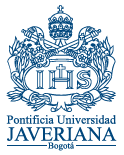 Accountancy AgeAudit Commission attacks public audit consultationAustralian Securities and Investments Commission- Auditors lack scepticismAudit Commission contracts opened to EUAudit Commission redundancy cheques 'could fund mutual'Audit rotation and the consultation conundrumAuditor rotation for FDs' credibility- Audit inspectors 'pleased' with smaller firms' progressAudio- Audit braced for Competition Commission probeAviva swaps E&Y for PwC auditACCA blasts public audit plansBig Four play audit musical chairsBlock the Big Four from Audit Commission takeoverBongos help internal auditors spend £5,000CBI- Internal audit critical for risk managementDeloitte first off the block after government audit responseDeloitte shunts PwC off railway auditE&Y beats Deloitte to Aegis auditE&Y recruited for Michael Page's auditEco City resumes trading after missing audit deadlineEU to propose audit-only firms and mandatory rotation E&Y to answer questions over Anglo Irish auditFRC- Audit firms must pull their socks upGrant Thornton drops Sunseeker auditGovernment rejects Lords' call for mandatory audit dialogues the mafia helping the OFT's audit inquiry-ICAEW fines high street firms for audit failingsIndependence 'vital' if local councils appoint auditorsInternal auditors' role in wake of credit crisisInternal auditors to the rescueIFRS doubters stung by government audit report verdictIs offshoring audit a passport to success-Kabulbank chiefs arrested as IMF demands auditLords to publish government response to auditors reportLords may publish government response to audit inquiryLocal public audit's silent custodianLocal public audit consultation ends on Thursday‘Low cost’ Messrs Shipleys win Worthington auditLocal government 'unprepared' for audit changesLocal public audit's silent custodianMazars wins DQ Entertainment auditMPs 'disappointed' by Audit Commission axingMcMullan swells National Audit OfficeNew Irish government audit best practiceNew entrants set for Audit Commission biddingNorway opens doors to US audit watchdogOFT edges toward decision on audit marketPwC- Analysts crave more timely assurance, less boilerplate auditProportionate liability 'essential' for audit reformPCAOB- Rotation could free auditor from pressurePwC admits JP Morgan audit failingsPublic audit takes shape in DA Partnership-Public audit mutual one step closerPlanes trains and auditorsRSM Tenon's result bolstered by audit armTop 50 +50 2011 analysis- AuditUS audit watchdog snuggles up to Japan US regulator may strengthen broker-dealer auditUS regulator sets out possible audit model changesUS pores over auditor independenceVideo- Audit braced for Competition Commission probeAccountants WorldAccounting Board to Seek Comments on Rotating AuditorsLittle Change in Audit FeesMy Auditor, My Whistle-blowerPCAOB Members Question Auditor "Narratives"What Were the Auditors Thinking-ActualiceseAuditoria forense aplicada a la política – Álvaro Fonseca VivasReuniones con directivos, un factor crítico de éxito en una auditoría – AuditoolSe necesitan más firmas de auditoría (I) – Samuel Alberto Mantilla BSiete Hábitos de un Auditor Efectivo – AuditoolAE Accounting EducationPCAOB ISSUES CONCEPT RELEASE ON AUDITOR'S REPORTING MODELCHAIRMAN OF PCAOB RAISES POSSIBILITY OF REQUIRED AUDITOR ROTATIONINSTITUTE OF INTERNAL AUDITORS RELEASES 2010 ANNUAL REPORTPCAOB ISSUES CONCEPT RELEASE ON AUDITOR INDEPENDENCE AND AUDIT FIRM ROTATIONCHINESE AND U.S. REGULATORS MEET IN BEIJING ON AUDIT OVERSIGHT COOPERATIONCAQ COMMENTS ON POSSIBLE CHANGES TO THE AUDITOR REPORTING MODELICAI WELCOMES CENTRAL BANK PROPOSALS ON BETTER COMMUNICATIONS WITH AUDITORSIIA SEEKS LEADERSHIP CANDIDATES FOR 2012-2013IRBA PUBLISHES GUIDE TO AUDIT IN THE PUBLIC SECTORCHINESE MINISTRY OF FINANCE ISSUES GUIDANCE ON CHOICE OF AUDITING FIRMAmerican Institute of Certified Public Accountants (AICPA)Audit Quality Centers Update2010 AICPA Public Service Award for FirmsPCAOB Chairman Calls for More Global Cooperation on Audit RegulationPCAOB Adopts Rule Creating Interim Program for Auditors of Broker-DealersAICPA National Audit Committee Forum; June 21-22 at the Mandarin Oriental, Washington, D.CPCAOB Proposes Standards for Broker-Dealer Audits and Auditing Supplemental InformationPCAOB, SEC to Meet With Chinese Officials on Auditing OversightAudit Standards Board Members' BiographiesAsian Organisation of Supreme Audit Institutions (ASOSAI)Review Meeting for the program on Quality Assurance in Performance Audit (Bangkok, Thailand in April – May 2011)Association of Chartered Certified Accountants (ACCA)Liability switch needed to give impetus to audit reform, says ACCAAssociation of International AccountantsMalaysian PLCs Moving Away From "Big Four" AuditorsTop Auditing Firm Faces SanctionPublic Comments Inviting Regarding Rotating Auditor SuggestionAPB Issues Revised Guidance On The Audit Of Central Government Financial Statements In The Republic Of IrelandSingapore Audit Practice Bulletin- Engagement Quality Control ReviewAudit Commission Announce Contract Areas For Audit Practice OutsourcingAssociation of Professional Accountants and Auditors of the Republic of Moldova (ACAP RM)16.05.2011 - Core Principles for Independent Audit Regulators16.05.2011 - IAASB Seeks Global Views on Enhancing the Value of Auditor ReportingAuditing and Assurance Standards Board (AUASB)The AUASB has issued a new Auditing Standard, ASA 2011-1AUASB issues updated Guidance Statement for SMSF auditorsAUASB invites comment on Exposure Drafts of Proposed Standards on Comfort Letters and Fundraisings Auditoría Interna de la Nación – UruguayNormas de Auditoría Interna Gubernamental del Uruguay -NAIGU-, Guías Técnicas y Código de Ética BDO InternacionalUpdate from BDO on the work of the European Parliament’s review of the future of audit servicesCanadian Institute of Chartered Accountants (CICA) Reporting Implications of New Auditing and Accounting Standards (4th edition)Chamber of Financial Auditors of RomaniaRevista "Audit Financiar" - Nr. 9/2011Revista "Audit Financiar" - Nr. 10/2011Chartered Accountants IrelandIAASA issues notification forms for cessation of office by an auditorISE letter to Company Secretaries of Irish Listed Companies re- Irish Corporate Governance Annex - guidance on meaningful description of Audit Committee's activities in Annual ReportPCAOB Issues Concept Release on Auditor Independence and Audit Firm RotationMinister announces increase in ROI audit exemption thresholdsPublication of Information Sheet 02/2011_Access to information by succeeding auditorsSignificant Increase in Tax Debt Write Offs According to the Comptroller and Auditor General’s 2010 ReportColegio de Contadores Públicos de Costa Rica Licitacion Abreviada 02-2011 - Auditoria ExternaColegio de Contadores Públicos de LimaDestacados profesionales contable dictarán conferencias sobre AuditoríaColegio de Contadores del ParaguayEl CCP invita al Ciclo de Cursos Modulares de Normas Internacionales de Auditoria – Aplicaciones PrácticasConselho Federal de Contabilidade (CFC)PwC defende a relevância do auditorSigilo profissional não isenta empresa de auditoria de dar informação em processoGrandes firmas de auditoria crescem apesar da turbulência econômicaCVM edita Deliberação que dispõe sobre a rotatividade dos auditores independentesAuditores sofrem pressão na ChinaContraloria General de la RepúblicaAuditorías regulares de la CGR señalan fallas recurrentes en estudios y diseños de los SITMContraloría General de la República Resolución orgánica 6368 por la cual se adopta la Guía de Auditoría de la Contraloría General de la República Guía de AuditoríaInforme de Auditoría Agencia Nacional de Hidrocarburos -ANHResumen Informe de Auditoría ANH vigencia 2010Vía libre a la Unidad de Fiscalización del Ingreso Minero-Energético Contraloría presenta evaluación anual sobre estado de los recursos naturales y del ambiente Informe Pormenorizado del Estado de Control Interno. Ley 1474 de 2011 CPA AustraliaMaintenance of principles-based SMSF audit independence a winEuropean Federation of Accountants and Auditors for SMEs (EFAA)EFAA publishes its response to IAESB ED- IES 6EFAA publishes its response to IAESB ED- IES 4EFAA publishes its response to IAASB Consultation Paper- Enhancing the Value of Auditor Reporting- Exploring Options for Change »Federación de Colegios de Contadores Públicos de VenezuelaNormas y Procedimientos de Auditoría Interna DNAI Nº 3 Versión 1Federación Argentina de Consejos Profesionales de Ciencias Económicas (FACPCE)Resolución JG Nº 419/11 – Designación de los miembros del Consejo Emisor de Normas de Contabilidad y Auditoría (CENCyA)Prevención del lavado de activos de origen delictivo – Actuación como auditor externo y síndico societarioFédération des Experts Comptables Européens (FEE)FEE Conference on Audit Policy - Thursday 30 June 2011FEE calls on all stakeholders to join forces to advance audit policyFuture Supervision of the Audit Profession – Further CooperationEuropean Passport for Auditors and Audit FirmsProvision of Non-Audit Services to Audit ClientsAppointment of the AuditorDeveloping the Role of the Auditor and Auditor’s CommunicationFEE Briefing Paper 'Enhancing the Quality of Solvency II Public Reporting - Benefits of Harmonising Auditor Reporting for the Users'FEE Comment Letter on the IAASB ED on ISAE 3000 on Assurance Engagements Other Than Audits or Reviews of Historical Financial InformationFEE Briefing Paper 'Proportionality and International Standards on ISAs'FEE News Release- FEE initial reaction on media reports regarding European Commission proposals on audit policyFEE Comment Letter on the IAASB Consultation Paper on Enhancing the Value of Auditor Reporting- Exploring Options for ChangeFEE Comment Letter on the PCAOB Rulemaking Docket Matter No. 34- Concept Release on Possible Revisions to PCAOB Standards Related to Reports on Audited Financial Statements and Related Amendments to PCAOB StandardsFEE initial reaction on media reports regarding European Commission proposals on audit policyFinancial Executives International (FEI) PCAOB Issues Concept Release On Auditor Independence; Comments Due Dec. 14Financial Reporting Council (FRC)PCAOB Issues Concept Release On Auditor's Reporting Model; Comments Due Sept. 30APB issues revised guidance on the audit of friendly societiesAudit inspection reports for the six largest firms publishedImportance of true and fair view in both UK GAAP and IFRS reaffirmed by the Accounting Standards Board and Auditing Practices BoardPublication of Audit Inspection Unit 2010/11 Annual ReportAPB issues revised guidance on the audit of central government financial statements in the Republic of IrelandAudit Inspection Unit publishes report on firms auditing ten or fewer entities within AIU scopeGovernment Accountability Office (GAO) - Estados Unidos de AméricaInformation Security: Additional Guidance Needed to Address Cloud Computing Concerns GAO-12-130T Grant Thornton InternacionalEC Green paper on audit policyAugust 2011 Insurance internal audit expert joins Grant ThorntonHaut Conseil du Commissariat aux Comptes (H3C) - FranciaNorme d'exercice professionnel - principes spécifiques applicables à l'audit des comptes consolidésHong Kong Institute of Certified Public AccountantsQuality Assurance Forum - Achieving high quality auditing and financial reportingInstitute comments on IAASB Discussion Paper on The Evolving Nature of Financial Reporting- Disclosure and its Audit ImplicationsFinancial and Auditing Alert Issue No. 15- Implementation of revised Code of Ethics for Professional Accountants from SMP's perspectiveInstitute comments on IAASB proposed ISAE 3000 (Revised) Assurance Engagements Other Than Audits or Reviews of Historical Financial Information and other consequential amendmentsPress release- Mainland and Hong Kong Accountants Sign Joint Declaration on Ongoing Convergence of Auditing StandardsInstitute comments on IAASB Consultation Paper on Enhancing the Value of Auditor Reporting- Exploring Options for ChangeIAS PLUSHeads Up — PCAOB Issues Concept Release on Potential Alternatives Related to the Content and Form of the Auditor’s ReportUnited States PCAOB explores audit report reformHeads Up — PCAOB publica concepto sobre las potenciales alternativas relacionadas con el contenido y la forma del reporte del auditorGerman Institute of Auditors expresses view on impairment of Greek sovereign debtPCOAB concept release on auditor independence and audit firm rotationHong Kong and mainland China update declaration on converged auditing standardsInformation Systems Audit and Control Association and Foundation (ISACAF)ISACA Training Week Brings IT Audit and Security Education to MinneapolisISACA’s Training Week in Baltimore Will Educate Audit and Security ProfessionalsNew Guidance From ISACA Helps Assurance Professionals Audit Microsoft ApplicationsInstitut der Wirtschaftsprüfer in Deutschland e.V.In a letter dated 17 June 2011 to the International Auditing and Assurance Standards Board (IAASB) the IDW commented on the IAASB’s Discussion Paper "The Evolving Nature of Financial Reporting: Disclosure and Its Audit Implications".In a letter dated 11 August to the International Auditing and Assurance Standards Board (IAASB) the IDW commented on the IAASB’s Exposure Draft "Proposed International Standard on Assurance Engagements ISAE 3410, Assurance Engagements on Green House Gas Statements".In a letter dated 19 September 2011 to the International Auditing and Assurance Standards Board (IAASB) the IDW commented on the IAASB’s Consultation Paper "Enhancing the Value of Auditor Reporting: Exploring Options for Change".Institute of Certified Public Accountants in Ireland (CPA) – IrlandaCPA welcomes increase in audit exemption thresholdInstitute of Certified Public Accountants of Sri Lanka2011 - ISMS Internal Audit Training Course courtesy ICASL	Institute of Certified Public Accountants of KenyaAudit Quality Reviews To Be Carried Out in 2011Institute of Chartered Accountants in AustraliaLatest public inspection report on audit qualityTiming the essence for changes to public sector auditIndependence clarity a win for SMSF auditorsInstitute of Chartered Accountants in England and Wales (ICAEW)ICAEW comments on Barnier's speech at FEE conference on auditCPAS and ICAEW discuss ‘The Future of Audit’Competition Commission must safeguard audit quality, says ICAEWTiming the essence for changes to public sector auditInstitute of Cost & Management Accountants of PakistanIBC is organizing workshop on “Audit Practice & Procedures – Stepwise”IBC is organizing Workshop on Forensic AuditInstitute of Cost and Work Accountants of IndiaFAQs on Companies Cost Audit Report Rules 2011The Cost Audit Report Rules 2011Institute of Internal Auditors (IIA)Critical Thinking for Internal Auditors Course Premieres in AugustGlobal Association Honors Internal Audit Profession’s 2011 Highest AchieversExperience the Audit Executive Center – Free Live Webinar- September 14thThe Institute of Internal Auditors is Awarded the Orlando Sentinel’s Top 100 Companies DistinctionInternal Auditor Magazine Earns 10 Awards from Florida Magazine AssociationIIA Announces Launch of Certification in Risk Management AssuranceWhat Was the First College to Receive a Grant to Have An IIA Endorsed Internal Audit Program-Instituto de Censores Jurados de Cuentas de EspañaLa SGAE tuvo auditorías limpias de Ernst & Young, BDO y KPMGHay auditoría más allá de las Cuatro GrandesJeremy Newman: "En BDO no estamos de acuerdo con la rotación obligatoria del auditor"El Gobierno aprueba el texto refundido de la Ley de Auditoría de CuentasLos auditores alertan de una guerra de preciosMás de 600 profesionales se congregan en el Fórum del Auditor en SitgesAuditorías ¿públicas?El Tribunal de Cuentas se enfrenta a las auditoras por el sector públicoJosé Antonio Gonzalo Angulo: "El auditor no debería jugar con los precios, puede resultar muy peligroso"Nuevas normas para regular la relación entre auditores de cuentasBruselas creará un organismo de supervisión europeo para auditorasAuditoras: hacia una supervisión comúnCasi mil auditores de España y Portugal asistirán en Vigo a su congreso anualDeloitte, PwC, E&Y y KPMG pujan por las auditorías autonómicasPwC le pisa los talones a Deloitte en la auditoría del mercado contínuoInforme de cuentas del auditor en caso de concursoUn nuevo negocio para las auditorasInnovar: por una auditoría de futuroLa UE fortalecerá el papel de los comités de auditoríaDeloitte incorporará a unos 1.000 profesionales este ejercicioEl auditor vuelve a dudar de EzentisUna auditoría detecta un fraude de 675 millones en la rusa GazpromLos auditores se enfrentan a RTVEJavier Castillo: "Los auditores no tenemos parte de culpa en esta crisis"Quién es quién en la auditoría en EspañaLoterías y Apuestas exige demasiado a sus auditoresKPMG defiende su labor y realiza la última auditoría de la cajaLos auditores se rebelan contra BruselasCríticas al futuro borrador de auditoría de BruselasLos auditores critican el borrador sobre el sector de la CELa Comisión Europea planea limitar el poder de las cuatro grandes firmas de auditoríaBruselas planea imponer duras restricciones al sector de auditoríaBruselas prepara una dura reforma para las big fourErnst & Young arrebata a KPMG la auditoría de la SGAESalgado: "No necesitamos auditores externos"El FMI sugiere un auditor externo para la banca españolaLos auditores avisan de que la CAM es inviable si no llega un compradorEl informe Deloitte avisa de la ruina del ICS y de los hospitalesLa auditoría de la GeneralitatEl Senado veta que las auditoras administren los concursosEl sector de electrodomésticos denuncia al auditor de MiróUna auditoría externa eleva al 4,2% el déficit de la Generalitat en el 2010Auditores privados examinarán las cuentas públicasFirmas del sector privado auditarán cuentas públicasAbogados y auditores pugnan por la gestión de los concursosNi auditados ni presentadosDe auditor a auditorAuditar a todos los pueblosInstituto de Contabilidad y Auditoria de Cuentas (ICAC)Resolución de 27 de junio de 2011 del Instituto de Contabilidad y Auditoría de Cuentas, por la que se publica la Norma Técnica de Auditoría sobre “relación entre auditores”.Resolución de 27 de junio de 2011 del Instituto de Contabilidad y Auditoría de Cuentas, por la que se publica la Norma Técnica de Auditoría sobre “relación entre auditores”. Instituto de Contadores Públicos Autorizados de la República DominicanaPara realizar auditorías con mayor profesionalismo ICPARD y Cámara de Cuentas firman acuerdo de cooperaciónInstituto dos Auditores Independentes do BrasilIBRACON REALIZA CURSO SOBRE AUDITORIA DE ESTIMATIVA CONTÁBIL, PARTES RELACIONADAS E EVENTOS SUBSEQUENTES1º ENCONTRO DE CONTABILIDADE E AUDITORIA PARA COMPANHIAS ABERTAS E SOCIEDADES DE GRANDE PORTE SERÁ REALIZADO EM SETEMBROIBRACON PEDE FIM DO RODÍZIO DE AUDITORIAS À CVM4ª. REGIONAL DO IBRACON PROMOVERÁ CURSO EM BELO HORIZONTE SOBRE NOVAS NORMAS BRASILEIRAS E INTERNACIONAIS DE AUDITORIAFRAUDES E ERROS- COMO O AUDITOR DEVE PROCEDERRELATÓRIO DE AUDITORIA É TEMA DE PALESTRA DO IBRACON NA 22ª COVECONIBRACON E ABRASCA PROMOVEM 1º ENCONTRO DE CONTABILIDADE E AUDITORIA PARA AS COMPANHIAS ABERTASInternational Forum of Independent Audit Regulators (IFIAR) – InternacionalIFIAR Activity Report 2010International Organization of Supreme Audit Institutions Enhancing Public Accountability : Realigning SAIs with Social AuditSupreme Audit Institution and Citizen: Indonesian ExperiencePosition paper Netherlands Court of AuditTo include citizens in the audit process is an important way to play the role of auditing in promoting national governanceForms of citizen participation in government auditing UNITED STATES OF AMERICAPrimeras Jornadas ASOSAI–EUROSAI Instituto Guatemalteco de Contadores Públicos y AuditoresII Congreso Latinoamericano de Estudiantes de Contaduría Pública y AuditoriaJapanese Institute of Certified Public AccountantsComments on the Discussion Paper "The Evolving Nature of Financial Reporting- Disclosure and Its Audit Implications"JICPA issued Law and Regulation Committee Research Report No. 10 "An engagement letter for assurance engagements of financial information", and No. 11 "An engagement letter for audits and reviews"Revisions to the JICPA Auditing and Assurance Practice Committee Practical Guideline No. 83 "Practical Guideline on Quarterly Review"JICPA published the Auditing and Assurance Practice Committee Practical Guideline No. 85 "Illustrations of Auditors' Reports"JICPA issued six Auditing Standards Committee Statements- No.59-No.63Junta Central de ContadoresAuditoria Forense Aplicada A La Prevención Del Fraude Y El Lavado De ActivosKPMG InternacionalLocal authorities support proposals to appoint their own auditorsOffice of Fair Trading announcement on UK audit marketKorean Institute of Certified Public Accountants Translation of Quality Control Implementation Guide for SMPs- 2011-07-29KICPA signed MOU with the Institute of Internal Auditors (IIA)- 2011-07-22Malaysian Institute of AccountantsNarrowing the Audit Gaps- A Call for ChangeNational Board of Accountants and Auditors (NBAA)Public notice on list of registered audit firms as at 15th August,2011 Ordem dos Revisores Oficiais de Contas – PortugalEncontro "Prevenção do Branqueamento de vantagens da proveniência ilícita e do financiamento do terrorismo" Instrumentos derivados e gestão de riscos financeiros Pacific Association of Supreme Audit Institutions (PASAI) – InternacionalThe Pacific regional report on the cooperative performance audit into solid waste management PASAI 2010 annual report Three brand new resources produced by PASAI have been uploaded onto the site. The Human Resources Manual, the Quality Assurance Guidelines and the Reporting Guidelines can all be found on this page along with the download links PricewaterhouseCoopersEuropean businesses cautious on radical audit reformPwC nombra a Javier Lapastora nuevo socio responsable de Auditoría en EspañaLeading practices for audit committees outlined in new bookInternal audit sustainability and employee health & safety complianceInternal Audit SolutionsIn brief- PCAOB seeks comment on auditor independence and audit firm rotationParmi les vingt associés cooptés au sein de PwC, dix associés viennent renforcer l'activité AuditPublic Company Accounting Oversight Board (PCAOB)June 21, 2011 Auditor's Report PCAOB Issues Concept Release on Auditor's Reporting ModelJune 16, 2011 Auditor's Report PCAOB to Consider Issuing Concept Release on the Auditor's Reporting ModelJune 14, 2011 Nonpublic Broker-Dealers PCAOB Adopts Interim Inspection Program for Broker-Dealer Audits and Broker and Dealer Funding RulesJune 9, 2011 Nonpublic Broker-Dealers PCAOB to Consider Adopting Interim Inspection Program for Broker-Dealer Audits and Broker-Dealer Funding RulesJuly 12, 2011 PCAOB Proposes Standards for Broker-Dealer Audits and Auditing Supplemental InformationJuly 7, 2011 PCAOB to Consider Proposing Standards for Broker-Dealer Audits and Auditing Supplemental InformationJune 28, 2011 PCAOB Invites Auditors of Brokers and Dealers to Participate in the 2011 Forum on Auditing Smaller Broker-DealersAug. 25, 2011 PCAOB to Host Roundtable on the Auditor’s Reporting ModelAug. 16, 2011 PCAOB Issues Concept Release on Auditor Independence and Audit Firm RotationAug. 11, 2011 PCAOB to Consider Concept Release on Auditor Independence and Audit Firm RotationAug. 8, 2011 Joint Press Release Chinese and U.S. Regulators Held Meeting in Beijing on Audit Oversight CooperationSept. 8, 2011 PCAOB Announces Participants in Roundtable on Auditor's Reporting ModeOct. 6, 2011 PCAOB to Consider Proposing Amendments to Improve Transparency Through Disclosure of Engagement Partner and Certain Other Participants in Audits Oct. 3, 2011 PCAOB Publishes Staff Audit Practice Alert on Audit Risks in Certain Emerging Markets Oct. 6, 2011 PCAOB to Consider Proposing Amendments to Improve Transparency Through Disclosure of Engagement Partner and Certain Other Participants in Audits Oct. 3, 2011 PCAOB Publishes Staff Audit Practice Alert on Audit Risks in Certain Emerging Markets Oct. 6, 2011 PCAOB to Consider Proposing Amendments to Improve Transparency Through Disclosure of Engagement Partner and Certain Other Participants in Audits Oct. 3, 2011 PCAOB Publishes Staff Audit Practice Alert on Audit Risks in Certain Emerging Markets Securities and Exchange Comission (SEC) SEC Proposes Ways to Strengthen Audits and Reporting of Broker-Dealers to Protect Customer AssetsU.S. and Chinese Regulators Meet in Beijing on Audit Oversight CooperationSmartprosRethinking the Relevance, Credibility and Transparency of AuditsSurvey Finds Internal Auditors Need to Brush Up Tech SkillsRethinking the Relevance, Credibility and Transparency of AuditsAudit Finds Faults in Whistleblower Program Run by IRSSouth African Institute of Chartered Accountants (SAICA)Revolutionary discussion paper starts global debate to change information in auditors’ reportsSuperintendencia  Financiera de Colombia2011011955 Comité de Auditoría, Miembros Independientes, Emisores de Valores. 2011041147 Comité de Auditoría, Reuniones, Emisores de Valores. 2011034978 Revisor Fiscal, Conflicto de Interés.Superintendencia de Sociedades220-060560 Auditoria de hechos ocurridos en períodos anteriores ya dictaminados por otro revisor fiscal220-066259 En qué casos es obligatoria la Revisoría fiscal. 220-078876 .INCOMPATIBILIDADES DEL REVISOR FISCAL220-076474 VINCULACIÓN DEL REVISOR FISCAL Y EJERCICIO DE SUS FUNCIONES 220-072108 No existe impedimento para que un ex revisor fiscal sea asociado de una compañía 220-066259 En qué casos es obligatoria la Revisoría fiscal.220-066234 Liquidación Privada Obligación de tener revisor fiscal una sociedad por acciones The CPA JournalEnd-User Computing Applications- Implications for Internal Auditors and ManagersAudit Fees and Engagement Profitability- An Approach to Strengthen Compliance with Standards of Ethical BehaviorThe Audit Reporting Process- An Opportunity for Fundamental ChangePCAOB Proposed Standards on the Auditor’s Reporting ModelOtrosSamantilla – ColombiaLos ISA (NIA) Clarificados y las PYMES ¿Habla usted el lenguaje de los ISA clarificados? Cómo avanza el proceso de implementación de los ISA Auditoría en la nube- la siguiente etapa en el proceso Se necesitan más firmas de auditoría (I) Se necesitan más firmas de auditoría (II) Se necesitan más firmas de auditoría (III)Se necesitan más firmas de auditoría (IV) NACIONALJurisprudencia contable00289-2011Capitalización de la revalorización del patrimonio. Es una simple reclasificación de cuentas que no conlleva un incremento real del patrimonio, ni constituye un aporte como tal y es por eso que incluirla en una disminución de capital con reembolso efectivo de aportes mediante la cual se hace entrega de activos a los socios o accionistas da lugar a una reducción de la garantía de los acreedores que no se fundamenta en un verdadero incremento de capital.http://www.javeriana.edu.co/personales/hbermude/jurisprudencia/CE00289-2011.docx18381-2011La circunstancia de encontrarse amparado por la aplicabilidad del régimen simplificado en materia tributaria, no exime al comerciante de la obligación de llevar su contabilidad de acuerdo con los precitados postulados que formulan el Código de Comercio y el Código de Procedimiento Civilhttp://www.javeriana.edu.co/personales/hbermude/jurisprudencia/CE18381-2011.doc00880-2011 (...) En efecto, desde el punto de vista contable es posible provisionar todo tipo de cuentas por cobrar, incluso aquellas que no han sido generadoras de renta. También es posible provisionar las cuentas que estén a cargo de vinculados económicos. Contablemente tampoco se establecen límites al monto de la provisión, ni se exige que las cuentas sean de plazo vencido.     http://www.javeriana.edu.co/personales/hbermude/jurisprudencia/CE199800880-2011.rtf00808-2011(...) el valor probatorio de la contabilidad, depende de que esta sea llevada en la forma ordenada por la ley, que cumpla los requisitos consagrados en el Decreto 2649 de 1993 y en el estatuto tributario, sin cuya observancia no puede considerarse válida para justificar los hechos que por este medio probatorio procura probar(...).http://www.javeriana.edu.co/personales/hbermude/jurisprudencia/CE200500808-2011.rtf19801-2011 (...) no es posible registrar contablemente un hecho económico como la constitución o el incremento progresivo de reservas o fondos patrimoniales en la cuenta de otro hecho económico distinto como los gastos, máxime cuando de manera clara se dispone que éstos últimos no provienen de los primeros. (...)http://www.javeriana.edu.co/personales/hbermude/jurisprudencia/CE19801-2011.docxMinisterio de Comercio, Industria y Turismo Decreto 3048Por el cual se crea la Comisión Intersectorial de Normas de Contabilidad, de Información Financiera y de Aseguramiento de la Información.http://wsp.presidencia.gov.co/Normativa/Decretos/2011/Documents/Agosto/23/dec304823082011.pdf Consejo Técnico de la Contaduría PúblicaEn discusión pública, propuesta de normas internacionales de información financieraEn cumplimiento del numeral 8 del artículo 8 de la Ley 1314 de 2009 y en desarrollo del Direccionamiento Estratégico y el Plan de Trabajo, el Consejo Técnico de la Contaduría Pública invita a los funcionarios de las entidades del grupo No 1 y a los del grupo No 2 que voluntariamente decidan aplicarlas, y al público en general interesado en el desarrollo del proceso de convergencia hacia estándares internacionales de contabilidad e información financiera, para que participen en la discusión pública de la propuesta de normas. http://www.ctcp.gov.co/sites/default/files/Propuesta%20de%20las%20normas%20para%20discusión%20pública%2010%20de%20octubre.pdfColombia convergerá a las normas internacionales de información financiera (NIIF)El Consejo Técnico de la Contaduría Pública (CTCP) anunció que recomendó al Gobierno Nacional, converger hacia las Normas Internacionales de Información Financiera (NIIF), como un importante avance del país en materia contable y financiera. https://www.mincomercio.gov.co/publicaciones.php?id=774Documento de Direccionamiento EstratégicoEl CTCP se permite publicar el documento definitivo de Direccionamiento Estratégico, el cual se constituye en el referente del proceso de convergencia hacia las normas internacionales de información financiera y de aseguramiento de la información. http://www.ctcp.gov.co/sites/default/files/Direccionamiento%20Estratégico_0.pdfConvocatorias – Trabajos académicosEl Consejo Técnico de la Contaduría Pública, en desarrollo del numeral 12 del artículo 8 de la Ley 1314, convoca a las facultades y programas de Contaduría Pública del país, a los grupos de investigación, a las agremiaciones de contadores públicos y a la comunidad contable en general, para que se sirvan enviar, en forma física y electrónica, a las direcciones que se citan a continuación, los trabajos académicos que en cualquier modalidad, (tesis, monografías, ensayos, artículos, etcétera), han sido desarrollados en relación con estándares internacionales de contabilidad, información financiera y aseguramiento de la información, o con el proceso de convergencia a los mismos.http://www.ctcp.gov.co/?q=node/211Superintendencia Financiera de ColombiaCircular Externa 043 de 2011Modifica los Capítulos II y III de la Circular Básica Contable y Financiera en relación con la valoración de garantías y de bienes recibidos en dación en pago, del Anexo 5 del mencionado Capítulo II en relación con la Pérdida Dado el Incumplimiento (PDI) y del Capítulo II Título II de la Circular Básica Jurídica en relación con el uso del término avalúo técnicohttp://www.superfinanciera.gov.co/NormativaFinanciera/Archivos/ce043_11.docCircular Externa 030 de 2011Incorpora las disposiciones de la Circular Externa 8 de 2007 en el Capítulo XIII de la Circular Básica Contable y Financiera y se ajustan algunas proformas relacionadas con el cálculo del patrimonio técnico y de la relación de solvencia de las sociedades comisionistas de bolsa de valores. http://www.superfinanciera.gov.co/NormativaFinanciera/Archivos/ce030_11.doc.Circular Externa 027 de 2011Imparte instrucciones relativas a la definición de situaciones de incumplimiento del Capítulo II de la Circular Básica Contable y Financiera (Circular Externa 100 de 1995). http://www.superfinanciera.gov.co/NormativaFinanciera/Archivos/ce027_11.docSuperintendencia de Servicios Públicos Resolución 20111300016175 Por la cual se modifica el proceso de convergencia hacia el Modelo General de Contabilidad para Empresas Prestadoras de Servicios Públicos, en convergencia con los Estándares Internacionales de Contabilidad e Información Financiera de aceptación mundial y se dictan otras disposicioneshttp://www.superservicios.gov.co/home/c/document_library/get_file?uuid=c936c534-f97f-4ce0-b23a-ef12e95f303e&groupId=10122Superintendencia de SociedadesOficio 115-119771del 21 de octubre de 2011Intercambio accionario en proceso de fusión no incluye acciones propias readquiridashttp://www.supersociedades.gov.co/ss/drvisapi.dll?MIval=sec&dir=232&id=31811&m=td&a=td&d=dependOficio 115-119707del 21 de octubre de 2011 Registro contable de las garantías extendidashttp://www.supersociedades.gov.co/ss/drvisapi.dll?MIval=sec&dir=232&id=31810&m=td&a=td&d=dependOficio 115-108677 del 16 de septiembre de 2011Distribución de utilidades retenidashttp://www.supersociedades.gov.co/ss/drvisapi.dll?MIval=sec&dir=232&id=31809&m=td&a=td&d=dependOtrosEl TLC y las reformas a lo contableEl TLC con Estados Unidos es una realidad, como lo están siendo los TLC con otros países. Se trata de acuerdos de comercio que tendrán impacto profundo en la economía colombiana y en la profesión contable del país. Vienen cargados de modificaciones importantes a las prácticas a que estamos acostumbradoshttp://samantilla.com/?p=205La economía del valor razonable según DelawareEstá disponible para el amable lector una versión en español del artículo publicado en el Delaware Journal of Corporate Law por Brett A. Margolin y Samuel J. Kursh, que tiene por título “La economía del valor razonable según Delaware.”http://samantilla.com/?p=197Los IFRS: más que sólo mejoramientoLos sistemas tradicionales de contabilidad, a causa de que principalmente han estado basados en reglas (legales), han privilegiado el registro de las transacciones (entradas – salidas = saldo).Los nuevos sistemas de contabilidad, basados en principios, están cambiando el centro de atención y, por consiguiente, las prácticas derivadas.http://samantilla.com/?p=177Una discusión mundial, en la que vale la pena participar… Para luego no quejarseEn prácticamente todo el mundo, las entidades pequeñas y más pequeñas sienten que las leyes y regulaciones, así como los estándares de contabilidad y auditoría que gobiernan los negocios se han vuelto mucho más complejos en el intento de abordar un mundo en el que los negocios que están en la cúspide del sector corporativo [...]http://samantilla.com/?p=173Con NIIF sector solidario tendría nuevas bases fiscales en Colombia (I) – Gabriel Vásquez TristanchoPara las cooperativas de Colombia la convergencia hacia NIIF tendrá fuertes impactos patrimoniales e impositivos. En la primera parte la discusión sobre los aportes sociales y el patrimonio de la entidadhttp://www.actualicese.com/opinion/con-niif-sector-solidario-tendria-nuevas-bases-fiscales-en-colombia-i-gabriel-vasquez-tristancho/Exposición de Motivos de ley 1314: ¿Que se discutió en el Congreso? –Antecedentes Históricos, Resumen de las Ponencias: 1. Regular los principios y normas de contabilidad e información financiera y de aseguramiento de información aceptados en Colombia ; 2. Señalar las autoridades competentes; 3. Se especifica el procedimiento para la expedición de las normas; 4. Se determinan las entidades responsables de vigilar su cumplimiento. http://www.actualicese.com/opinion/exposicion-de-motivos-de-ley-1314-que-se-discutio-en-el-congreso-hernan-a-rodriguez-g/Propuesta de aceptación nuevas NIIF como bases fiscalesPareciera ilógico, pero en realidad con muchísima razón, la autoridad tributaria propone que las nuevas NIIF, que entrarían posiblemente en aplicación a partir del 2013, constituyan base fiscal. http://www.actualicese.com/opinion/propuesta-aceptacion-nuevas-niif-como-bases-fiscales-gabriel-vasquez-tristancho/Estándares Internacionales de Contabilidad: Lo que nos espera y lo que debemos recorrer – J. Orlando Corredor AlejoComo es sabido, la Ley 1314 de 2009 ordenó converger hacia estándares contables de reconocimiento internacional, mejor conocidas como normas internacionales de información financiera (NIIF). A ese fin, encargó al Consejo Técnico de la Contaduría Pública (CTCP) para liderar el estudio de la convergencia, y proponer los modelos normativos que los Ministerios de Comercio y Hacienda deberán emitir.http://www.actualicese.com/opinion/flash-tributar-estandares-internacionales-de-contabilidad-lo-que-nos-espera-y-lo-que-debemos-recorrer-j-orlando-corredor-alejo/A propósito de IFRS: El desafío es debatir principio por principio, norma por norma, estándar por estándar y regla por regla – Hernán A. Rodríguez G.Apoyados con el conocimiento de la disciplina contable y con la formación de Contador Público, debemos iniciar una discusión que a partir de un marco conceptual único para la preparación de información financiera se pueda llegar a la misma conclusión que se llegó en la IASC e IASB para emitir los estándares IAS e IFRS. ¿Quién se le mide?http://www.actualicese.com/opinion/a-proposito-de-ifrs-el-desafio-es-debatir-principio-por-principio-norma-por-norma-estandar-por-estandar-y-regla-por-regla-hernan-a-rodriguez-g/Paradigma de la confianza basada en libros de contabilidad (ética del comerciante) o en estados financieros (ética del Contador Público) (ll) – Hernán A. Rodríguez G.Es posible que algunos se hagan a la ilusión de entenderse con los opositores de la “convergencia contable”. ¿Cómo pueden estos ilusos hacer entrar en razón a los que todavía creen en doctrinas contables nacionales, revisiones contables totales o en contadores dueños del control gerencial?, ¿cómo pueden hacerlo sin tener conciencia alguna de su propia existencia como profesional de la Contaduría, ni de la debilidad de su propia formación y ni en su exigua experiencia profesional?http://www.actualicese.com/opinion/paradigma-de-la-confianza-basada-en-libros-de-contabilidad-etica-del-comerciante-o-en-estados-financieros-etica-del-contador-publico-ll-hernan-a-rodriguez-g/InternacionalEuropean Financial Reporting Advisory Group (EFRAG)EFRAG's draft comment letter in response to the 4th batch of IFRS for SMEs draft Q&AsEFRAG has issued its draft comment letter in response to the fourth batch of draft Q&As related to the IFRS for SMEs. Comments on the letter are invited by 18 January 2012. http://www.efrag.org/Front/n1-847/EFRAG-s-draft-comment-letter-in-response-to-the-4th-batch-of-IFRS-for-SMEs-draft-Q-As.aspxEFRAG's comment letter in response to the 3rd batch of IFRS for SMEs draft Q&AsEFRAG has issued its comment letter in response to the third batch of draft Q&As related to the IFRS for SMEs. EFRAG recommends not issuing any of the Q&As. http://www.efrag.org/Front/n1-846/EFRAG-s-comment-letter-in-response-to-the-3rd-batch-of-IFRS-for-SMEs-draft-Q-As-.aspxEndorsement Status Report Update In the light of the endorsement by the European Commission of Amendments to IFRS 7 Financial Instruments: Disclosures –Transfers of Financial Assets (published by IASB in October 2010), EFRAG has updated the EFRAG Endorsement Status Report, which can be downloaded below and under the menu point 'Endorsement Status'.http://www.efrag.org/Front/n1-841/Endorsement-Status-Report-Update.aspxEFRAG report regarding costs of implementing country-by-country reportingIn October 2010, the European Commission started a public consultation in order to gather stakeholders' views on country-by-country reporting by multinational companies. Country-by-country reporting is a concept that would require multinational companies to disclose financial information on their operations in third countries in their annual financial statements. The consultation mainly focused on companies active in an extractive industry in third countries. http://www.efrag.org/Front/n1-772/EFRAG-secretariat-reports-to-the-European-Commission-on-input-received-from-a-selection-of-companies-regarding-costs-of-implementing-Country-by-country-reporting.aspxFinancial Accounting Standards BoardFASB Issues Proposed Improvements to Consolidation AccountingThe Financial Accounting Standards Board (FASB) has issued a proposed Accounting Standards Update intended to increase transparency and consistency of financial reporting about consolidations. The proposed amendments in this Update would affect all companies that are required to evaluate whether they should consolidate another entity.http://www.fasb.org/cs/ContentServer?site=FASB&c=Document_C&pagename=FASB%2FDocument_C%2FDocumentPage&cid=1176159448189FASB Completes Project on Multiemployer Pension Plan DisclosuresThe FASB has issued Accounting Standards Update No. 2011-09, Compensation Retirement Benefits—Multiemployer Plans (Subtopic 715-80): Disclosures about an Employer’s Participation in a Multiemployer Plan, that provides new requirements for the disclosures that an employer should provide related to its participation in multiemployer pension plans.http://www.fasb.org/cs/ContentServer?site=FASB&c=Document_C&pagename=FASB%2FDocument_C%2FDocumentPage&cid=1176158943498FASB Simplifies Guidance for Testing Goodwill for Impairment The FASB has approved changes that will simplify the rules for testing goodwill for impairment. Goodwill impairment occurs when the implied fair value of goodwill in a company’s reporting unit declines to an amount that is less than its carrying amount. http://www.fasb.org/cs/ContentServer?site=FASB&c=Document_C&pagename=FASB%2FDocument_C%2FDocumentPage&cid=1176158831995Private Companies: The Path to a Differential Standard-Setting FrameworkThe FASB staff recently completed an initial assessment of the differences in the way that private company financial statements are used by lenders, investors and others. This article describes the staff’s findings, which will assist the Board in developing a new framework for deciding when and how to modify specific U.S. GAAP accounting standards for private company use.http://www.fasb.org/cs/BlobServer?blobcol=urldata&blobtable=MungoBlobs&blobkey=id&blobwhere=1175822734370&blobheader=application%2FpdfInternational  Accounting Standards Board (IASB)SME Implementation Group publishes two final Q&AsThe SME Implementation Group (SMEIG) today published two question and answer documents (Q&As) on the IFRS for SMEs.http://www.ifrs.org/Alerts/SME/SMEpublishesfinalQAs.htmIASB and IFAC to enhance co-operation in developing private and public sector accounting standardsThe International Accounting Standards Board (IASB) and the International Federation of Accountants (IFAC) announced today an agreement to strengthen their co-operation in developing private and public sector accounting standards.http://www.ifrs.org/Alerts/PressRelease/IASB+IFAC+MOU+Nov+2011.htmIASB and FASB publish revised proposal for revenue recognitionThe International Accounting Standards Board (IASB) and the Financial Accounting Standards Board (FASB) today issued for public comment a revised draft standard to improve and converge the financial reporting requirements of International Financial Reporting Standards (IFRSs) and US General Accepted Accounting Principles (GAAP) for revenue (and some related costs) from contracts with customers. http://www.ifrs.org/Alerts/PressRelease/rev+rec+reexpose+14+Nov+2011.htmComments invited on two draft Q&As for the IFRS for SMEsThe SME Implementation Group (SMEIG) today published two draft Questions & Answers (Q&As) on the IFRS for Small and Medium sized Entities (SMEs).http://www.ifrs.org/Alerts/SME/CommentsQAsSMEs.htmIASB proposes an amendment to the accounting for government loans in IFRS 1The International Accounting Standards Board (IASB) today published for public comment a proposed amendment to IFRS 1 First-time Adoption of International Financial Reporting Standards. http://www.ifrs.org/Alerts/PressRelease/IFRS1+amendment+Oct+2011.htmIASB clarifies accounting for costs associated with waste removal in surface miningThe IASB issued today an Interpretation clarifying the requirements for accounting for stripping costs in the production phase of a surface mine. The Interpretation was developed by the IFRS Interpretations Committee, the interpretative body of the IASB. http://www.ifrs.org/Alerts/PressRelease/surface+mine+interpretation+Oct+2011.htmComments invited on five draft Q&As for the IFRS for SMEsThe SME Implementation Group (SMEIG) has today published five draft Questions & Answers (Q&As) on the IFRS for SMEs. These draft Q&As are open for comment until 30 November 2011 http://www.ifrs.org/Alerts/SME/draftQAs0911.htmEffect analysis for IFRS 10 and IFRS 11 now availableThe effect analysis for IFRS 10 Consolidated Financial Statements, which also includes the effect analysis for IFRS 12 Disclosure of Interests in Other Entities, and the effect analysis IFRS 11 Joint Arrangements are now available for download on the project pages. http://www.ifrs.org/News/Announcements+and+Speeches/EffectanaIFRS10_11.htmIASB proposes to exempt investment entities from consolidation requirementsThe International Accounting Standards Board (IASB) published today proposals to define investment entities as a separate type of entity that would be exempt from the accounting requirements in IFRS 10 Consolidated Financial Statements. http://www.ifrs.org/Alerts/PressRelease/ED+investment+entities+aug+2011.htmIASB proposes adjustment to effective date of IFRS 9The International Accounting Standards Board (IASB) published today for public comment an exposure draft of proposals to adjust the mandatory effective date of IFRS 9 Financial Instruments. The exposure draft proposes an effective date of 1 January 2015 (currently 1 January 2013) for IFRS 9. http://www.ifrs.org/Alerts/PressRelease/IFRS+9+effective+date+August+2011.htmIASB publishes proposals for amendments under its annual improvements projectThe International Accounting Standards Board (IASB) today published for public comment an exposure draft of proposed amendments to five International Financial Reporting Standards (IFRSs) under its annual improvements project. The project provides a streamlined process for dealing efficiently with a collection of narrow scope amendments to IFRSs http://www.ifrs.org/Alerts/PressRelease/API+ED+22+June+2011.htmIFRS FoundationIFRS Foundation concludes pilot XBRL initiative with US public companiesThe IFRS Foundation has successfully concluded the pilot initiative that it launched in April to work with US-listed foreign companies to produce IFRS financial reports in XBRL (eXtensible Business Reporting Language) that are compliant with US SEC (United States Securities and Exchange Commission) requirements.http://www.ifrs.org/NR/exeres/84A005FB-2383-48C6-81FB-B5521CDB1686.htmIFRS Foundation publishes proposed IFRS Taxonomy enhancements for reporting common-practiceThe IFRS Foundation today published for public comment an exposure draft of the IFRS Taxonomy 2011 interim release: common-practice concepts. The proposed interim release contains supplementary tags for the IFRS Taxonomy that reflect disclosures that are commonly reported by entities in their IFRS financial statements. The supplementary tags are intended to enhance the comparability of financial information, and are consistent with IFRSs and with the XBRL (eXtensible Business Reporting Language) architecture of the IFRS Taxonomy 2011.http://www.ifrs.org/Alerts/XBRL/ED+2011+IR1.htmSecurities and Exchange Commission (SEC)SEC chief accountant announces delay in decision on IFRSThe United States Securities and Exchange Commission (SEC) has published the transcript of a speech made by James L. Kroeker, SEC chief accountant, at a recent AICPA National Conference on current SEC and PCAOB Developments. In this speech, Mr Kroeker discussed the timing of a final report to be issued by the SEC staff on the incorporation of IFRS for U.S. issuers. The SEC had hoped to make a determination as soon as 2011, but the final report will be delayed by a "few additional months".http://www.sec.gov/news/speech/2011/spch120511jlk.htmSEC releases reports on IFRS in practice and US GAAP-IFRS differencesThe staff of the United States Securities and Exchange Commission (SEC) have released two additional Staff Papers as part of the SEC's work plan for the consideration of incorporating IFRSs into the Financial Reporting System for U.S. Issuers.Analysis of IFRS in PracticeIFRS - U.S. GAAP comparisonhttp://www.sec.gov/spotlight/globalaccountingstandards/ifrs-work-plan-paper-111611-practice.pdfhttp://www.sec.gov/spotlight/globalaccountingstandards/ifrs-work-plan-paper-111611-gaap.pdfOtrosEU formally adopts IFRS 7 amendmentsThe European Union has published the Commission Regulation (EC) No 1205/2011 endorsing the amendments to IFRS 7 Financial Instruments: Disclosures published by the IASB on 7 October 2010. http://eur-lex.europa.eu/LexUriServ/LexUriServ.do?uri=OJ:L:2011:305:0016:0022:EN:PDFMalaysia finalises IFRS-compliant standardsThe Malaysian Accounting Standards Board (MASB) has issued a new MASB approved accounting framework, the Malaysian Financial Reporting Standards (MFRS Framework), which is a fully IFRS-compliant framework and equivalent to IFRSs.http://www.masb.org.my/index.php?option=com_content&view=article&id=1659:masb-issues-internationally-compliant-accounting-framework-and-new-frss-19-november-2011&catid=66:press-release-2011&Itemid=37ESMA publishes 'Review of European enforcers on the implementation of IFRS 8'The European Securities and Markets Authority (ESMA) has released a Report on its post-implementation review of IFRS 8 Operating Segments. The Report discusses the application of IFRS 8 requirements by European issuers, and explores the areas posing significant challenges to investors, preparers and/or enforcers. The Report also provides ESMA’s tentative recommendations to enhance the application of the standard.http://www.esma.europa.eu/index.php?page=home_details&id=615G20 reiterates commitment to global standards, focuses on financial instrumentsThe Group of 20 (G20) has released a Communiqué and supporting documents from the G20 Leaders Summit held in Cannes, France on 3-4 November 2011.Many of the agreed outcomes are focused on global economic and other issues, and include agreed actions on implementing and deepening financial sector reforms. These include reference to global accounting standards, convergence and the governance of the IASB. Achieving convergence on financial instruments is singled out for particular attention and a report on the overall IASB-FASB convergence project is called for by April 2012. http://www.g20.org/Documents2011/11/Cannes%20Declaration%204%20November%202011.pdfUK report on going concern considers efficacy of IFRSsThe Sharman Panel of Inquiry, established at the invitation of the United Kingdom Financial Reporting Council (UK FRC) to consider going concern and liquidity risks, has published its preliminary report and recommendations.http://www.frc.org.uk/press/pub2656.htmlNew Zealand to consider ways to reduce excessive disclosures under IFRSsThe New Zealand Accounting Standards Board (NZASB) is to consider a short-term action plan to encourage the reduction of excessive disclosures at its upcoming meeting on 2 November 2011. http://www.xrb.govt.nz/Site/Board_Meetings/NZASB_Board_Meetings.aspxG20 finance ministers focus on global economic risks, reaffirm commitment to global standardsThe G20 Finance Ministers and Central Bank Governors met in Paris, France on 14-15 October 2011. The meeting was focused on "heightened tensions and significant downside risks for the global economy that need to be addressed decisively to restore confidence, financial stability and growth". http://www.g20.org/Documents2011/10/G20%20communiqu%C3%A9%2014-15%20October%202011-EN.pdf28th session of UNCTAD's Intergovernmental Working Group of Experts on International Standards of Accounting and ReportingThe twenty-eighth session of the Intergovernmental Working Group of Experts on International Standards of Accounting and Reporting (ISAR) is currently being held in Geneva. ISAR assists developing countries and economies in transition to implement best practices in corporate transparency and accounting in order to facilitate investment flows and economic development. ISAR's annual sessions regularly involve over 200 government authorities, regulators, standard-setters and academic representatives.http://www.unctad.org/Templates/Page.asp?intItemID=6107&lang=1Study finds the global financial crisis has increased support for IFRSsThe Association of Chartered Certified Accountants (ACCA) has published a survey showing among other results that the International Financial Reporting Standards (IFRS) are more favourably viewed following the global financial crisis.http://www2.accaglobal.com/pubs/af/reporting/new/cfo_investor.pdfFAF discards suggestion to create independent standard setter for private companiesIn January 2011, the 'Blue-Ribbon Panel' addressing how U.S. accounting standards can best meet the needs of users of private company financial statements issued a report of its recommendations to the Financial Accounting Foundation (FAF) Board of Trustees. The recommendations included the creation of a new board, to be overseen by the FAF, that would focus on making exceptions and modifications to U.S. GAAP for private companies. However, the Trustees concluded that creating a separate standard-setting board for private companies would likely lead to the establishment of two separate sets of US accounting standards, a result that seemed not desirable. http://www.accountingfoundation.org/cs/ContentServer?site=Foundation&c=Document_C&pagename=Foundation%2FDocument_C%2FFAFDocumentPage&cid=1176158991959Australian court case sheds light on directors' responsibilities for compliance with Accounting StandardsThe Federal Court of Australia has handed down penalty orders in a case involving financial reporting issues (the 'Centro case'). The penalty orders follow on from an earlier decision on 27 June 2011 where the Court found directors had breached their duties when they signed off on financial reports that failed to disclose significant matters. http://www.asic.gov.au/asic/asic.nsf/byHeadline/11-188MR%20Centro%20civil%20penalty%20proceedings?opendocumentJapan finalises regulation amendments to retain US GAAP optionThe Financial Services Authority of Japan (FSA) has announced the finalisation of the removal of time limit for the use of United States Generally Accepted Accounting Principles (US GAAP) by certain Japanese entitieshttp://www.fsa.go.jp/news/23/sonota/20110831-2.html#bessiUK Government and FRC publish discussion paper on reducing the financial reporting burdens for micro-entitiesThe UK Department for Business, Innovation and Skills (BIS) and the Financial Reporting Council (FRC) have published a discussion paper with proposals to simplify the financial and corporate reporting requirements for the smallest businesses.http://www.bis.gov.uk/assets/biscore/business-law/docs/s/11-1100-simpler-reporting-for-smallest-businesses-discussion-paperStudy explores the political dimensions of IFRS adoptionA recent paper from Harvard Business School explores the international political dynamics of how countries approach the adoption of International Financial Reporting Standards (IFRS).The draft working paper, The international politics of IFRS harmonization, draws on field studies in Canada, China and India to derive a 'framework' to analyse how international politics can shape a specific country's strategies with IFRS adoption. Whilst international politics is not the only or even the deciding element in understanding the growth of IFRS, the author of the paper argues it is likely to be important.http://papers.ssrn.com/sol3/papers.cfm?abstract_id=1875682AICPA recommends optional adoption of IFRS by US public companies in comment letter to SECThe American Institute of Certified Public Accountants (AICPA) has submitted a comment letter (link to AICPA website) to the US Securities and Exchange Commission (SEC) on its views of the SEC staff paper, Work Plan for the Consideration of Incorporating International Financial Reporting Standards Into the Financial Reporting System for U.S. Issuers — Exploring a Possible Method of Incorporation. http://www.aicpa.org/Press/PressReleases/2011/Pages/AICPARecommendsSECAllowOptionalAdoptionofIFRSbyUSPublicCompanies.aspxNigerian adoption of IFRSs signed into lawThe Nigerian Federal Minister of Trade & Investment, Dr. Olusegun Aganga, has announced the signing of the law necessary for Nigeria to implement International Financial Reporting Standards (IFRSs). The announcement was made at a Workshop on Attracting Investments into Nigeria held in Abuja on 20 July 2011. http://www.nasbnigeria.org/attachments/article/97/NASB%20WEB%20NEWS%20ON%20FRC%20ACT.pdfScottish and New Zealand accounting bodies issue report on reducing the IFRS disclosure burdenThe Institute of Chartered Accountants of Scotland (ICAS) and the New Zealand Institute of Chartered Accountants (NZICA) have released a report from their project focused on reducing the volume of disclosure requirements in International Financial Reporting Standards (IFRSs).http://www.icas.org.uk/site/cms/contentviewarticle.asp?article=7615UK FRC reaffirms importance of 'true and fair'The Accounting Standards Board (ASB) and Auditing Practices Board (APB) of the United Kingdom Financial Reporting Council (FRC) have published a paper discussing the 'true and fair' requirement and its relevance to preparers, those charged with governance and auditors.The purpose of the paper is to confirm the view of the ASB and APB that the true and fair requirement remains of fundamental importance in both UK GAAP and IFRS. http://www.frc.org.uk/press/pub2605.htmlCanada releases basis of conclusions on move to IFRSsWith many Canadian companies currently in their first year of reporting under IFRSs, the Canadian Accounting Standards Board (AcSB) has recently released a publication setting out its rationale and process for adopting IFRSs, rather than alternative frameworks such as United States Generally Accepted Accounting Practices (US GAAP), or retaining a separate domestic Canadian GAAP.http://www.acsbcanada.org/basis-for-conclusions/item50748.pdfIMA- Institute of Management Accountants, USA.IMA and Manchester Business School’s Middle East Centre Announce Partnership November 15, 2011 IMA®, one of the largest and most respected associations focused exclusively on advancing the management accounting profession, has announced a partnership with Manchester Business School’s Middle East Centre (MBS) in Dubai, UAE to foster the international growth of the profession. IMA members will receive preferential rates on tuition fees for the MBS Global Part-time MBA Programs. IMA’s CMA® (Certified Management Accountant) members can apply to the MBS Global MBA – Finance Learning pathway with certain module exemptions for the accelerated route, upon successful acceptance from MBS Admissions.“We are honored to be partnering with the prestigious Manchester Business School,” said Jeff Thomson, CMA, IMA president and CEO. “Together, we have the opportunity to enrich careers, organizations and economies, as we work toward fulfilling our respective societal missions.” “MBS Middle East is delighted to become the first business school to collaborate with the IMA in the Middle East in this manner, and the first MBS center worldwide to create a partnership with IMA,” said Randa Bessiso, Manchester Business School director, Middle East. “IMA members and CMAs, in particular, are highly sought-after working professionals in the region and are excellent candidates for our MBA programs. “The signing of a Memorandum of Understanding with MBS took place at a ceremony held at Dubai Knowledge on November 2, 2011. http://www.imanet.org/about_ima/news/press_release_detail/11-11-15/IMA_and_Manchester_Business_School%e2%80%99s_Middle_East_Centre_Announce_Partnership.aspxIMA- Institute of Management Accountants, USA.ICMA Recognizes Top Performers on CMA (Certified Management Accountant) Exam for May-June 2011 Testing Period October 26, 2011 The Institute of Certified Management Accountants (ICMA®), the certification division of IMA®, today announced the leading performers on its CMA® (Certified Management Accountant) examination for the May-June 2011 testing period. IMA’s globally recognized CMA program is a relevant assessment of advanced accounting and financial management knowledge in four critical areas: financial planning, analysis, control, and decision support. The CMA assures employers that an individual has mastered the knowledge and skills needed on the job today.  Of the approximately 3,500 individuals who took the two-part CMA exam during the May-June 2011 testing period, medals and certificates were awarded to the following for their exceptional performance:Todd Mowry, of Baton Rouge, La., received the ICMA Gold Medal for achieving the highest exam score.Lance Myers, of Waco, Texas, received the ICMA Silver Medal for achieving the second-highest exam score. Ying Wang, of Bay Point, Calif., received the ICMA Bronze Medal for achieving the third-highest exam score. Stephen S. Adams, of Syracuse, N.Y.; Chun Jie Fei, of Beijing, People’s Republic of China; Amy M. Ford, of Macomb, Ill.; Xiaomeng Liu, of Beijing, People’s Republic of China; Yan Liu, of Beijing, People’s Republic of China, and Roman Steiner, of Walkringen, Switzerland, received Certificates of Distinguished Performance for their high exam scores. “We’re pleased to honor the accomplishments of these individuals who performed so well on the CMA exam. They deserve to be commended for this professional and personal achievement,” said Rick S. Thompson, CMA, CFM, CPA, ICMA Board of Regents chair. “As evidenced by the increasing number of enrollees in the program, the CMA certification, particularly in its two-part format, is being very well-received among organizations both in the U.S. and internationally.”Professionals holding IMA’s CMA credential earn an average of 21 percent more in total compensation compared to noncertified professionals, according to IMA’s 22nd Annual Salary Survey. On average, CMAs earn over $22,000 more than their noncertified peers.http://www.imanet.org/about_ima/news/press_release_detail/11-10-26/ICMA_Recognizes_Top_Performers_on_CMA_Certified_Management_Accountant_Exam_for_May-June_2011_Testing_Period.aspxIMA- Institute of Management Accountants, USA.IMA Urges Passage of the DATA Act to Move XBRL across Government October 06, 2011IMA®, the association for accountants and financial professionals in business, supports eXtensible Business Reporting Language (XBRL) as a requirement to implement the Child and Family Services Improvement and Innovation Act. The act improves the efficiency and transparency of data that U.S. states submit to the federal government on how they spend child welfare funds. H.R. 2883 was signed into law at the White House on Friday, September 30, 2011.XBRL is a global, freely available, standardized data format for exchanging financial and business information in a “machine-readable” format. IMA believes the utilization of XBRL will help both business and the U.S. government by creating a common format for the exchange and analysis of data critical to government and capital markets functions. XBRL is also being proposed as the standard in other pending legislation before Congress. H.R. 2146/S. 1222, the Digital Accountability and Transparency Act (DATA Act), would require XBRL to be used by federal agencies to better monitor all federal spending and improve transparency and accountability to protect taxpayer funds. For more information, please see: “IMA Supports XBRL as Solution to Bringing Transparency and Accountability to the US Government and Capital Markets.”   “We urge members of Congress to pass the DATA Act and use XBRL as a tool to create transparency and accountability for government, much in the same way it did for The Child and Family Services Act,” said Brad J. Monterio, IMA Board member and Chair of the IMA XBRL Committee. "By requiring the Secretary of the Department of Health and Human Services to consider XBRL, the federal government is getting the tools it needs to deliver better data – which will help the Department better administer its child welfare programs and ultimately help states better serve children,” said the Hon. Kim Wallin, CMA, CFM, CPA, controller of the State of Nevada and IMA Board member. “We need to know who is and isn’t receiving federal aid to more effectively help our children in greatest need. I think it’s fitting that the first U.S. law mandating XBRL is helping our government better meet the needs of our most vulnerable children.”   IMA is a founder of the XBRL standard and a member of XBRL International, Inc., the global organization responsible for maintaining the XBRL standard.http://www.imanet.org/about_ima/news/press_release_detail/11-10-06/IMA_Urges_Passage_of_the_DATA_Act_to_Move_XBRL_Across_Government.aspx IMA- Institute of Management Accountants, USA.IMA Introduces Online Speakers Bureau Featuring Accounting, Finance, and Business Thought Leaders September 29, 2011 Professional conference and meeting planners continually need experienced lecture talent to address today’s accounting, finance, and business issues. To answer this call, IMA®, the association for accountants and financial professionals in business, has announced the introduction of the IMA Speakers Bureau, a resource designed to facilitate connections between event organizers and thought leaders from IMA’s membership.  “Our goal is to provide qualified speakers to keynote, moderate, or participate on panels and roundtables at finance and accounting-related events, meetings, and conferences,” said Jeff Thomson, CMA, IMA president and CEO. “IMA’s diverse base of members and volunteer leaders makes the organization an excellent resource for accounting, finance, and business expertise.”According to Mr. Thomson, IMA’s thought leaders and technical experts cover an array of relevant and cutting-edge topics, including leadership, regulatory matters, performance management and improvement, XBRL, risk management, sustainability reporting, and more.The IMA Speakers Bureau is the organization’s latest program to support the accounting and finance profession. To access a listing of participating speakers and availability, visit the Speakers Bureau section of IMA’s website at http://speakersbureau.imanet.org/about.aspxhttp://www.imanet.org/about_ima/news/press_release_detail/11-09-29/IMA_Introduces_Online_Speakers_Bureau_Featuring_Accounting_Finance_and_Business_Thought_Leaders.aspxIMA- Institute of Management Accountants, USA.Accounting Majors: The Importance of Learning Beyond the Classroom August 17, 2011 The Associated Press named “Accountant” as one of five fast-growing jobs despite the weak economy. This is bright news for accounting majors returning to college this fall, but according to IMA®, the global association exclusively for the management accounting profession, students must strengthen their accounting knowledge outside the classroom to better position themselves for success in the job market.  “The U.S. Bureau of Labor Statistics indicates the employment of accountants and auditors is expected to grow by 22 percent between 2008 and 2018, which is a faster pace than other occupations. This will lead to more young professionals entering the workforce and increased competition for entry-level jobs,” said Brian L. McGuire, Ph.D., CMA, CPA, CBM, CITP, IMA Chair and Associate Dean and MBA Director of the University of Southern Indiana. “Becoming involved in professional associations and networking are two options for students who are looking for a leg up on the competition.”According to Dr. McGuire, many students will eventually work in management accounting positions within organizations, which are distinct from jobs in public accounting. In order to stand out in the talent pool, a broader range of skills is required such as financial planning, risk management, budgeting and financial analysis. The only way to attain these skills is to go beyond college textbooks and lecture halls and explore the realm of accounting possibilities outside the classroom.http://www.imanet.org/about_ima/news/press_release_detail/11-08-17/Accounting_Majors_The_Importance_of_Learning_Beyond_the_Classroom.aspx IMA- Institute of Management Accountants, USA.IMA Unveils New Management Accounting Framework; Identifies Critical On-the-Job Competencies August 10, 2011 IMA®, the global association exclusively for the management accounting profession, unveiled today the initial findings of a research study designed to help define the management accounting curricula of undergraduate and graduate accounting programs. The study reflects the evolution of the management accounting field and strives to bridge the skills gap between the teaching of management accounting and on-the-job practice.The study is being conducted by the IMA-MAS Task Force on Management Accounting Curriculum, a collaborative effort between IMA and the Management Accounting Section of the American Accounting Association (AAA). The findings were released at the AAA Annual Meeting in Denver, Colo. at a panel session titled “Competency Profiles for Management Accounting Practice: Curriculum Implications,” moderated by the task force chair, Raef Lawson, Ph.D., CMA®, CPA, IMA vice president of research and professor-in-residence. According to Dr. Lawson, IMA wrote its initial guidance on management accounting curricula back in 1986 however, this guidance no longer reflects the progression of the field over the past 25 years. So far, the task force has developed a new management accounting competency framework and identified the knowledge, skills, and abilities necessary for today’s management accounting practitioners. The task force identified three broad areas of on-the-job competencies, foundational, broad management, and management accounting, which includes technical and non-technical skills.  “The outcomes of this project will help better prepare students for careers in management accounting by helping faculty ensure that students possess the cognitive abilities they need to be effective, valued business partners in their organizations,” said Dr. Lawson. “Ultimately, this will enable businesses to improve performance and protect stakeholders.”The task force is continuing its work and expects to issue an initial draft of its report at the 2012 Management Accounting Section Midyear Meeting, to be held in Houston, Texas, in January. Input from educators is still needed; please visit http://www.surveymonkey.com/s/NBKFFDFhttp://www.imanet.org/about_ima/news/press_release_detail/11-08-10/IMA_Unveils_New_Management_Accounting_Framework_Identifies_Critical_On-the-Job_Competencies.aspxCIMA - Chartered Institute of Management Accountants, England. Study calls for governance reporting shake-upNovember 29, 2011A new study has proposed a radical shake-up of governance reporting to give investors a clear picture about the financial health of a company they have stakes in.The “Report Leadership” study, which has been produced by PwC, CIMA and Radley Yeldar, says that companies are failing to communicate effectively with investors on how their organisations are governed, potentially raising questions about the quality of board oversight and the risks that companies might be exposed to in the current uncertain markets.Reporting experts regard a governance statement as a compliance document that doesn’t help end-users of accounts differentiate one company from another and fails to communicate the impact of good corporate governance on the company’s performance and prospects, says the report.The study proposes that a clear distinction be made between strategic messages on governance and compliance data, and shows how critical information on governance can be integrated with discussion of the market environment, the business model, strategic priorities and risk, instead of sitting in an unconnected section of the report.The practical solutions put forward show how recent proposals from the department for Business Innovation and Skills (BIS) and the Financial Reporting Council (FRC) can be put into practice by companies. Mark O’Sullivan, corporate reporting director, PwC said: “At a time when government, regulators and investors are shining a light on whether boards are doing their jobs, it is essential that companies step up their engagement, and we believe that the latest Report Leadership proposals will help companies do just that.“Corporate governance needs to be brought to life so that it is part of an ‘integrated report’ that provides a holistic picture of the business, its strategy, performance and prospects.”http://www.fm-magazine.com/news/cima-news/study-calls-governance-reporting-shakeCIMA - Chartered Institute of Management Accountants, England. CIMA World Conference reportNovember 30, 2011South Africa leads the world in integrated reporting and sustainable business practices. So Cape Town was an apt location for the CIMA World Conference 2011, whose theme was “Business in tomorrow’s world – a sustainable future.”ATS was headline sponsor of the conference. Impala Platinum, Shell, SAP and SAB were official partners.The speakers included some of the world’s leading architects of the fast-evolving integrated reporting landscape, as well as pioneers in all other areas of the sustainability agenda – from the global response to climate change to driving resource efficiencies in the manufacturing sector.Mervyn King, chairman of the IIRC, was one of the first speakers. As the pioneer of South Africa’s integrated reporting framework – which is now mandatory for firms listed on the Johannesburg Stock Exchange – King explained to delegates why the model mattered to companies, and to society at large, in every country.Geoff Rothschild, director of government and international affairs at the Johannesburg Stock Exchange, supported King’s view and explained why the exchange was a pioneer in making integrated reporting a listing requirement.Mike James, FCMA, group managing director of ATS International, then explained to delegates how his company is helping the world’s manufacturing businesses to become more efficient – saving money as well as natural resources (see the “I work on” article in the Features section for more).Later, Simon Susman, non-executive deputy chairman of South African retailer Woolworths Holdings, took delegates on a tour of sustainability activities across his business and its supply chain.These range from manufacturing shoes out of recycled materials to encouraging agricultural suppliers to use environmentally-friendly methods. The firm has also found a way of turning the previously-wasted energy from its refrigeration units into in-store heating.More than 500 delegates from Africa, Europe, Asia and North America also gained an in-depth insight into the challenges facing finance professionals in the world’s cash-constrained public sector, and the crucial role that performance management can play in helping governments to deliver better services with ever-tightening resources.http://www.fm-magazine.com/news/cima-news/cima-world-conference-reportCIMA - Chartered Institute of Management Accountants, England. CIMA urges better performance management in the public sectorNovember 30, 2011Managers and policy-makers in the public sector aren’t being supplied with adequate management information and can make better use of their finance function, argues a new report from CIMA.“Public sector performance: A global perspective” suggests that central government has too narrow a view of the role of the finance function, confining it to stewardship and reporting, and advocates the adoption of the best available accounting and financial management practices.The public sector also suffers from too many KPIs or targets and poor decision support, which makes it difficult to create a robust culture of evidence-based decision making.The report promotes the need for better performance management and encourages decision-makers and policy-makers to demand the same level of information and support enjoyed by peers in the private sector.Louise Ross, head of corporate performance management at CIMA, said: “Effective performance management is crucial to achieve sustainable and stable public finances, and to gain public confidence that tax revenues are being used effectively."Many governments suffer from a shortage of high-quality finance professionals, and finance functions that lack strategic influence. It is the role of the finance professional – and especially the management accountant – to provide information to support decision-making.”Ian Ball, chief executive of the International Federation of Accountants (IFAC), contributed to the report, arguing that there has been a “systematic, pervasive, though possibly not deliberate, ignorance of the critical value and importance of good accounting” in the public sector.http://www.fm-magazine.com/news/cima-news/cima-urges-better-performance-management-public-sectorCIMA - Chartered Institute of Management Accountants, England. Tomorrow's valueNovember 30, 2011LEADING business people have been discussing the future of their companies and the role they play in the communities they serve in a series of lectures to explore the theme “Tomorrow’s Value”.The lectures, which have been produced in collaboration by CIMA and Tomorrow’s Company, were designed to explore, question and probe fundamental questions of what is value, what has value, and why it is so important.A lecture was held at Herbert Smith LLP in London, given by Joe Garner, head of UK retail and deputy chief executive officer of HSBC.He told the audience: “Acting with integrity means acting with hope, fairness, courage, kindness... being guided not just by rules, or popularity, but by principles and values. It is – ironically – these very values that actually do underpin the workings of the business world.“I doubt I could prove it, but I work on the assumption that improving customer service, in time, improves profitability. It is my firm belief that by making business decisions that are guided by principles such as trust, care, fairness as well as strength, courage and determination we create a truly sustainable financial performance.”The series then moved to Mumbai. “Success through corporate sustainability – strategy, leadership and reporting” brought business leaders from across India together to create tomorrow’s agenda for sustainable business at a pioneering event hosted by Tata.
Keynote addresses were given by R. Gopalakrishnan, director, Tata Sons Ltd, and Kishore Chaukar, managing director Tata Industries Ltd.They stressed the need for organisations to look beyond short-term profits and revenues, focusing instead on the real future and wider purpose of business.Mansion House was the venue for the lecture “Health, Business and Society”, which saw David Brennan, chief executive of AstraZeneca, talk about the critical importance of building trust so that business can play a full role in developing solutions to prevent, control and treat disease.http://www.fm-magazine.com/news/cima-news/tomorrows-valueCIMA - Chartered Institute of Management Accountants, England. CIMA funds new university researchOctober 18, 2011CIMA has awarded research grants of more than £90,000 to four universities.Middlesex University Business School, the University of Loughborough and the University of Portsmouth from the UK – along with the Vlerick Leuven Gent Management School in Belgium – will use the money to study management performance and help companies around the world to improve in this area and avoid some of the financial pitfalls of the past 20 years.Naomi Smith, R&D manager at CIMA, said: “The past 20 years have seen corporate scandals, the dot-com bubble and the sub-prime debt crisis and these have shifted the role of management accountants from reporting and controlling through planning and analysis, to proactive performance management. It is our hope that this research will highlight best practice and lessons that can be learned by companies in improving performance management.”http://www.fm-magazine.com/news/cima-news/cima-funds-new-university-researchCIMA - Chartered Institute of Management Accountants, England. CIMA students reveal salary expectationsSeptember 26, 2011The 2011 annual global salary survey of CIMA students has revealed that 56 per cent of part qualified students are anticipating a wage increase over the next 12 months.However, a quarter of respondents are expecting their salary to be frozen, while eight per cent are facing the prospect of redundancy and two per cent are anticipating a shorter working week or a salary reduction.With the exception of Ireland (36 per cent) and arguably the UK (52 per cent), high proportions of part qualified students in each country are expecting a salary increase over the next 12 months.This is especially the case in China and India, where 86 per cent and 82 per cent respectively said that to be the case.While the rates of consumer inflation may reduce the effective salary increases, real increases (after inflation) are expected in all countries, with the highest average real increase expected in China (11.2 per cent) and the lowest expected in Pakistan (0.4 per cent). The third annual salary survey gathers responses from part qualified students in Australia, Botswana, China, Hong Kong, India, Ireland, Malaysia, Pakistan, Poland, Russia, Sri Lanka, South Africa, UAE, UK and Zambia. Salary information was collected in February 2011in local currencies.http://www.fm-magazine.com/news/cima-news/cima-students-reveal-salary-expectationsAICPA - American Institute of Certified Public Accountants, USA.Lean Accounting Resources  October 08, 2011Lean manufacturing is an approach that has helped many companies reduce waste and streamline operations.  However, as companies implement a lean approach to manufacturing; many cost accounting practices no longer make sense.  Lean accounting is a new way of looking at the numbers that categorizes costs by value stream, which includes everything done to create value for a customer that can be reasonably associated with a product or product line.Resources The Lowdown on Lean Accounting: This article from the Journal of Accountancy provides a look at some of the benefits and pitfalls of implementing lean accounting. Lean Accounting Being Driven by a Lean Business Philosophy: This CPA Letter article discusses the growth in interest in lean accounting to support lean manufacturing initiatives. Lean Accounting News: News and features about Lean Accounting. Sponsored by the Lean Accounting Summit. Lean Accounting: What's It All About?: Overview article on Lean Accounting on the Lean Accounting Summit Web site. Auditors Can Provide Solutions: Planning a conversion to lean accounting? This article from Lean Accounting News explains why and how to involve your audit firm as soon as possible to avoid surprises and get the answers you need.http://www.aicpa.org/interestareas/businessindustryandgovernment/resources/operationalfinanceaccounting/strategiccostmanagement/pages/lean%20accounting%20resources.aspxAICPA - American Institute of Certified Public Accountants, USA.Journal of Accountancy Business Wire Partners with EDGAR Online for XBRL FilingsNovember 28, 2011Business Wire signed a deal to use EDGAR Online’s technology to create and produce extensible business reporting language (XBRL) filings to help its customers satisfy SEC reporting requirements, according to an EDGAR Online news release.A provider of news release distribution and regulatory disclosure services, Business Wire handles XBRL tagging, document formatting and regulatory filing for its clients.In a statement, Business Wire Chairman and CEO Cathy Baron Tamraz said her company looked at several XBRL technology options and found that EDGAR Online’s services best meet the needs of Business Wire’s clients.XBRL is a language for electronic communication of business data that tags each item with information about various attributes. XBRL-tagged data is easily transferred between computers because it can be read by any software that includes an XBRL processor.Business and financial information provider EDGAR Online will supply Business Wire with access to its hosted Xcelerate taxonomy service, which will support the creation of XBRL instance documents for filing to the SEC.EDGAR Online Chief Marketing Officer Dave Frankel said Xcelerate is a service the company previously had used only internally. In 2009, the SEC began gradually phasing in a requirement that public companies submit XBRL versions of their filings to the SEC. The 500 largest U.S. public companies and foreign private issuers were required to file in XBRL in June of 2009; smaller companies had to provide XBRL filings beginning in 2010 or 2011, depending on their size and filing status.http://www.journalofaccountancy.com/Web/20114832.htmAmerican Institute of CPA’sIncrease Cash-Flow with Cost SegregationCost Allocation in Nonprofits: Who Gets ItCost-Cutting: Most Effective Strategy to Survive a RecessionTime Estimates as Cost DriversAsia-Pacific Management Accounting Association (APMAA)Emitió sus boletines de enero y mayohttp://ari.uitm.edu.my/images/stories/APMAA/apmaa-6.pdfhttp://ari.uitm.edu.my/images/stories/APMAA/apmaanw7.pdfAsociación Española de Contabilidad y de Administración de EmpresasSe ha emitido el número 17 y 18 de la Revista Iberoamericana de Contabilidad de gestiónhttp://www.observatorio-iberoamericano.org/RICG/Nº%2017/Sumario_Revista_nº_17.htmhttp://www.observatorio-iberoamericano.org/RICG/Nº%2018/Sumario_Revista_nº_18.htmSe ha emitido el documento 37 de la Comisión de Contabilidad de gestión, “La Contabilidad de Gestión en las Empresas de Transporte Aéreo”http://www.aeca.es/comisiones/comisionpg.htm Asociación Uruguaya de Costos – AURCOEl pasado 27, 28 y 29 de noviembre se celebró el XII Congreso Internacional de Costos, “Tendiendo Puentes Interdisciplinarios en la Gestión de Costos”http://www.aurco.org.uy/CA Magazine What does an ERP system cost?The changing accounting landscapeCertified Management AccountantsCMA Canada is pleased to introduce CMA magazinePerspectives on Cost Accounting for Government Cost Accounting Standard BoardEl pasado 13 de enero y 17 de febrero se llevaron a cabo la reunión número 63 y 64 de la junta.http://www.whitehouse.gov/sites/default/files/omb/procurement/casb/minutes/casb-63-meeting_minutes.pdfhttp://www.whitehouse.gov/sites/default/files/omb/procurement/casb/minutes/casb-64-meeting_minutes.pdfInstituto Argentino de Profesores de Costos - IAPUCOEl pasado 12, 13 y 14 de octubre se llevó a cabo el XXXIV Congreso Argentino de Profesores Universitarios de Costos, “Costos y gestión: Desafíos para la innovación, competitividad y sustentabilidad” cuyos trabajos ya se pueden consultar en http://www.iapuco.org.ar/ Instituto Internacional de CostosHa sido publicada su revista digital del periodo enero – julio del 2011http://www.revistaiic.org/revEne2011.htmlTaylor & Francis OnlineAccounting Competencies and the Changing Role of Accountants in Emerging Economies: The Case of RomaniaExpanding the Horizons of Accounting Education: Incorporating Social and Critical PerspectivesManagement Accounting: Retrospect and ProspectTowards an understanding of the influence of sustainability culture on the accounting professionPLEASE CITE THIS: An Exploratory Paper on Citations, Impacts and the Social Accounting LiteratureNACIONALBANCO DE LA REPUBLICAResolución Externa No. 7 del 25 de noviembre de 2011Por la cual se señalan las condiciones financieras a las cuales debe sujetarse la Nación para colocar títulos de deuda pública externa en los mercados de capitales internacionaleshttp://www.banrep.gov.co/documentos/reglamentacion/cambiaria/2011/47.pdfResolución externa No.3 de 2011 Por la cual se expiden normas relacionadas con la posición bruta de apalancamiento de los intermediarios del mercado cambiario. http://www.banrep.gov.co/documentos/reglamentacion/cambiaria/2011/27.pdfResolución Externa No. 6 del 28 de octubre de 2011Por la cual se expiden regulaciones en materia de intervención del Banco de la República en el Mercado Cambiario. http://www.banrep.gov.co/documentos/reglamentacion/cambiaria/2011/42.pdfSUPERINTENDENCIA FINANCIERA Circular Externa 043 de 2011Por medio de la cual se modifican los capítulos II y III de la Circular Básica Contable y Financiera en relación con la valoración de garantías y de bienes recibidos en dación en pago, del Anexo 5 del mencionado Capítulo II en relación con la Pérdida Dado el incumplimiento (PDI) y del Capítulo II Título II de la Circular Básica Jurídica en relación con el uso del término avalúo técnico. http://www.superfinanciera.gov.co/NormativaFinanciera/Archivos/ce043_11.docCircular Externa 044 de 2011Por medio de la cual se modifica el Sistema de Administración del Riesgo de Liquidez (SARL) para ajustar el Indicador de Riesgo de Liquidez (IRL) y establecer disposiciones en materia de exposición significativa al riesgo de liquidez en el Capítulo VI de la Circular Externa 100 de 1995 “Reglas Relativas a la Administración del Riesgo de Liquidez”, en el Anexo 1 y en la proforma F.1000-125 (instructivo y formato 458) “Flujos de caja contractuales y medición estándar del riesgo de liquidez. http://www.superfinanciera.gov.co/NormativaFinanciera/Archivos/ce044_11.docCircular Externa 030 de 2011Incorpora las disposiciones de la Circular Externa 8 de 2007 en el Capítulo XIII de la Circular Básica Contable y Financiera y se ajustan algunas proformas relacionadas con el cálculo del patrimonio técnico y de la relación de solvencia de las sociedades comisionistas de bolsa de valores. http://www.superfinanciera.gov.co/NormativaFinanciera/Archivos/ce030_11.docBOLSA DE VALORESMila en cifrasInforme consolidado de los principales indicadores del Mercado Integrado Latinoamericano. http://mercadointegrado.com/media/uploads/document/new/038-11-mila-en-cifras-may-oct.pdfAplicación Regimen Cambiario en ColombiaLa Circular Reglamentaria Externa DCIN-83 del 15 de septiembre de 2011 del Banco de la República de Colombia define la aplicación del regimen cambiario en Colombia para MILA. http://mercadointegrado.com/media/uploads/document/new/aplicacion-regimen-cambiario-mila-11-oct-11-bcs-y-bvl.pdfINTERNACIONALG-20Communiqué - The Cannes Action Plan for Growth and JobsThe global economy has entered a new and difficult phase. Global growth has weakened, downside risks have heightened, and confidence has waned. Uncertainty over the sustainability of public debt levels in some advanced economies has increased, and the rebalancing in demand from the public to the private sector and from the external to the domestic sector has not materialized. http://www.g20.org/Documents2011/11/Cannes%20Action%20plan%204%20November%202011.pdfCommuniqué - G20 Leaders Summit – Cannes – 3-4 November 2011. http://www.g20.org/Documents2011/11/Cannes%20Leaders%20Communiqué%204%20November%202011.pdfInfrastructure Action PlanSubmission to the g20 by the mdb working group on infrastructure. October 2011. The MDB Action Plan reflects extensive analysis and collaboration among the multilateral development banks and follows on a background report on infrastructure issues in developing countries provided to the G20 in June 2011. It describes an ambitious and concrete set of initiatives aimed at (i) unlocking the infrastructure project pipeline, notably to allow for increased private sector participation and financing, and (ii) improving infrastructure spending efficiency. http://www.g20.org/Documents2011/11/MDBs%20Infrastructure%20Action%20Plan.pdfBANCO DE PAGOS INTERNACIONALESBasel III counterparty credit risk - Frequently asked questions - November 2011This document sets out the first set of frequently asked questions that relate to the counterparty credit risk sections of the Basel III rules text. The questions and answers are grouped according to the relevant paragraphs of the rules text.  http://www.bis.org/publ/bcbs209.pdfThe macrofinancial implications of alternative configurations for access to central counterparties in OTC derivatives marketsThe G-20 leaders' commitment that all standardised over-the-counter (OTC) derivatives will be centrally cleared by the end of 2012 is intended to increase the safety and resilience of the global financial system. Achieving these objectives depends importantly on the arrangements through which market participants obtain access to central clearing. Such arrangements could include increased use of existing global CCPs; the establishment of domestic CCPs in a number of jurisdictions; and the possible construction of links between CCPs. This report analyses the potential implications for financial stability and efficiency of these alternative access arrangements to CCPs. http://www.bis.org/publ/cgfs46.pdfOTC derivatives market activity in the first half of 2011 http://www.bis.org/publ/otc_hy1111.pdfSECURITIES AND EXCHANGE COMISSION (SEC)Guidance for Consulting with the Office of the Chief AccountantThe SEC staff encourages companies and their auditors to consult with the Office of the Chief Accountant (OCA) on accounting, financial reporting, and auditing concerns or questions, especially those involving unusual, complex, or innovative transactions for which no clear authoritative guidance exists as well as on issues regarding auditor independence. http://www.sec.gov/info/accountants/ocasubguidance.htmSEC Charges Multiple Hedge Fund Managers with Fraud in Inquiry Targeting Suspicious Investment ReturnsWashington, D.C., Dec. 1, 2011 — As part of an initiative to combat hedge fund fraud by identifying abnormal investment performance, the Securities and Exchange Commission today announced enforcement actions against three separate advisory firms and six individuals for various misconduct including improper use of fund assets, fraudulent valuations, and misrepresenting fund returns. http://www.sec.gov/news/press/2011/2011-252.htmWORLD BANK World Bank Flash - Making Aid Work Better: Results, Accountability and OpennessHelping countries achieve development results is at the heart of the World Bank’s work. At the upcoming High Level Forum on Aid Effectiveness in Busan, Korea from November 29th to December 1st, 2011 we will be focusing on how to make aid work better.  The World Bank has embraced and championed the global aid effectiveness agenda, and we are continuously improving our own processes at the country and institutional levels. http://web.worldbank.org/WBSITE/EXTERNAL/NEWS/0,,contentMDK:23054286~pagePK:34370~piPK:34424~theSitePK:4607,00.htmlAccounting for Crisis: Public and Private Sector PerspectivesIt’s difficult to overstate the global economic significance of the financial crisis. What started as a collapse of the sub-prime mortgage market in the United States quickly spread through the financial system, eroding the value of capital and undermining the creditworthiness of global financial institutions. Concerns about underlying asset valuations caused liquidity to dry up, making it difficult to finance transactions in the real economy and the financial sectors. This in turn resulted in a contraction in demand and employment, and a collapse in consumer and business confidence. http://web.worldbank.org/WBSITE/EXTERNAL/NEWS/0,,contentMDK:23050837~pagePK:34370~piPK:34424~theSitePK:4607,00.htmlFONDO MONETARIO INTERNACIONALPerspectivas de la economía mundial – septiembre de 2011En comparación con la edición de abril pasado de Perspectivas de la economía mundial, la recuperación económica es ahora mucho más incierta. La economía mundial está afectada por la confluencia de dos sucesos desfavorables. http://www.imf.org/external/spanish/pubs/ft/weo/2011/01/pdf/texts.pdfInforme sobre la estabilidad financiera mundial – septimenbre 2011Los riesgos para la estabilidad financiera se han agudizado considerablemente en los últimos meses. El empañamiento de las perspectivas de crecimiento incidió negativamente en los balances públicos y privados y complicó el desafío de hacer frente a una pesada carga de la deuda. Los balances públicos en muchas economías avanzadas son muy vulnerables al aumento de los costos de financiamiento, y esto se debe en parte a la transferencia del riesgo privado al sector público.http://www.imf.org/external/spanish/pubs/ft/gfsr/2011/02/pdf/sums.pdfPerspectivas Económicas: Las Américas – octubre de 2011-12-05La actividad mundial se ha desacelerado y la expansión se ha tornado más desigual, con crecientes riesgos a la baja. Aunque los factores transitorios que contribuyeron a la desaceleración en el primer semestre del año se disiparán, la pérdida de confianza, derivada de una percepción de parálisis en las decisiones de política en muchas economías avanzadas y de la agudización de las fragilidades de los balances, frenará el crecimiento en el futuro. Estos factores ya han inquietado a los mercados en las últimas semanas. En las economías emergentes, el crecimiento hasta ahora ha mostrado cierta fortaleza y resistencia, aunque cada vez se observan más señales de moderación.http://www.imf.org/external/spanish/pubs/ft/reo/2011/whd/wreo1011s.pdfPerspectivas Económicas: EuropaEn Europa, la recuperación perdió fuerza en el segundo trimestre, después de un primer trimestre sorprendentemente vigoroso, y el crecimiento en muchos países prácticamente se paralizó.http://www.imf.org/external/spanish/pubs/ft/reo/2011/eur/ereo1011intros.pdfFINANCIAL STABILITY BOARDFSB Report on the Overview of Progress in the Implementation of the G20 Recommendations for Strengthening Financial StabilityThe Chairman of the Financial Stability Board (FSB) reported to the G20 Leaders today at the Cannes Summit on progress in the implementation of the G20 recommendations on financial regulatory reforms. Prior to the meeting the Chair set out in a letter a number of issues in this regard. http://www.financialstabilityboard.org/press/pr_111104ff.pdfFSB publishes report on assessment of the macroeconomic impact of higher loss absorbency for global systemically important banksThe Financial Stability Board (FSB) and Basel Committee on Banking Supervision (BCBS) released an assessment of the macroeconomic costs and benefits of proposals for higher loss absorbency for global systemically important banks (G-SIBs). http://www.financialstabilityboard.org/press/pr_111010.pdfHigh-Level Conference Discusses Ways to Reduce Global Financial Risk and Improve Macro-Prudential RegulationRepresentatives from central banks, ministries of finance, and supervisory agencies from 34 advanced and emerging market countries gathered in Washington today to discuss ways to reduce system-wide risks in the global financial system and how to improve the so-called macro-prudential policy framework. http://www.financialstabilityboard.org/press/pr_110418.pdfINTERNATIONAL VALUATION STANDARDS COUNCIL IVSC publishes new international valuation standards to help underpin operation of global economy – Julio 2011The IVSC Board of Trustees has agreed a strategy for the IVSC for the period 2011/12 and 2012/2013 and also determined an operational plan for that period to implement the strategy. The two IVSC technical boards – the International Valuation Professional Board and the International Valuation Standards Board – have developed a detailed technical work programme, attached at Appendix A that forms part of the operational plan. http://www.ivsc.org/news/nr/2011/nr110719es.pdfIVSC contributes to report on regulatory convergence for g-20The IVSC has been a member of the Taskforce since it was established in May 2011, at the request of the Presidency of the G-20, to provide an analysis of gaps in regulatory convergence and to make recommendations on how to close such gaps across a number of professions and industries that fall within the financial sector. http://www.ivsc.org/news/nr/2011/nr111006.pdfWORD ECONOMIC FORUMThe Global Gender Gap Report 2011 The Global Gender Gap Index introduced by the World Economic Forum in 2006, is a framework for capturing the magnitude and scope of gender-based disparities and tracking their progress. The Index benchmarks national gender gaps on economic, political, education- and health-based criteria, and provides country rankings that allow for effective comparisons across regions and income groups, and over time. The rankings are designed to create greater awareness among a global audience of the challenges posed by gender gaps and the opportunities created by reducing them. The methodology and quantitative analysis behind the rankings are intended to serve as a basis for designing effective measures for reducing gender gaps. http://www.weforum.org/reportsGlobal Experts Poll: Crisis of Confidence in the State of the Global Economy ContinuesThe confidence deficit continues worldwide with international experts remaining pessimistic about the state of the global economy and global governance over the next year, according to the results of the World Economic Forum’s second quarterly Global Confidence Index. http://www.weforum.org/s?filters=ss_cck_field_newstype%3A%22Community%20News%22%20type%3Anews_articleDOCUMENTOS INTERNACIONALESAccountancy Age - Reino Unido – NoticiasArram Berlyn Gardner appoints new tax partnerTenth of businesses blame accountants for tax finesMacIntyre Hudson poaches tax team from MazarsRSM Tenon boosts London tax teamMcGrigors appoints Reg Day to tax teamAccountants World - Estados Unidos de América – NoticiaClaim Insolvency, Avoid Tax on Short SaleAE Accounting Education - Reino Unido - NoticiasICAI ENCOURAGE DEVOLUTION OF TAX POWERS TO NORTHERN IRELAND EXECUTIVEICAS ADDS NEW TAX QUALIFICATION TO ITS PORTFOLIOTAX POLICY VITAL TO IRISH NATIONAL RECOVERY SAYS CCAB-IAmerican Institute of Certified Public Accountants (AICPA) - Estados Unidos de América - Noticias y artículos National Taxpayer Advocate Warns Against IRS Budget CutsIRS Addresses Tax Treatment of Tax-Free Exchanges of AnnuitiesHouse Passes Bill With Tax Patent Provision, Sends Back to SenateEstate Tax or Carryover Basis-IRS Addresses Tax Treatment of Tax-Free Exchanges of AnnuitiesBasic Bankruptcy Treatment of Income Tax for IndividualsPartners’ Limited Liability and Self-Employment TaxPlanning for the New 3.8% Medicare Tax on Unearned IncomeTaxing Intellectual Property TransfersHope vs. Opportunity- Higher Education Tax IncentivesStates May Move toward Reporting Mandates on Remote Sellers to Boost Tax ComplianceIRS Responds to AICPA Request- Grants FBAR Delay for Some TaxpayersAICPA Works to Rationalize Tax Return Due DatesAICPA Cheers as Congress Moves One Step Closer to Protecting Tax StrategiesHighlights of the 2011 Tax Software Survey2011 Tax Software Survey- Individual Product Survey ResponsesCongressional Committee Checks In on Registered Tax Preparer ProgramPlanning for the Unearned Income Medicare Contribution TaxChanging Level of Participation in an S Corporation for Tax Planning PurposesWhen Is a U.S. LLC a Partnership for U.S. and U.K. Tax Purposes-Diversifying Concentrated Positions in the Most Tax-Efficient MannerTax Court in the ClassroomSeparately Identifiable Intangible Assets- Tax Opportunities and Traps2011 Tax Software SurveyCodification of Economic Substance Affects All Tax PractitionersTax Preparers Need Clarification about 2011 IRS Compliance Visits to Tax Preparers' OfficesAICPA Urges IRS to Provide More Flexibility for Mandatory E-Filing of Returns by Tax PreparersSE Tax and Sporadic ActivityIRS Issues Guidance on Fingerprinting, Other Registered Tax Return Preparer DetailsPresident Signs Patent Reform Bill Banning New Tax Strategy PatentsGuidance Issued on Tax Treatment of Business Cell PhonesPresident’s Jobs Bill Contains Many Tax ProposalsAICPA, State Societies Renew Push to Pass Bill Making Tax Code Accessible to AllAICPA Supports IRS Tax Return Preparer Program at Congressional HearingAICPA Vice President Available to Discuss Tax Provisions in President's Plan for Economic Growth and Deficit ReductionStatement from AICPA President and CEO Barry Melancon Praising Final Congressional Action on Bill to Stop Tax Strategy PatentsEstate Tax Protective Claim Procedures DetailedProfession’s Advocacy Scores- President Signs Law Protecting TaxpayersHurricane Irene- Extend Tax Filing Deadlines for Areas Affected by StormStates May Move toward Reporting Mandates on Remote Sellers to Boost Tax ComplianceAICPA to Testify Oct. 7 at IRS Hearing On User Fees Related to Registered Tax Return Preparer Competency Exam and Fingerprinting for PTIN HoldersIn the News- AICPA Voices Concerns About IRS Fees on Tax Preparers, New Curriculum Resource for Professors Announced, Workplace AwardsAssociation of Chartered Certified Accountants (ACCA) - Reino Unido - Noticias e-Traders could be targeted for unpaid taxMeet the tax credit renewal deadline of 31 JulyStudents don’t need to wait until next April to reclaim overpaid taxes, says ACCAAssociation of International Accountants - Internacional - NoticiasIreland- State Preparing To Abolish Key Property Tax IncentiveTreasury Takes Beating For Tax AmendmentsTreasury Brands Rumours Of Tax Relief Scrap 'Rubbish'Tax Credit Claimants Have One Month To Renew ClaimsIndia- Advance Tax Figures Show Weak Industrial GrowthIndia- Advance Tax Growth Takes A HitChina- Government Receives Tax SuggestionsEstablishing The Future Relationship Between The Tax Agent Community And HMRCMajor VAT Win For Golf Playing TaxpayersHigh Risk Tax Avoidance Schemes To Be ListedUS Tax System ‘Generally’ Complies With Norm, OECD SaysHong Kong To Return 75% Of Salaries Tax To 1.5 Million TaxpayersPlumbers Have One Month To Come Clean On TaxIreland's Mandatory Electronic Filing And Payment Of Tax – Implementation Of Phase 3B(Singapore) Preparing Tax Computation For Shipping CompaniesGovernment Seeks Views On Greater Integration Of Income Tax And National Insurance ContributionsTax Arrangements On Dividends Paid To Hong Kong Residents By Mainland Companies ClarifiedNew Legislation To Block Tax Avoidance Involving Manufactured Overseas DividendsSpecial Tax On All Buildings In GreeceCorporate Tax Exemption In Disaster-hit Regions Of JapanHMRC- Swiss Tax Deal Signals Beginning Of The End For Offshore EvasionPenalty Warning For Paper Tax ReturnsCorporation Tax Online - Software And Online FormsMalaysia Budget 2012 Features Tax IncentivesIRS Tightens Tax Credit Compliance ChecksHMRC Suspects £25 Billion Of Tax From Large Businesses Is “at Risk”Tutors And Coaches Targeted In New Tax CampaignHMRC Aims To Reduce UK's Tax GapBDO Internacional - Internacional - NoticiasMichigan Tax Reform — Déjà Vu-The Tax Factor 2011-03Canadian Institute of Chartered Accountants (CICA) - Canadá - NoticiasThe Personal Tax Planner GuideCertified General Accountants Association of Canada - Canadá - NoticiasTax simplification a low-cost way to boost economy, CGA-Canada tells federal Finance CommitteeChartered Accountants Ireland - Irlanda - NoticiasGerman Tax Exemption for Flights to and from North Sea Islands Gets State Aid ApprovalOECD Convention on Mutual Administrative Assistance in Tax MattersChartered Tax Consultant-Exam Prize winnersOECD and India to Enhance Tax Co-OperationTax agents briefing - single compliance processRevenue Publish Clarification on Tax Treatment of Employer Contributions to PRSAsEconomic Impact Assessment on “Legacy” Property-Based Tax Relief Schemes LaunchedOECD and India to Enhance Tax Co-OperationEstonia gets Request from the Commission to Amend Tax Rules for Non-Resident Investment FundsCommission requests The Netherlands to Amend its Tax Rules on Fiscal UnitiesPoland gets Request from the Commission to Amend Tax Legislation for Foreign Investment and Pension FundsCorporation Tax – HMRC Guidance on the End of a Company's LifeReminder - Capital Acquisitions Tax (CAT) Pay & File DeadlineCorporation Tax on Chargeable Gains - Indexation AllowanceTax Treaties Anti-Avoidance Draft Legislation PublishedBasque Tax Relief Measures Held to be State AidSee what current participants think of Chartered Tax Consultant – new video now online!HMRC publish update on lost taxesSignificant Increase in Tax Debt Write Offs According to the Comptroller and Auditor General’s 2010 ReportOECD’s Global Forum on Transparency and Exchange of Information for Tax Purposes Issues 12 New Peer Review ReportsChartered Tax Consultant 2012New Tax Return Penalties Coming into EffectAnti-Avoidance- Tax Treaties consultation not proceedingMake life easier during this busy tax compliance seasonUpdate on EU Tax PolicyMinister Noonan on CCCTB and EU proposals for a Financial Transactions TaxTax Receipts to end-September Ahead of TargetMinister Noonan on CCCTB and EU proposals for a Financial Transactions TaxCommission requests Germany to amend discriminatory tax rules on hidden reservesCommission requests Hungary to End Special Tax on Telecom OperatorsEU Tax on Financial TransactionsCorporation Tax on Chargeable Gains - Indexation Allowance2011 Preliminary Tax – Issues with Calculation of AmountInsuring your future with Chartered Tax ConsultantChartered Tax Consultant - Don't gamble with another qualification!CPA Australia - Australia - NoticiasTax forum agenda shows promise, but bipartisan approach crucialTax forum is about the economic big pictureDeloitte Touche Tohmatsu (DTT) - Internacional – NoticiasDeloitte comments on the latest statutory residence test and tax treatment of non-doms consultation documentsDeloitte wins Americas Tax AwardsDeloitte awarded top honors at World Tax AwardsErnst & Young - Internacional – NoticiasGreater expectations on tax and financial reporting create challenges for world’s largest companiesErnst and Young launches Americas Tax CenterEuropean Financial Reporting Advisory Group (EFRAG) - Internacional - NoticiasEFRAG's Final Comment Letter on the IFRS Interpretations Committee's tentative agenda decision on IAS 12 Income Tax – rebuttable presumption to determine the manner of recoveryFédération des Experts Comptables Européens (FEE) - Internacional - Noticias FEE Tax Day 2011 - From Policy to Practice – Highway to hell or heaven- - Tuesday 11 October 2011 - Brussels, Royal Museum of Art and HistoryFEE News Release- FEE leads the debate on the future of tax policyFiscal Monitor. Addressing Fiscal Challenges to Reduce Economic Riskshttp://www.imf.org/external/pubs/ft/fm/2011/02/pdf/fm1102.pdf International Monetary Fund (IMF) - Internacional - Documentos, noticias y discursosInternational Fuel Tax Assessment- An Application to ChileGovernment Accountability Office (GAO) - Estados Unidos de América - NoticiasValue-Added Taxes: Potential Lessons for the United States from Other Countries' ExperiencesFinancial Derivatives: Disparate Tax Treatment and Information Gaps Create Uncertainty and Potential Abuse GAO-11-750Grant Thornton Internacional - Internacional - Noticias y publicacionesJuly 2011 Self-assessment tax returns deadline is fast approachingOctober 2011 Further crackdown on Switzerland tax agreement as HMRC goes after HSBC account holdersGrant Thornton LLP examines corporate tax burdens in 19 countries to provide manufacturers with objective data on effective taxationUnderstanding the international tax challenges of software as a service and cloud computingHong Kong Institute of Certified Public Accountants - Hong Kong - NoticiasWorkshops on PRC Taxation (September - October 2011) (deadline- 15 August 2011)Institute of Certified Public Accountants in Ireland (CPA) - Irlanda - NoticiasCPA welcomes bailout adjustment and warns for 'extreme vigilance' on taxCCAB-I Pre-Budget Submission Calls For Innovation In Tax PolicyInstitute of Chartered Accountants in Australia - Australia - Noticias Tax forum set to outline long-term reformCorporate tax rate cut divides forum delegatesInstitute of Chartered Accountants of Scotland - Reino Unido - NoticiasICAS has repeatedly called on successive Governments to merge income tax and national insurance contributions (NICs), and strongly supports current proposals to integrate the operation of the two leviesDevolved corporation tax for Scotland-News - HMRC's Swiss tax deal clampdownInstitute of Cost and Work Accountants of India - India - Noticias Members views/comments are invited on discussion papers on Tax Accounting Standards. Read MoreInstitute of Public Accountants (IPA) - Australia - NoticiasSmall business plagued by carbon taxInternational Association of Book-keepers - Internacional - NoticiasNew tax target – tutors and coachesInstituto Mexicano de Contadores Públicos (IMCP) - México - Noticias Destacan contadores importancia de impulsar recaudación de impuestosKPMG Internacional - Internacional - NoticiasMaking Tax Complexity Simpler at KPMG’s EMEA Tax SummitTax takes center stage at KPMG’s EMEA Tax SummitUK / Swiss tax agreement – “Tax evaders need to wake up and smell the coffee” says KPMGIRS rules that American non-doms in the UK can set their £30,000 remittance basis charge against their US taxTechnology and environment top of mind at KPMG Iberoamerica tax summitUK-Swiss tax agreement increases pressure on Swiss banks, says KPMGKPMG Global Tax Survey- UK 4th highest in the EUFinancial Transaction Tax will be detrimental to the UK and EuropeSupreme Court dismisses appeal in the Gaines-Cooper tax residency case- Unwelcome news for many disputing their residence status but not quite ‘game over’ says, KPMGTax Risks and Opportunities in Asia Pacific Uncovered by KPMG- new magazine provides an in-depth look at the key issuesCanada Corporate Income Tax Rate in the Middle of the Pack but Still Falling; Canada goes against long-term trend of raising indirect tax ratesChris Morgan appointed head of tax policy at KPMG in the UKUK is “open for business” on corporate tax, says KPMGGeneral Anti-avoidance Rule on tax- “a welcome approach but very much work in progress”, says KPMGGlobal rebalancing of corporate versus indirect tax continues- KPMG International Survey showsTax Audit Activity Heats Up As Federal, State Authorities Hunt For Revenue To Avoid Shortfalls- KPMG SurveyNew Zealand Institute of Chartered Accountants - Nueva Zelanda - NoticiasIncome tax treatment of unsuccessful software development costs announcementOrganization for Economic Co-operation and Development (OECD) - Internacional - NoticiasTax- Panama meets target for international exchange of tax informationTax- Ireland signs Multilateral Convention on Mutual Administrative Assistance in Tax MattersTax- OECD calls for increased international tax co-operationTax- OECD's Gurría welcomes Italy fiscal planTax- Global Forum delivers concrete results to the Cannes G20 Summit4th meeting of the Global Forum on Transparency and Exchange of Information for Tax Purposes, 25-26 October 2011, OECD, ParisTax reform can create jobsTax- Global Forum Publishes Report to the G20 on Tax TransparencyTax- G20 countries strengthen international tax co-operationPricewaterhouseCoopers - Internacional - NoticiasAmended China individual income tax law taking effect on 1 September 2011International assignments- Regional tax round-upImportant updates on Chinese individual income tax implications on share based compensation, overseas social securities and dividends from overseas listed Chinese companiesChina Tax News- China eyes tax on disposing business by individualsChina Tax News- Trick or treat- - Release of the <Administrative Measures for Overseas Registered Chinese-capital Controlled Tax Resident Enterprises (Trial)>China Tax News- Impact of OECD's discussion draft on beneficial ownership to China's stanceHong Kong Tax News- Interpreting the concept of "beneficial owner" - A challenge to applying Hong Kong's expanding treaty networkChina Tax News- New direction of taxation service and administration for large businessesChina Tax News- Go west - New round of fiscal incentives for China's western regionChina Tax News- Potential tax implications on Chinese Holding Companies by a new requirement of the State Administration of Foreign ExchangeAssessing tax- 2011 tax rate benchmarking study for industrial products and services companiesUnderstanding book versus tax valuation differences improves M&A planning and reportingInternational assignments- Quarterly regional tax round-upChina's State Administration of Taxation shares valuable insights into strategy and practices to combat tax avoidanceFlash News- The EU Financial Transactions Tax Draft Directive and the Implications for the Global FS industryFlash News- Global Forum on transparency and exchange of information for tax purposes- Luxembourg successfully passes the OECD reviewFlash News- Luxembourg Barbados double tax treaty now in forceHong Kong Tax News- Taxation of business profits of non-resident companies in Hong Kong in a treaty contextPwC Names J. Richard Stamm New Global Tax LeaderArchived webcast - Tax considerations on liquidity management structures, and finance and treasury centresChina Tax News- Foreign employees required to make social security contributions in ChinaWebcast (27 Oct) - US Foreign Account Tax Compliance Act (FATCA)Archived webcast - Korea- Review of recent tax developments and trends and what changes to expect in 2012Archived webcast - Tax considerations on liquidity management structures, and finance and treasury centresArchived webcast - Korea- Review of recent tax developments and trends and what changes to expect in 2012Private Wealth Services - European Tax Newsletter (October 2011)Mark J. Mendola named PwC's U.S. Tax LeaderPwC US releases 2012 guide to tax and wealth management2012 Guide to tax and wealth managementYear-End Income Tax and Wealth Management Planning - upcoming webcast - November 11, 2011Worldwide tax reforms continue to encourage a return to growth and sustained revenuuesChina Tax News- Implementation measures for the pilot program of the indirect tax reform in ShanghaiAsia Pacific Insurance Tax News (Nov 2011)Archived webcast - Pilot program of the indirect tax reform in ChinaFlash News- Russia-Luxembourg Double Tax Treaty- The Protocol was signed on 21 November 2011Pamela F. Olson Joins PwC US as Washington National Tax Services Practice LeaderPaying Taxes 2012- The global picture -- How do countries compare-Smartpros - Estados Unidos de América - NoticiasKPMG's 2011 Top Personal Income Tax Rate ReportThe CPA Journal - Estados Unidos de América - ArtículosHelping Taxpayers Who Are Victims of Identity TheftProfile of Jacob K. Lasser- New York CPA and a Famous Name in Tax GuidesA Value-Added Tax for America-Tax Benefits for Higher Education- A Planning Toolbox for CPAsA Clear Look at Tax Software- 2011 Annual Survey of New York State Tax ProfessionalsThe IRS and the ‘Responsible Person’ for Paying Employment Taxes- A Case StudyUnited Nations (UN) - Internacional - Noticias CEPAL pugna por impuesto a transacciones financieras para apoyar desarrolloDOCUMENTOS NACIONALESCongreso de la República - Colombia - Legislación, proyectos de ley, noticiasTexto definitivo aprobado en Comisión al Proyecto de ley 122 de 2010 Cámara por medio de la cual se define la base gravable para efecto del impuesto de industria y comercio, para distribuidores de licores.Senador Robledo investiga pago de impuestos de las multinacionales petroleras y minerasSenadora Moreno anunció que presentarán proyecto que modifica impuestos a combustiblesProyecto ampliaría plazo de exención impuestos para poseedores de vehículos hurtadosCarta de Comentarios Ministerio de Hacienda al proyecto de ley 122 de 2011 Cámara por medio de la cual se define la base gravable para efecto de impuesto de industria y comercio para distribuidores de licores. Contaduría General de la Nación - Colombia - Legislación, doctrina y noticiasUN MUNICIPIO NO PUEDE REGISTRAR EL ACTUAL IMPUESTO AL PATRIMONIO PUESTO QUE SU RECONOCIMIENTO SOLO LE ES DABLE A LA DIAN Dirección de Impuestos y Aduanas Nacionales - Colombia - LegislaciónResolución 008218-2011 Por medio de la cual se actualiza de oficio el Registro Único Tributario de unos Contribuyentesproyecto de decreto por medio del cual se reglamenta el artículo 27 de la Ley 1430 de 2010Dian Sincelejo aclara el manejo Jurídico, reserva tributaria y confidencialidad de la informaciónDIAN informa sobre proceso manual y electrónico para preinscripción en el RUTConcepto No 74071 Competencia para sancionar Contadores PúblicosOficio No 69331 La DIAN frente a las normas de implementación de las Normas Internacionales de Información FinancieraOficio No 69329 Criterios a los cuales debe sujetarse la DIAN respecto a la implementación de Normas Internacionales de Información Financiera, y también el Consejo Técnico de la Contaduría PúblicaLa DIAN puede remitir las pruebas que la Junta Central de Contadores le solicite, pues por su competencia legal no le es oponible la reserva tributariaSuiza y Colombia revisaron el convenio para evitar la doble tributación celebrado entre los dos paísesDian y gobernación del atlántico firman acuerdo para frenar contrabando de cigarrillos y licoresFederación Nacional de Comerciantes FENALCO - Colombia - NoticiasAvanza proyecto de ley que define base gravable para impuesto del ica a distribuidores de licoresPresidencia de la República - Colombia - Noticias Gobierno radicará proyecto que busca eliminar trámites e impuestos en espectáculos públicosColombia apoya la creación de un impuesto al carbonoProyecto ampliaría plazo de exención impuestos para poseedores de vehículos hurtadosADVERTENCIA: Muchas de las direcciones electrónicas incrustradas en o asociadas con los títulos de esta sección SOLO harán conexiones exitosas si el respectivo computador es reconocido por los sistemas de seguridad que gestionan al acceso a las publicaciones. En varios casos la referencia muestra únicamente una reseña o un artículo corto.PUBLICACIONES EN REVISTAS ELECTRONICASACADEMY OF ACCOUNTING AND FINANCIAL STUDIES JOURNALDOES THE WEIGHTED COST OF CAPITAL ASSOCIATE WITH RETURNS ON OPERATION AND FINANCIAL ASSETS WITH INVESTOR ANTICIPATION OR REACTION? [AND DO OPERATING AND FINANCIAL ASSETS HAVE SYNERGY?] 2010.Full Text Available By: Swanson, Zane; Viinanen, Veli. Academy of Accounting & Financial Studies Journal, Jun2011, Vol. 15 Issue 3, p1-16, 16pMUTUAL FUND PERFORMANCE AND BOARD CHARACTERISTICS RELATING TO MANAGER TERMINATIONS.Full Text Available By: Nenninger, Steve A.. Academy of Accounting & Financial Studies Journal, Jun2011, Vol. 15 Issue 3, p17-30,CONTRIBUTING SUCCESS FACTORS WITHIN THE FINANCIAL PLANNING PROFESSION: INSIDE FINANCIAL PLANNER PERCEPTIONS.Full Text Available By: De'Armond, De'Arno. Academy of Accounting & Financial Studies Journal, Jun2011, Vol. 15 Issue 3, p31-52, 22pWHY THE FAMA-FRENCH FACTORS WORK AND SERIAL CORRELATION TOO.Full Text Available By: Pratt, Jon D.. Academy of Accounting & Financial Studies Journal, Jun2011, Vol. 15 Issue 3, p53-72, 20pARE COMPANIES THAT REPORT MATERIAL WEAKNESSES IN INTERNAL CONTROL MORE LIKELY TO RESTATE THEIR FINANCIAL STATEMENTS?Full Text Available By: Bizarro, Pascal A.; Boudreaux, Charles D.; Garcia, Andy. Academy of Accounting & Financial Studies Journal, Jun2011, Vol. 15 Issue 3, p73-94, 22pAN EX-POST EVALUATION OF SARBANES-OXLEY ACT ON FIRMS' INTRINSIC VALUE: A PRINCIPAL - AGENT FRAMEWORK.Full Text Available By: Scott, Winifred D.; Nganje, William. Academy of Accounting & Financial Studies Journal, Jun2011, Vol. 15 Issue 3, p95-118, 24pMANAGED EARNINGS: A CLOSER LOOK AT PENSION EXPENSE.Full Text Available By: Parker, Paula Diane. Academy of Accounting & Financial Studies Journal, Jun2011, Vol. 15 Issue 3, p119-132, 14pTHE CALL FOR INCREASING THE INTERNATIONAL COMPONENT OF ACCOUNTING EDUCATION.Full Text Available By: Feucht, Frederick J.; Imhof, Michael J.; Smith, L. Murphy; Wang, Kun. Academy of Accounting & Financial Studies Journal, Jun2011, Vol. 15 Issue 3, p133-146, 14pTHE EFFECT OF NEW INTERNATIONAL ACCOUNTING STANDARDS ON FIRMS FROM INDIA AND US.Full Text Available By: Etnyre, Vance; Singhal, Parakh. Academy of Accounting & Financial Studies Journal, Jun2011, Vol. 15 Issue 3, p147-154, 8pACCOUNTING AUDITING &ACCOUNTABILITY JOURNALCapitalist accounting in sixteenth century Holland  Funnell, Warwick; Robertson, Jeffrey. Accounting, Auditing & Accountability Journal24. 5 (2011): 560-586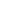 Visibility, governance and social context  Paisey, Catriona; Paisey, Nicholas J. Accounting, Auditing & Accountability Journal24. 5 (2011): 587-621.The performance of intellectual capital  Murthy, Vijaya; Mouritsen, Jan. Accounting, Auditing & Accountability Journal24. 5 (2011): 622-646Effects of organizational ethical culture on the ethical decisions of tax practitioners in mainland China  Shafer, William E; Simmons, Richard S. Accounting, Auditing & Accountability Journal24. 5 (2011): 647-668Pandora's box  L'Huillier, Barbara. Accounting, Auditing & Accountability Journal24. 5 (2011): 672-672.After the holiday  Butt, Maggie. Accounting, Auditing & Accountability Journal24. 5 (2011): 673-673Complainsong  Butt, Maggie. Accounting, Auditing & Accountability Journal24. 5 (2011): 674-675Writing masters and accountants in England: A study of occupation, status and ambition in the early modern period  Edwards, John R; Anderson, Malcolm. Accounting, Auditing & Accountability Journal24. 6 (2011): 685-717.Serving as magistrate at the French Cour des comptes  Morin, Danielle. Accounting, Auditing & Accountability Journal24. 6 (2011): 718-750.The efficacy/inefficacy of accounting in controlling labour during the transition from slavery in the United States and British West Indies  Fleischman, Richard K; Oldroyd, David; Tyson, Thomas N. Accounting, Auditing & Accountability Journal24. 6 (2011): 751-780Let's talk  Stone, Gerard. Accounting, Auditing & Accountability Journal24. 6 (2011): 781-809.In pursuit of environmental excellence  Monir Zaman Mir; Abu Shiraz Rahaman. Accounting, Auditing & Accountability Journal24. 7 (2011): 848-878Bankrupt accountants and lawyers  Lee, Thomas. Accounting, Auditing & Accountability Journal24. 7 (2011): 879-903."Breaking up the sky"  Smith, David; Jacobs, Kerry. Accounting, Auditing & Accountability Journal24. 7 (2011): 904-931.Old fossils and accounting history  Bisman, Jayne. Accounting, Auditing & Accountability Journal24. 7 (2011): 935-935.In the pudding factory  Tyndale, Ray. Accounting, Auditing & Accountability Journal24. 7 (2011): 936-937.She pays her bills, mate  Tyndale, Ray. Accounting, Auditing & Accountability Journal24. 7 (2011): 938-938.Climate change accounting research: keeping it interesting and different  Milne, Markus J; Grubnic, Suzana. Accounting, Auditing & Accountability Journal24. 8 (2011): 948-977.As frames collide: making sense of carbon accounting  Ascui, Francisco; Lovell, Heather. Accounting, Auditing & Accountability Journal24. 8 (2011): 978-999Climate change  Boston, Jonathan; Lempp, Frieder. Accounting, Auditing & Accountability Journal24. 8 (2011): 1000-1021.Carbon accounting: Negotiating accuracy, consistency and certainty across organisational fields  Bowen, Frances; Wittneben, Bettina. Accounting, Auditing & Accountability Journal24. 8 (2011): 1022-1036An investigation of voluntary corporate greenhouse gas emissions reporting in a market governance system  Rankin, Michaela; Windsor, Carolyn; Wahyuni, Dina. Accounting, Auditing & Accountability Journal24. 8 (2011): 1037-1070.Can the financialised atmosphere be effectively regulated and accounted for?  McNicholas, Patty; Windsor, Carolyn. Accounting, Auditing & Accountability Journal24. 8 (2011): 1071-1096Climate change performance measurement, control and accountability in English local authority areas  Cooper, Stuart; Pearce, Graham. Accounting, Auditing & Accountability Journal24. 8 (2011): 1097-1118.Private climate change reporting: an emerging discourse of risk and opportunity?  Solomon, Jill F; Solomon, Aris; Norton, Simon D; Joseph, Nathan L. Accounting, Auditing & Accountability Journal24. 8 (2011): 1119-1148ACCOUNTING BUSINESS & FINANCIAL HISTORYThe Current Value-Based Balance Sheet in the Context of East Asian Colonial Management: The Case of the Oriental Colonization CompanyDetail Only Available Noguchi, Masayoshi; Kanamori, Eri; Accounting, Business and Financial History, November 2010, v. 20, iss. 3, pp.Accounting in Disaster and Accounting for Disaster: The Crisis of the Great Kanto Earthquake, Japan, 1923Detail Only Available Shimizu, Yasuhiro; Fujimura, Satoshi; Accounting, Business and Financial History, November 2010, v. 20, iss. 3, pp. 303-16The Dual Audit System for Joint Stock Companies in JapanDetail Only Available Matsumoto, Yoshinao; Previts, Gary John; Accounting, Business and Financial History, November 2010, v. 20, iss. 3, pp. 317-26The Emergence of Uniform Principles of Cost Accounting in Sweden 1900-36Detail Only Available Segelod, Esbjorn; Carlsson, Leif; Accounting, Business and Financial History, November 2010, v. 20, iss. 3, pp. 327-63Transfer Pricing: Early Italian ContributionsDetail Only Available Mura, Alessandro; Emmanuel, Clive; Accounting, Business and Financial History, November 2010, v. 20, iss. 3, pp. 365-83Management, Finance and Cost Control in the Midlands Charcoal Iron IndustryDetail Only Available King, P. W.; Accounting, Business and Financial History, November 2010, v. 20, iss. 3, pp. 385-412ACCOUNTING EDUCATIONTeaching, Scholarship and Sharing: Perspectives on Community.Detail Only Available By: Wygal, Donald E.. Accounting Education, Jun2011, Vol. 20 Issue 3, p227-237, 11pTowards A 'Scholarship of Teaching and Learning': The Individual and the Communal Journey.Detail Only Available By: Lucas, Ursula. Accounting Education, Jun2011, Vol. 20 Issue 3, p239-243, 5pAdapting Case-Based Teaching to Large Class Settings: An Action Research Approach.Detail Only Available By: Doran, John; Healy, Margaret; McCutcheon, Maeve; O'Callaghan, Steve. Accounting Education, Jun2011, Vol. 20 Issue 3, p245-263, 19pA Brave New World: Australian Learning Outcomes in Accounting Education.Detail Only Available By: Freeman, Mark; Hancock, Phil. Accounting Education, Jun2011, Vol. 20 Issue 3, p265-273, 9p'A distinguishing factor': Oral Communication Skills in New Accountancy Graduates.Detail Only Available By: Gray, F. Elizabeth; Murray, Niki. Accounting Education, Jun2011, Vol. 20 Issue 3, p275-294, 20pFramework-based Approach to Teaching Principle-based Accounting Standards.Detail Only Available By: Wells, Michael J. C.. Accounting Education, Aug2011, Vol. 20 Issue 4, p303-316, 14pIFRS Teaching Resources: Available and Rapidly Growing.Detail Only Available By: Larson, Robert K.; Street, Donna L.. Accounting Education, Aug2011, Vol. 20 Issue 4, p317-338, 22pExperiential Learning via an Innovative Inter-University IFRS Student Video Competition.Detail Only Available By: Holtzblatt, Mark; Tschakert, Norbert. Accounting Education, Aug2011, Vol. 20 Issue 4, p349-372, 24pFramework-Based Teaching of IFRS: The Case of Deutsche Bank.Detail Only Available By: Jermakowicz, Eva K.; Hayes, Robert D.. Accounting Education, Aug2011, Vol. 20 Issue 4, p373-385, 13pFramework-Based Teaching of IFRS: The Case of Deutsche Bank Teaching Notes.Detail Only Available By: Jermakowicz, Eva K.; Hayes, Robert D.. Accounting Education, Aug2011, Vol. 20 Issue 4, p387-397, 11pFramework-Based Teaching of IFRS: The Case of Deutsche Bank Case Learning Objectives and Implementation Guidance.Detail Only Available By: Jermakowicz, Eva K.; Hayes, Robert D.. Accounting Education, Aug2011, Vol. 20 Issue 4, p399-413, 15pFramework-based Teaching of IFRS Judgements.Detail Only Available By: Hodgdon, Christopher; Hughes, Susan B.; Street, Donna L.. Accounting Education, Aug2011, Vol. 20 Issue 4, p415-439, 25pInternational Financial Reporting Standards: Expanding Standards, Expanding Geographically, Expanding Literature.Detail Only Available By: Tyrrall, David; Aggestam, Caroline. Accounting Education, Aug2011, Vol. 20 Issue 4, p441-456, 16pIFRS Learning Resources.Detail Only Available Accounting Education, Aug2011, Vol. 20 Issue 4, p457-466, 10p;Contextualizing the Intermediate Financial Accounting Courses in the Global Financial Crisis.Detail Only Available By: Bloom, Robert; Webinger, Mariah. Accounting Education, Oct2011, Vol. 20 Issue 5, p469-494, 26pA Commentary on ‘Contextualizing the Intermediate Financial Accounting Courses in the Global Financial Crisis’.Detail Only Available By: Adler, Ralph W.. Accounting Education, Oct2011, Vol. 20 Issue 5, p495-498, 4pA Commentary on ‘Contextualising the Intermediate Financial Accounting Courses in the Global Financial Crisis’.Detail Only Available By: Carnegie, Garry D.; West, Brian. Accounting Education, Oct2011, Vol. 20 Issue 5, p499-503, 5pIs Economia Aziendale Research Programme ‘fit for purpose’? A Commentary on ‘Contextualizing the Intermediate Financial Accounting Courses in the Global Financial Crisis’.Detail Only Available By: Galassi, Giuseppe. Accounting Education, Oct2011, Vol. 20 Issue 5, p505-509, 5p;A Commentary on ‘Contextualising the Intermediate Financial Accounting Courses in the Global Financial Crisis’.Detail Only Available By: Marzo, Giuseppe. Accounting Education, Oct2011, Vol. 20 Issue 5, p511-514, 4pA Good Story: A Commentary on ‘Contextualizing the Intermediate Financial Accounting Courses in the Global Financial Crisis’.Detail Only Available By: Phillips, Fred; Johnstone, Nathalie; Mackintosh, Brandy. Accounting Education, Oct2011, Vol. 20 Issue 5, p515-519, 5pA Commentary on ‘Contextualizing the Intermediate Financial Accounting Courses in the Global Financial Crisis’.Detail Only Available By: Tan, G. K. Randolph. Accounting Education, Oct2011, Vol. 20 Issue 5, p521-524, 4pA Commentary on ‘Contextualizing the Intermediate Financial Accounting Courses in the Financial Global Crisis’.Detail Only Available By: Woods, Margaret. Accounting Education, Oct2011, Vol. 20 Issue 5, p525-528, 4pRejoinder to Commentaries on: Contextualizing the Intermediate Financial Accounting Courses in the Global Financial Crisis.Detail Only Available By: Bloom, Robert; Webinger, Mariah. Accounting Education, Oct2011, Vol. 20 Issue 5, p529-537, 9pACCOUNTING FORUMCapital and income financialization: Accounting for the 2008 financial crisis
Pages 209-216David Hatherly, Gavin KretzschmarA CEO with many messages: Comparing the ideological representations provided by different corporate reportsPages 217-231Hannele Mäkelä, Matias LaineDisclosure responses to mining accidents: South African evidencePages 232-246Charmaine M. Coetzee, Chris J. van StadenReadability of accountants’ communications with small business—Some Australian evidencePages 247-261Gerard William StoneThe accounting treatment of intangibles – A critical review of the literaturePages 262-274Daniel Zéghal, Anis MaaloulAn exploration of stewardship theory in a Not-for-Profit organisationPages 275-284Ron Kluvers, John TippettSocial and Environmental Accounting and AccountabilityPages 127-129Accounting for climate change and the self-regulation of carbon disclosures
Pages 130-138Jane Andrew, Corinne CorteseMedia coverage and voluntary environmental disclosures: A developing country exploratory experiment
Pages 139-157Evangeline Elijido-TenChanges in social and environmental reporting practices in an emerging economy (2004–2007): Exploring the relevance of stakeholder and legitimacy theoriesPages 158-175Jyoti Devi Mahadeo, Vanisha Oogarah-Hanuman, Teerooven SoobaroyenSustainability reporting by local government in Australia: Current and future prospectsPages 176-186Belinda Williams, Trevor Wilmshurst, Robert CliftCorporate social responsibility reporting: A comprehensive picture?Pages 187-204Lies Bouten, Patricia Everaert, Luc Van Liedekerke, Lieven De Moor, Johan ChristiaensCorporate Responsibility by Michael Blowfield and Alan Murray, published in 2011 by Oxford University Press: New YorkPages 205-207Thomas Kern, Nicholas McGuiganACCOUNTING HISTORYWhat is (accounting) history?  Gaffikin, Michael. Accounting History16. 3 (Aug 2011): 235-251Accounting and accountability in local government: Contributions from accounting history research  Sargiacomo, Massimo; Gomes, Delfina. Accounting History16. 3 (Aug 2011): 253-290Economia Aziendale and financial valuations in Italy: Some contradictions and insights  Alexander, David; Servalli, Stefania. Accounting History16. 3 (Aug 2011): 291-312The perseverance of Pacioli's goods inventory accounting system  Stoner, Greg. Accounting History16. 3 (Aug 2011): 313-329Publishing patterns of accounting history research in generalist journals: Lessons from the past  Sánchez-Matamoros, Juan Baños; Hidalgo, Fernando Gutiérrez. Accounting History16. 3 (Aug 2011): 331-342Accountancy and empire: The British legacy of professional organization  Lee, Thomas. Accounting History16. 3 (Aug 2011): 343-345The Rise and Fall of the American System: Nationalism and the Development of the American Economy, 1790-1837  Perkins, Edward. Accounting History16. 3 (Aug 2011): 347-349Accounting and accountability in local government  Gomes, Delfina; Sargiacomo, Massimo. Accounting History16. 3 (Aug 2011): 351-352Accounting History Publication List 2010  Foreman, Peter. Accounting History16. 3 (Aug 2011): 353-356ACCOUNTING HORIZONSThe Potential for Inflating Earnings through the Expected Rate of Return on Defined Benefit Pension Plan Assets.Full Text Available By: Adams, Brian; Frank, Mary Margaret; Perry, Tod. Accounting Horizons, Sep2011, Vol. 25 Issue 3, p443-464, 22pWas the Sarbanes-Oxley Act Good News for Corporate Bondholders?Full Text Available By: DeFond, Mark L.; Mingyi Hung; Carr, Emre; Jieying Zhang. Accounting Horizons, Sep2011, Vol. 25 Issue 3, p465-485, 21pAccounting Choice and the Fair Value Option.Full Text Available By: Guthrie, Katherine; Irving, James H.; Sokolowsky, Jan. Accounting Horizons, Sep2011, Vol. 25 Issue 3, p487-510, 24pSpecial Items: A Descriptive Analysis.Full Text Available By: Johnson, Peter M.; Lopez, Thomas J.; Sanchez, Juan Manuel. Accounting Horizons, Sep2011, Vol. 25 Issue 3, p511-536, 26pCFO/CEO-Board Social Ties, Sarbanes- Oxley, and Earnings Management.Full Text Available By: Krishnan, Gopal V.; Raman, K. K.; Ke Yang; Wei Yu. Accounting Horizons, Sep2011, Vol. 25 Issue 3, p537-557, 21pStructured Finance and Mark-to-Model Accounting: A Few Simple Illustrations.Full Text Available By: Meder, Anthony; Schwartz, Steven T.; Spires, Eric E.; Young, Richard A.. Accounting Horizons, Sep2011, Vol. 25 Issue 3, p559-576, 18pAccounting for Revenues: A Framework for Standard Setting.Full Text Available By: Ohlson, James A.; Penman, Stephen H.; Biondi, Yuri; Bloomfield, Robert J.; Glover, Jonathan C.; Jamal, Karim; Tsujiyama, Eiko. Accounting Horizons, Sep2011, Vol. 25 Issue 3, p577-592, 16pRobert N. Anthony: A Pioneering Thinker in Management Accounting.Full Text Available By: Birnberg, Jacob G.. Accounting Horizons, Sep2011, Vol. 25 Issue 3, p593-602, 10pACCOUNTING, ORGANIZATIONS AND SOCIETYAccounting as learnt social practice: The case of the empresas recuperadas in Argentina
Pages 478-493Alice Rose Bryer25 Years of Giddens in accounting research: Achievements, limitations and the future
Pages 494-513Hans Englund, Jonas Gerdin, John BurnsWhen you make manager, we put a big mountain in front of you”: An ethnography of managers in a Big 4 Accounting FirmPages 514-533Martin Kornberger, Lise Justesen, Jan MouritsenThe relative effectiveness of persuasion tactics in auditor–client negotiationsPages 534-547Stephen Perreault, Thomas KidaCapital rationing, competition, and misrepresentation in budget forecastsPages 399-411Alexander Brüggen, Joan LuftThe localisation of a global management control systemPages 412-427Inês Cruz, Robert W. Scapens, Maria MajorTracing performance in the pharmaceutical industry: Ambivalence, opacity and the performativity of flawed measuresPages 428-455Claire Dambrin, Keith RobsonReining in auditors: On the dynamics of power surrounding an “innovation” in the regulatory spacePages 456-476Bertrand Malsch, Yves GendronThe role of inscriptions in producing a balanced scorecardPages 344-362Sandy Q. Qu, David J. CooperOperationalising closure in a colonial context: The Association of Accountants in East Africa, 1949–1963Pages 363-381S. SianInvestors’ reactions to retractions and corrections of management earnings forecastsPages 382-397Seet-Koh Tan, Lisa KoonceACCOUNTING PERSPECTIVESAudit Quality and the Market Valuation of Banks' Allowance for Loan Losses.Detail Only Available By: Kanagaretnam, Kiridaran; Krishnan, Gopal V.; Lobo, Gerald J.; Mathieu, Robert. Accounting Perspectives, Sep2011, Vol. 10 Issue 3, p161-193, 33pAnnual Reporting and Accountability by Municipalities in Canada: An Empirical Investigation.Detail Only Available By: Blanco, Huguette; Lennard, John; Lamontagne, Sylvain. Accounting Perspectives, Sep2011, Vol. 10 Issue 3, p195-224, 30pMountain City Transit: Management Control and Performance Measurement.Detail Only Available By: Klassen, Mark; Kalagnanam, Suresh. Accounting Perspectives, Sep2011, Vol. 10 Issue 3, p225-235, 11pACCOUNTING REVIEWIncentives from stock option grants: a behavioral approachHamza Bahaji (pp. 200 - 227)View PDF (1875kb) Shareholder interests vs board of director members' interests and company performance: A new lookLorne N. Switzer, Yu Cao (pp. 228 - 245)View PDF (153kb)  Multiple large shareholders and earnings informativenessSabri Boubaker, Hind Sami (pp. 246 - 266)View PDF (125kb)  |Do IFRS provide better information about intangibles in Europe?Jean-Michel Sahut, Sandrine Boulerne, Frédéric Teulon (pp. 267 - 290)View PDF (140kb)  |Related parties transactions and firm's market value: the French caseMehdi Nekhili, Moêz Cherif (pp. 291 - 315)View PDF (145kb)  |Nonlinear mean reversion in oil and stock marketsFredj Jawadi, Mondher Bellalah (pp. 316 - 326)View PDF (148kb)  Large creditors and corporate governance: the case of Chinese BanksYiming Hu, Siqi Li, Thomas W. Lin, Shilei Xie (pp. 332 - 367)View PDF (177kb)  |Earnings management and the stock market response to the Sarbanes-Oxley Act based on a measure of competitive strategyKenneth J. Hunsader, Gwendolyn Pennywell (pp. 368 - 384)View PDF (97kb)  Acquisition and integration of fair value information on liabilities into investors' judgments
Maik Lachmann, Arnt Wöhrmann, Andreas Wömpener (pp. 385 - 410)View PDF (136kb)  |An examination of the information content of S&P 500 index changes: Analysis of systematic riskJohn M. Geppert, Stoyu I. Ivanov, Gordon V. Karels (pp. 411 - 426)View PDF (111kb)  The value relevance of pension accounting information: evidence from Fortune 200 firmsEdward M. Werner (pp. 427 - 458)View PDF (180kb)  ACCOUNTING & FINANCEEvidence on the role of accounting conservatism in monitoring managers' investment decisions.Detail Only Available By: Ahmed, Anwer S.; Duellman, Scott. Accounting & Finance, Sep2011, Vol. 51 Issue 3, p609-633, 25pDoes a goodwill impairment regime better reflect the underlying economic attributes of goodwill?Detail Only Available By: Chalmers, Keryn G.; Godfrey, Jayne M.; Webster, John C.. Accounting & Finance, Sep2011, Vol. 51 Issue 3, p634-660, 27pIndex arbitrage and the pricing relationship between Australian stock index futures and their underlying shares.Detail Only Available By: Cummings, James Richard; Frino, Alex. Accounting & Finance, Sep2011, Vol. 51 Issue 3, p661-683, 23pFollow the leader: fund managers trading in signal-strength sequence.Detail Only Available By: Fong, Kingsley Y. L.; Gallagher, David R.; Gardner, Peter A.; Swan, Peter L.. Accounting & Finance, Sep2011, Vol. 51 Issue 3, p684-710, 27pA collective, undifferentiated accounting profession: an Australian study.Detail Only Available By: Inglis, Robert; Shelly, Marita; Morley, Clive; De Lange, Paul. Accounting & Finance, Sep2011, Vol. 51 Issue 3, p711-731, 21pRational early exercise of call options: Australian evidence.Detail Only Available By: Phang, Grace; Brown, Rob. Accounting & Finance, Sep2011, Vol. 51 Issue 3, p732-744, 13pCEO compensation structure and firm performance.Detail Only Available By: Matolcsy, Zoltan; Wright, Anna. Accounting & Finance, Sep2011, Vol. 51 Issue 3, p745-763, 19pVenture capital funds and the public equity market.Detail Only Available By: McKenzie, Michael D.; Janeway, William H.. Accounting & Finance, Sep2011, Vol. 51 Issue 3, p764-786, 23pPricing of off-balance sheet debt: how do bond market participants use the footnote disclosures on operating leases and postretirement benefit plans?Detail Only Available By: Sengupta, Partha; Wang, Zheng. Accounting & Finance, Sep2011, Vol. 51 Issue 3, p787-808, 22pThe demise of the ARC journal ranking scheme: an ex post analysis of the accounting and finance journals.Detail Only Available By: Moosa, Imad. Accounting & Finance, Sep2011, Vol. 51 Issue 3, p809-836, 28pAn empirical examination of the editorial review processes of accounting journals.Detail Only Available By: Adler, Ralph; Liyanarachchi, Gregory. Accounting & Finance, Dec2011, Vol. 51 Issue 4, p837-867, 31pDo dividend changes predict the future profitability of firms?Detail Only Available By: Choi, Young M.; Ju, Hyo K.; Park, Young K.. Accounting & Finance, Dec2011, Vol. 51 Issue 4, p869-891, 23pBroker recommendations and Australian small-cap equity fund management.Detail Only Available By: Comerton-Forde, Carole; Gallagher, David R.; Lai, Joyce; Walter, Terry. Accounting & Finance, Dec2011, Vol. 51 Issue 4, p893-922, 30pThe impact of company responses to exchange queries on the Australian equity market.Detail Only Available By: Drienko, Jozef; Sault, Stephen J.. Accounting & Finance, Dec2011, Vol. 51 Issue 4, p923-945, 23pEnforcement and disclosure under regulation fair disclosure: an empirical analysis.Detail Only Available By: Griffin, Paul A.; Lont, David H.; Segal, Benjamin. Accounting & Finance, Dec2011, Vol. 51 Issue 4, p947-983, 37pThe impact of cumulative pressure on accounting students' propensity to commit plagiarism: an experimental approach.Detail Only Available By: Koh, Hwee Ping; Scully, Glennda; Woodliff, David R.. Accounting & Finance, Dec2011, Vol. 51 Issue 4, p985-1005, 21pAre corporate governance attributes associated with accounting conservatism?Detail Only Available By: Lim, Roslinda. Accounting & Finance, Dec2011, Vol. 51 Issue 4, p1007-1030, 24pIdiosyncratic volatility and cross-sectional stock returns in Southeast Asian stock markets.Detail Only Available By: Nartea, Gilbert V.; Ward, Bert D.; Yao, Lee J.. Accounting & Finance, Dec2011, Vol. 51 Issue 4, p1031-1054, 24pThe integration substitute: the role of controls in managing human asset specificity.Detail Only Available By: Sridharan, VG; Akroyd, Chris. Accounting & Finance, Dec2011, Vol. 51 Issue 4, p1055-1086, 32pComprehensive versus partial deferred tax liabilities and equity market values.Detail Only Available By: Wong, Jilnaught; Wong, Norman; Naiker, Vic. Accounting & Finance, Dec2011, Vol. 51 Issue 4, p1087-1106, 20pACCOUNTING & MANAGEMENT INFORMATION SYSTEMS INTRODUCTION TO THE SPECIAL ISSUE ON "NATIONAL PERSPECTIVES ON INTERNATIONAL ACCOUNTING HARMONIZATION".Full Text Available By: ALEXANDER, David; ALBU, Cătălin Nicolae. Accounting & Management Information Systems / Contabilitate si Informatica de Gestiune, 2011, Vol. 10 Issue 2, p102-105, 4pTHE ILLUSION OF COMPARABLE EUROPEAN IFRS FINANCIAL STATEMENTS. BELIEFS OF AUDITORS, ANALYSTS AND OTHER USERS.Full Text Available By: COLE, Vicky; BRANSON, Joë; BREESCH, Diane. Accounting & Management Information Systems / Contabilitate si Informatica de Gestiune, 2011, Vol. 10 Issue 2, p106-134, 29pACCOUNTING AND THE ENVIRONMENTAL FACTORS - AN EMPIRICAL INVESTIGATION IN POST-COMMUNIST ROMANIA.Full Text Available By: DEACONU, Adela; BUIGA, Anuţa. Accounting & Management Information Systems / Contabilitate si Informatica de Gestiune, 2011, Vol. 10 Issue 2, p135-168, 34pMOTIVATING ACCOUNTING PROFESSIONALS IN ROMANIA. ANALYSIS AFTER FIVE DECADES OF COMMUNIST IDEOLOGY AND TWO DECADES OF ACCOUNTING HARMONIZATION.Full Text Available By: MUSTAŢĂ, Răzvan V.; FEKETE, Szilveszter; MATIS, Dumitru; BONACI, Carmen Giorgiana. Accounting & Management Information Systems / Contabilitate si Informatica de Gestiune, 2011, Vol. 10 Issue 2, p169-201, 33pCSR AND ENVIRONMENTAL REPORTING IN THE CZECH REPUBLIC AND ROMANIA: COUNTRY COMPARISON OF RULES AND PRACTICES.Full Text Available By: JINDRICHOVSKA, Irena; PURCĂREA, Irina. Accounting & Management Information Systems / Contabilitate si Informatica de Gestiune, 2011, Vol. 10 Issue 2, p202-227, 26pMARKET REACTION TO MANDATORY IFRS ADOPTION: EVIDENCE FROM POLAND.Full Text Available By: KLIMCZAK, Karol Marek. Accounting & Management Information Systems / Contabilitate si Informatica de Gestiune, 2011, Vol. 10 Issue 2, p228-248, 21pMULTIPLE EVALUATION OPTIONS & COMPARABILITY: EQUITY INVESTMENTS IN ITALY AND SPAIN.Full Text Available By: CATUOGNO, Simona; ALLINI, Alessandra. Accounting & Management Information Systems / Contabilitate si Informatica de Gestiune, 2011, Vol. 10 Issue 2, p249-274, 26pTHE FINANCIAL IMPACT OF THE PROPOSED AMENDMENTS TO IAS 17: EVIDENCE FROM BELGIUM AND THE NETHERLANDS.Full Text Available By: BRANSWIJCK, Deborah; LONGUEVILLE, Stefanie; EVERAERT, Patricia. Accounting & Management Information Systems / Contabilitate si Informatica de Gestiune, 2011, Vol. 10 Issue 2, p275-294, 20pADVANCES IN ACCOUNTING, The impacts of SOX and SEC investigation on the corporate governance of option backdating firmsPages 205-212Jui-Chin Chang, Alex P. Tang, Victoria KrivogorskyThe differential CEO dominance–compensation and corporate governance–compensation relations: Pre- and post-SOXPages 213-222Anna M. Cianci, Guy D. Fernando, Edward M. WernerCorporate governance and environmental performance and disclosuresPages 223-232Yu Cong, Martin FreedmanAn empirical examination of the impact of the Sarbanes Oxley Act in the reduction of pension expense manipulationPages 233-241Paula Diane Parker, Nancy J. Swanson, Michael T. DuganThe impact of meeting or beating analysts' operating cash flow forecasts on a firm's cost of debt
Pages 242-255Christopher T. Edmonds, Jennifer E. Edmonds, John J. MaherEnvironmental uncertainty and the market pricing of earnings smoothness
Pages 256-265
Ahsan Habib, Mahmud Hossain, Haiyan JiangThe relations among competition, delegation, management accounting systems change and performance: A path modelPages 266-277Zahirul HoqueInvestor valuations of suppliers' major customer disclosuresPages 278-285Mark KohlbeckNonfinancial and financial performance measures: How do they affect employee role clarity and performance?Pages 286-293Chong M. LauInvestment appeal of small growth stocksPages 308-317Akhilesh Chandra, Alan ReinsteinWhat happened to the class of Year 2000: Examining their research and employment recordsPages 318-324James R. Hasselback, Alan ReinsteinDevelopment of and student reactions to an international consolidation case problemPages 325-330Stanley H. Kratchman, L. Murphy SmithCivil war, stock return, and intellectual capital disclosure in Sri LankaPages 331-337Indra AbeysekeraVoluntary disclosure practices amongst listed companies in NigeriaPages 338-345Ismail AdelopoAccounting earnings response coefficient: An extension to banking shares in Asia Pacific countriesPages 346-354Mohamed Ariff, Fan Fah ChengConsiderations on the subject of lease accountingPages 355-365Giulia De MartinoThe impact of government ownership on dividend policy in ChinaPages 366-372Xi Wang, David Manry, Scott Wandler“Holier-than-thou” perception bias among professional accountants: A cross-cultural studyPages 373-381Chris Patel, Brian R. MillantaEffects of exposure to the International Education Standards on perceived importance of the global harmonization of accounting education among Japanese accounting academicsPages 382-389Satoshi Sugahara, Greg BolandTransition to IFRS and compliance with mandatory disclosure requirements: What is the signal?
Pages 390-405Ioannis TsalavoutasIT governance: Objectives and assurances in internet bankingPages 406-414Shi-Ming Huang, Wei-Cheng Shen, David C. Yen, Ling-Yi ChouAdvances in Accounting, Finance & EconomicsNON- FINANCIAL PERFORMANCE MEASURES WITHIN PUBLIC COMPANIES - A LITERATURE REVIEW.Full Text Available By: Ndlovu, Stephen. Advances in Accounting, Finance & Economics, 2010, Vol. 3 Issue 1, p1-12, 12pAfrican Journal of Accounting, Economics, Finance & Banking ResearchDETERMINANTS OF CAPITAL FLIGHT AND CAPITAL MOVEMENT THROUGH TRADE MISPRICING: THE AFRICAN CASE.Full Text Available African Journal of Accounting, Economics, Finance & Banking Research, 2010, Vol. 6 Issue 6, p1-16, 16pINTELLECTUAL CAPITAL AND FINANCIAL PERFORMANCE IN UGANDAN MICROFINANCE INSTITUTIONS.Full Text Available African Journal of Accounting, Economics, Finance & Banking Research, 2010, Vol. 6 Issue 6, p17-31, 15pTHE STOCK EXCHANGE OF MAURITIUS: A STUDY OF SEGMENTATION VERSUS INTEGRATION AT THE REGIONAL AND GLOBAL LEVEL.Full Text Available African Journal of Accounting, Economics, Finance & Banking Research, 2010, Vol. 6 Issue 6, p32-41, 10pFACTORS ASSOCIATED WITH ATTRIBUTES OF INTERNAL AUDIT DEPARTMENTS: A CANONICAL ANALYSIS.Full Text Available African Journal of Accounting, Economics, Finance & Banking Research, 2010, Vol. 6 Issue 6, p42-61, 20pBANK FRAUDS IN NIGERIA: UNDERLYING CAUSES, EFFECTS AND POSSIBLE REMEDIES.Full Text Available African Journal of Accounting, Economics, Finance & Banking Research, 2010, Vol. 6 Issue 6, p62-80, 19pAsian Academy of Management Journal of Accounting & FinanceTIME-VARYING WORLD INTEGRATION OF THE MALAYSIAN STOCK MARKET: A KALMAN FILTER APPROACH.Full Text Available By: Bit-Kun Yeoh; Chee-Wooi Hooy; Arsad, Zainudin. Asian Academy of Management Journal of Accounting & Finance, 2010, Vol. 6 Issue 2, p1-17, 17pTHE STOCK MARKET RELATIONSHIP BETWEEN TURKEY AND THE UNITED STATES UNDER UNIONISATION.Full Text Available By: Ergun, Ugur; Nor, Abu Hassan Shaari Mohd. Asian Academy of Management Journal of Accounting & Finance, 2010, Vol. 6 Issue 2, p19-33, 15pEARNINGS MANAGEMENT THRESHOLDS: THE CASE IN TUNISIA.Full Text Available By: Amar, Anis Ben; Abaoub, Ezzeddine. Asian Academy of Management Journal of Accounting & Finance, 2010, Vol. 6 Issue 2, p35-56, 22pCORPORATE GOVERNANCE AND AUDIT REPORT LAG IN MALAYSIA.Full Text Available By: Mohamad-Nor, Mohamad Naimi; Shafie, Rohami; Wan-Hussin, Wan Nordin. Asian Academy of Management Journal of Accounting & Finance, 2010, Vol. 6 Issue 2, p57-84, 28pFORECASTING THE THAILAND STOCK MARKET USING EVOLUTION STRATEGIES.Full Text Available By: Sutheebanjard, Phaisarn; Premchaiswadi, Wichian. Asian Academy of Management Journal of Accounting & Finance, 2010, Vol. 6 Issue 2, p85-114, 30pSHORT-HORIZON ASYMMETRY IN CONDITIONAL MEAN OF ASEAN STOCK MARKET RETURNS.Full Text Available By: Ibrahim, Mansor H.. Asian Academy of Management Journal of Accounting & Finance, 2010, Vol. 6 Issue 2, p115-128, 14pAsian journal of finance & accountingPerceived Importance of CPA's Generic Skills:A Japanese Study.Full Text Available By: Sugahara, Satoshi; Coman, Roanne. Asian Journal of Finance & Accounting, 2010, Vol. 2 Issue 1, p1-24, 24pINFORMATION QUANTITIY AND ORDER IN STUDENTS' TAX RESEARCH JUDGMENTS.Full Text Available By: Gelardi, Alexander M. G.. Asian Journal of Finance & Accounting, 2010, Vol. 2 Issue 1, p25-46, 22pThe Effects of Corporate Ownership Structure on Earnings Conservatism: Evidence from China.Full Text Available By: Fan-Hua Kung; Chia-Ling Cheng; James, Kieran. Asian Journal of Finance & Accounting, 2010, Vol. 2 Issue 1, p47-67, 21pEquity Valuation Using Price Multiples: A Comparative Study for BRICKS.Full Text Available By: Sehgal, Sanjay; Pandey, Asheesh. Asian Journal of Finance & Accounting, 2010, Vol. 2 Issue 1, p68-91, 24pPriority Sector Lending By Commercial Banks in India: A Case of Barak Valley.Full Text Available By: Ud-din Ahmed, Jaynal. Asian Journal of Finance & Accounting, 2010, Vol. 2 Issue 1, p92-110, 19pAustralasian Accounting Business & Finance JournalThe Use of Scaffolding in the Financial Planning Classroom: An Australian Case Study.Full Text Available By: Cowen, Janet; Blair, William; Taylor, Sharon. Australasian Accounting Business & Finance Journal, Sep2011, Vol. 5 Issue 3, p3-16, 14pCorporate Social Responsibility Reporting and Earnings Management: The Role of Political Costs.Full Text Available By: Yip, Erica; van Staden, Chris; Cahan, Steven. Australasian Accounting Business & Finance Journal, Sep2011, Vol. 5 Issue 3, p17-33, 17pAre Accounting Metrics Applicable to Human Resources? The Case of Return on Investment in Valuing International Assignments.Full Text Available By: Steen, Adam; Welch, Denice. Australasian Accounting Business & Finance Journal, Sep2011, Vol. 5 Issue 3, p57-72, 16pManagerial Ownership, Capital Structure and Firm Value: Evidence from China's Civilian-run Firms.Full Text Available By: Wenjuan Ruan; Tian, Gary; Shiguang Ma. Australasian Accounting Business & Finance Journal, Sep2011, Vol. 5 Issue 3, p73-92, 20pAssessment of Corporate Governance in Jordan: An Empirical Study.Full Text Available By: Shanikat, M.; Abbadi, S. S.. Australasian Accounting Business & Finance Journal, Sep2011, Vol. 5 Issue 3, p93-106, 14pThe Effects of Industry Type, Company Size and Performance on Chinese Companies' IC Disclosure: A Research Note.Full Text Available By: Yi An; Davey, Howard; Eggleton, Ian R. C.. Australasian Accounting Business & Finance Journal, Sep2011, Vol. 5 Issue 3, p107-116, 10pHow to Manage Foreign Capital Inflows? A Brief Technical Note.Full Text Available By: Kazi, Mazharul H.. Australasian Accounting Business & Finance Journal, Sep2011, Vol. 5 Issue 3, p117-123, 7pBRITISH ACCOUNTING REVIEW.The effects of corporate governance and audit and non-audit fees on IPO ValuePages 155-172Salim Chahine, Igor FilatotchevUK investors’ perceptions of auditor independencePages 173-185Eleanor DartFunctional fixation: Experimental evidence on the presentation of financial information through different digital formatsPages 186-199Erlane K. Ghani, Fawzi Laswad, Stuart TooleyEvaluating environmental disclosures: The relationship between quality and extent measures
Pages 200-213Jill Hooks, Chris J. van StadenAccruals and the performance of stock returns following external financing activities
Pages 214-229Georgios Papanastasopoulos, Dimitrios Thomakos, Tao WangThe role of board independence in mitigating agency problem II in Australian family firms
Pages 230-246Lukas Setia-Atmaja, Janto Haman, George TanewskiPerformance management and organizational strategy: How to design systems that meet the needs of confrontation strategy firmsPages 251-263Ralph W. AdlerDiscourses of control, managing the boundariesPages 264-277Jane BroadbentTakeover premiums and the perception of auditor independence and reputationPages 278-293Martin BugejaRisks and the financing of PPP: Perspectives from the financiersPages 294-310Istemi Demirag, Iqbal Khadaroo, Pamela Stapleton, Caral StevensonIn pursuit of legitimacy: A history behind fair value accountingPages 311-323Omiros Georgiou, Lisa JackCRITICAL PERSPECTIVES ON ACCOUNTING Spanish healthcare public private partnerships: The ‘Alzira model’Pages 533-549Basilio Acerete, Anne Stafford, Pamela StapletonTrials of explicitness in the implementation of public management reformPages 550-566Fabian Muniesa, Dominique LinhardtRepoliticalization of accounting standard setting—The IASB, the EU and the global financial crisisPages 567-580Elias BengtssonAgency and structure in management accounting research: Reflections and extensions of Kilfoyle and RichardsonPages 581-592Hans Englund, Jonas GerdinFraming financial responsibility: An analysis of the limitations of accountingPages 593-607Charlotta BayThe rise and coming fall of international accounting researchPages 608-627Sajay Samuel, Armond ManassianGlobal flows: labour, politics and ethicsPages 629-631Chris Carter, John Francis McKernanBudgetary bullyingPages 632-643Peter ArmstrongAccounting for African migrants in Naples, ItalyPages 644-653Nicholas DeMaria HarneyThe absence of corporate social responsibility reporting in BangladeshPages 654-667Ataur Rahman Belal, Stuart CooperAccounting, regulation and profitability: The case of PFI hospital refinancingPages 668-681Steven Toms, Matthias Beck, Darinka AsenovaWhen science meets strategic realpolitik: The case of the Copenhagen UN climate change summitPages 682-697Chris Carter, Stewart Clegg, Nils WåhlinDeconstruction and the responsibilities of the accounting academicPages 698-713John Francis McKernanKeeping secrets? Or what government performance auditors might not need to knowPages 714-721Warwick FunnellPublic secrecy in government auditing revisitedPages 722-732Vaughan S. RadcliffeAccounting for human rights: An overview and introductionPages 733-737Ken McPhail, John McKernanAccounting for human rights: Doxic health and safety practices – The accounting lesson from ICLPages 738-758Christine Cooper, Andrea Coulson, Phil TaylorFrom responsibility to accountability—Social accounting, human rights and Scotland
Pages 759-761Kavita R. ChettyNo accounting for human rightsPages 762-764Peter FrankentalAccountability and transparency in relation to human rights: A critical perspective reflecting upon accounting, corporate responsibility and ways forward in the context of globalisationPages 765-780Sonja Gallhofer, Jim Haslam, Sibylle van der WaltAccountability and human rights: A tentative exploration and a commentaryPages 781-789Rob Gray, Sue GrayAccounting for human rights: The challenge of globalization and foreign investment agreements
Pages 811-827Prem SikkaEUROPEAN ACCOUNTING REVIEW Regulating Audit beyond the Crisis: A Critical Discussion of the EU Green Paper.Detail Only Available By: Humphrey, Christopher; Kausar, Asad; Loft, Anne; Woods, Margaret. European Accounting Review, 2011, Vol. 20 Issue 3, p431-457, 27pResidual Income Valuation Models and Inflation.Detail Only Available By: Ashton, David; Peasnell, Ken; Wang, Pengguo. European Accounting Review, 2011, Vol. 20 Issue 3, p459-483, 25pArtificial Intelligence Measurement of Disclosure (AIMD).Detail Only Available By: Grüning, Michael. European Accounting Review, 2011, Vol. 20 Issue 3, p485-519, 35pStrategic Transfer Pricing and Social Welfare under Product Differentiation.Detail Only Available By: Matsui, Kenji. European Accounting Review, 2011, Vol. 20 Issue 3, p521-550, 30pCustomer Orientation and Management Control in the Public Sector: A Garbage Can Analysis.Detail Only Available By: Wiesel, Fredrika; Modell, Sven; Moll, Jodie. European Accounting Review, 2011, Vol. 20 Issue 3, p551-581, 31pAccountant's Truth: Knowledge and Ethics in the Financial World.Detail Only Available By: Carter, David. European Accounting Review, 2011, Vol. 20 Issue 3, p583-594, 12pThe Timing of Income Recognition in Tax Law and the Time Value of Money.Detail Only Available By: Muslu, Volkan. European Accounting Review, 2011, Vol. 20 Issue 3, p594-597, 4p;Accounting, organizations & institutions. Essays in honour of Anthony Hopwood.Detail Only Available By: Busco, Cristiano. European Accounting Review, 2011, Vol. 20 Issue 3, p597-600, 4pManagement Accounting Research in the Wake of the Crisis: Some Reflections.Detail Only Available By: Van der Stede, Wim A.. European Accounting Review, 2011, Vol. 20 Issue 4, p605-623, 19pAccounting in Transitional and Emerging Market Economies.Detail Only Available By: Ezzamel, Mahmoud; Xiao, Jason Zezhong. European Accounting Review, 2011, Vol. 20 Issue 4, p625-637, 13pPerformance Measurement and Incentive Compensation: An Empirical Analysis and Comparison of Chinese and Western Firms' Practices.Detail Only Available By: Merchant, Kenneth A.; Van der Stede, Wim A.; Lin, Thomas W.; Yu, Zengbiao. European Accounting Review, 2011, Vol. 20 Issue 4, p639-667, 29pThe Information Content of Earnings Components: Evidence from the Chinese Stock Market.Detail Only Available By: Chen, Gongmeng; Firth, Michael; Ning Gao, Daniel. European Accounting Review, 2011, Vol. 20 Issue 4, p669-692, 24pEconomic Transition and Accounting System Reform in Vietnam.Detail Only Available By: Phuong, Nguyen Cong; Richard, Jacques. European Accounting Review, 2011, Vol. 20 Issue 4, p693-725, 33pCPA-Firm Merger: An Investigation of Audit Quality.Detail Only Available By: Wang, Taychang; Liu, Chiawen; Chang, Chien-Heng Jennifer. European Accounting Review, 2011, Vol. 20 Issue 4, p727-761, 35pManagement Accounting: Retrospect and Prospect.Detail Only Available By: Hopper, Trevor. European Accounting Review, 2011, Vol. 20 Issue 4, p763-767, 5pExperiencing Change in German Controlling – Management Accounting in a Globalized World.Detail Only Available By: Becker, Sebastian D.. European Accounting Review, 2011, Vol. 20 Issue 4, p767-771, 5pManaging Organizational Culture for Effective Internal Control. From Practice to Theory.Detail Only Available By: Palermo, Tommaso. European Accounting Review, 2011, Vol. 20 Issue 4, p771-774, 4p;JOURNAL OF HUMAN RESOURCE COSTING & ACCOUNTING Dealing with an ageing workforce: current and future implications  Dumay, John; Rooney, Jim. Journal of HRCA : Human Resource Costing & Accounting15. 3 (2011): 174-195.Intellectual capital reporting in a South Asian country: evidence from Bangladesh  Nurunnabi, Mohammad; Hossain, Monirul; Md. Hossain. Journal of HRCA : Human Resource Costing & Accounting15. 3 (2011): 196-233.Direct and indirect effects of human capital on firm value: evidence from Italian companies  Veltri, Stefania; Silvestri, Antonella. Journal of HRCA : Human Resource Costing & Accounting15. 3 (2011): 232-254.Framing numbers "at a distance": intangible performance reporting in a theater  Sundström, Andreas. Journal of HRCA : Human Resource Costing & Accounting15. 4 (2011): 260-278The impact of human resource disclosure on corporate image  América Alvarez Dominguez. Journal of HRCA : Human Resource Costing & Accounting15. 4 (2011): 279-298Conflicting conceptualizations of human resource accounting  Steen, Adam; Welch, Denice; McCormack, Darcy. Journal of HRCA : Human Resource Costing & Accounting15. 4 (2011): 299-312Is intellectual capital-based strategy market-based or resource-based?: On sustainable strategy in a knowledge-based economy  Galabova, Lidia; Ahonen, Guy. Journal of HRCA : Human Resource Costing & Accounting15. 4 (2011): 313-327.Intelligent Systems in Accounting, Finance & ManagementAUDIT-FIRM GROUP APPOINTMENT: AN ARTIFICIAL INTELLIGENCE APPROACH.Full Text Available By: KIRKOS, EFSTATHIOS; SPATHIS, CHARALAMBOS; MANOLOPOULOS, YANNIS. Intelligent Systems in Accounting, Finance & Management, Jan-Mar2010, Vol. 17 Issue 1, p1-17, 17pNONLINEAR MULTIPLE REGRESSION METHODS: A SURVEY AND EXTENSIONS.Full Text Available By: COGGER, KENNETH O.. Intelligent Systems in Accounting, Finance & Management, Jan-Mar2010, Vol. 17 Issue 1, p19-39, 21pINTELLIGENT SYSTEMS IN ACCOUNTING, FINANCE AND MANAGEMENT: ISI JOURNAL AND PROCEEDING CITATIONS, AND RESEARCH ISSUES FROM MOST-CITED PAPERS.Full Text Available By: O'LEARY, DANIEL E.. Intelligent Systems in Accounting, Finance & Management, Jan-Mar2010, Vol. 17 Issue 1, p41-58, 18pINTERNATIONAL JOURNAL OF ACCOUNTING INFORMATION SYSTEMSThe role of strategic enterprise risk management and organizational flexibility in easing new regulatory compliancePages 171-188Vicky Arnold, Tanya Benford, Joseph Canada, Steve G. SuttonReturns to IT excellence: Evidence from financial performance around information technology excellence awardsPages 189-205Adi Masli, Vernon J. Richardson, Juan Manuel Sanchez, Rodney E. SmithDecision aid reliance: Modeling the effects of decision aid reliability and pressures to perform on reliance behaviorPages 206-224Mohamed I. Gomaa, James E. Hunton, Eddy H.J. Vaassen, Martin A. CarreeTeam discourse explains media richness and anonymity effects in audit fraud cue brainstorming
Pages 225-242Cam Cockrell, Dan N. StoneDo section 404 disclosures affect investors' perceptions of information systems reliability and stock price predictions?Pages 243-258Vicky Arnold, Jean C. Bedard, Jillian R. Phillips, Steve G. SuttonThe judgmental effects of strategy maps in balanced scorecard performance evaluations
Pages 259-279Rajiv D. Banker, Hsihui Chang, Mina PizziniIT internal control weaknesses and firm performance: An organizational liability lensPages 280-304M. Dale Stoel, Waleed A. MuhannaOn the use of partial least squares path modeling in accounting researchPages 305-328Lorraine Lee, Stacie Petter, Dutch Fayard, Shani RobinsonInternational Journal of Business, Accounting, & FinancePRE-OPERATING PERFORMANCES AND IPOS AFTER MARKET RETURNS.Full Text Available By: Yuhong Fan; Najand, Mohammad; Yung, Kenneth; Case, F. Mark. International Journal of Business, Accounting, & Finance, Winter2011, Vol. 5 Issue 1, p1-15, 15pACCOUNTING CONCEPTUAL FRAMEWORKS: A COMPARISON OF FASB AND IASB APPROACHES.Full Text Available By: Kaminski, Kathleen A.; Carpenter, Jon R.. International Journal of Business, Accounting, & Finance, Winter2011, Vol. 5 Issue 1, p16-26, 11pCOMPARABILITY AND CONVERGENCE BETWEEN IASB-IFRS AND REGIONAL-IFRS.Full Text Available By: Chunhui Liu; O'Farrell, Grace. International Journal of Business, Accounting, & Finance, Winter2011, Vol. 5 Issue 1, p27-42, 16pDO YOU NEED AN ACTIVE FUND MANAGER?Full Text Available By: Miller, Mitchell; Williams, Albert. International Journal of Business, Accounting, & Finance, Winter2011, Vol. 5 Issue 1, p43-55, 13pTHE BIG 4 ACCOUNTING FIRMS: TOO BIG TO FAIL?Full Text Available By: Tolleson, Thomas D.; Pai, Kalpana. International Journal of Business, Accounting, & Finance, Winter2011, Vol. 5 Issue 1, p56-66, 11pFORENSIC INVESTIGATION: THE IMPORTANCE OF ACCOUNTING INFORMATION SYSTEMS.Full Text Available By: Bressler, Linda. International Journal of Business, Accounting, & Finance, Winter2011, Vol. 5 Issue 1, p67-77, 11pEXTENSIBLE BUSINESS REPORTING LANGUAGE XBRL: A NEW DIMENSION IN FINANCIAL REPORTING.Full Text Available By: Enofe, Augustine; Amaria, Pesi. International Journal of Business, Accounting, & Finance, Winter2011, Vol. 5 Issue 1, p78-90, 13pFURTHER INVESTIGATION ON THE VARIABILITY OF INDIVIDUAL STOCK BETA AND PORTFOLIO SIZE.Full Text Available By: Shomir Sil; Pat Obi; Jeong-gil Choi. International Journal of Business, Accounting, & Finance, Winter2011, Vol. 5 Issue 1, p91-102, 12pA NEW MODEL FOR SOLVING SYMMETRIC MULTI-LEVEL DECISION TREES.Full Text Available By: Zebda, Awni. International Journal of Business, Accounting, & Finance, Winter2011, Vol. 5 Issue 1, p103-128, 26pMANAGEMENT ACCOUNTING PRACTICES IN THE GULF COOPERATIVE COUNTRIES.Full Text Available By: McLellan, John D.; Moustafa, Essam. International Journal of Business, Accounting, & Finance, Winter2011, Vol. 5 Issue 1, p129-142, 14pTHE MONEY MARKET INSTRUMENTS AND MONEY STOCK IN NIGERIA: COMPARATIVE ANALYSIS OF THE REGULATION AND DEREGULATION PERIODS.Full Text Available By: Amuzie, Edith Azuka; Muoghalu, Michael; Elike, Uchenna. International Journal of Business, Accounting, & Finance, Winter2011, Vol. 5 Issue 1, p143-152, 10pINTERNATIONAL JOURNAL OF GOVERNMENT AUDITINGEstablishing Judgments about Materiality in Government Audits: Experiences of Chinese Local Government Auditors  Zhou, Yining. International Journal of Government Auditing38. 3 (Jul 2011): 9-1410th ARABOSAI Conference Held in Saudi Arabia  Hsing, Helen. International Journal of Government Auditing38. 3 (Jul 2011): 15-1821st Conference of Commonwealth Auditors-General in Namibia  González-Koss, Monika. International Journal of Government Auditing38. 3 (Jul 2011): 19-22Spotlight on ISSAIs  Schnipper, Nanna. International Journal of Government Auditing38. 3 (Jul 2011): 23-24Increasing the SAI Capacity-Development Supply Side  Anonymous; INTOSAI-Donor Cooperation Secretariat. International Journal of Government Auditing38. 3 (Jul 2011): 25-27INSIDE INTOSAI  Anonymous. International Journal of Government Auditing38. 3 (Jul 2011): 28-29International Review of Accounting, Banking & FinanceThe Timing of Insider Trades around Earnings Announcements: Evidence from CEOs, CFOs, and COOs.Full Text Available By: Yong-Chul Shin; Weimin Wang. International Review of Accounting, Banking & Finance, 2011, Vol. 3 Issue 1, preceding p1-23, 23pFinancial Theory, Breakdown of Separation Theorems, and Corporate Policies.Full Text Available By: Hung-Gay Fung; Jot Yau; Gaiyan Zhang. International Review of Accounting, Banking & Finance, 2011, Vol. 3 Issue 1, p24-42, 19pHands in the Cookie Jar? The Case of Management Buyouts.Full Text Available By: Kai Chen; Yong-Cheol Kim; Marcus, Richard D.. International Review of Accounting, Banking & Finance, 2011, Vol. 3 Issue 1, p43-69, 27pCan the Street Information Improve the Corporate Distress Diagnosis? Evidence from Taiwan.Full Text Available By: Meng-Fen Hsieh; Jui-Chang Cheng. International Review of Accounting, Banking & Finance, 2011, Vol. 3 Issue 1, p70-92, 23pIssues in Accounting EducationThe Incremental Benefits of a Forensic Accounting Course on Skepticism and Fraud-Related Judgments.Full Text Available By: Carpenter, Tina D.; Durtschi, Cindy; Gaynor, Lisa Milici. Issues in Accounting Education, Feb2011, Vol. 26 Issue 1, p1-21, 21pCan Obtaining an Accounting Ph.D. Provide a Positive Financial Return?Full Text Available By: Gary, Robert F.; Denison, Christine A.; Bouillon, Marvin L.. Issues in Accounting Education, Feb2011, Vol. 26 Issue 1, p23-38, 16pA Realistic Test of Transfer: Do Novices in Established Groups Represent Problems Similarly to Experienced Information Systems Professionals after Group Interaction?Full Text Available By: Lehmann, Constance M.; Heagy, Cynthia D.; L.Willson, Victor. Issues in Accounting Education, Feb2011, Vol. 26 Issue 1, p39-65, 27pThe Travels of a T-Shirt in the Global World of Taxation: Teaching Multi-Jurisdictional Taxation.Full Text Available By: Muehlmann, BrigitteW.; Burnaby, Priscilla A.. Issues in Accounting Education, Feb2011, Vol. 26 Issue 1, p67-86, 20pOnline Homework versus Intelligent Tutoring Systems: Pedagogical Support for Transaction Analysis and Recording.Full Text Available By: Phillips, Fred; Johnson, Benny G.. Issues in Accounting Education, Feb2011, Vol. 26 Issue 1, p87-97, 11pPitfalls of Using Citation Indices for Making Academic Accounting Promotion, Tenure, Teaching Load, and Merit Pay Decisions.Full Text Available By: Reinstein, Alan; Hasselback, James R.; Riley, Mark E.; Sinason, David H.. Issues in Accounting Education, Feb2011, Vol. 26 Issue 1, p99-131, 33pA Case of Declining Gross Margins.Full Text Available By: Clayton, Penny R.; Ellison, Larry D.. Issues in Accounting Education, Feb2011, Vol. 26 Issue 1, p133-143, 11pThe SEC's Case against California Micro Devices: A Lesson in Using Professional Skepticism and Obtaining Sufficient Appropriate Evidence.Full Text Available By: D'Aquila, Jill M.; Capriotti, Kim. Issues in Accounting Education, Feb2011, Vol. 26 Issue 1, p145-154, 10pBioscience Company: Accounting for Idle Plant Assets.Full Text Available By: Dickinson, Victoria; Kimmel, Paul; Warfield, Terry. Issues in Accounting Education, Feb2011, Vol. 26 Issue 1, p155-162, 8pTasteless Tea Company: A Comprehensive Revenue Transaction Cycle Case Study.Full Text Available By: Premuroso, Ronald F.; Hopwood, William S.; Somnath Bhattacharya. Issues in Accounting Education, Feb2011, Vol. 26 Issue 1, p163-179, 17pA Case Study on Cost Estimation and Profitability Analysis at Continental Airlines.Full Text Available By: Román, Francisco J.. Issues in Accounting Education, Feb2011, Vol. 26 Issue 1, p181-200, 20pMountain State Sporting Goods: A Case of Fraud? A Case Study in Fraud Examination.Full Text Available By: Rufus, Robert J.; Hahn, William. Issues in Accounting Education, Feb2011, Vol. 26 Issue 1, p201-217, 17pXerox, Inc.Full Text Available By: Seipp, Edward; Kinsella, Sean; Lindberg, Deborah L.. Issues in Accounting Education, Feb2011, Vol. 26 Issue 1, p219-240, 22pUsing Communication Theory to Teach SOX Reporting Requirements.Full Text Available By: Weber, Marsha; Erickson, Sheri; Stone, Mary. Issues in Accounting Education, Feb2011, Vol. 26 Issue 1, p241-256, 16pCost Accounting: Foundations and Evolutions, Eighth Edition.Full Text Available By: POZNANSKI, PETER J.. Issues in Accounting Education, Feb2011, Vol. 26 Issue 1, p257-258, 2pAccounting for Decision Making and Control, Seventh Edition.Full Text Available By: YAHYA-ZADEH, MASSOOD. Issues in Accounting Education, Feb2011, Vol. 26 Issue 1, p258-259, 2pIndividual Accounting Faculty Research Rankings by Topical Area and Methodology.Full Text Available By: Pickerd, Jeffrey; Stephens, Nathaniel M.; Summers, Scott L.; Wood, David A.. Issues in Accounting Education, Aug2011, Vol. 26 Issue 3, p471-505, 35pNorth Carolina State University: Implementing ERP Student Modules.Full Text Available By: Bradford, Marianne. Issues in Accounting Education, Aug2011, Vol. 26 Issue 3, p507-520, 14pBreach of Data at TJX: An Instructional Case Used to Study COSO and COBIT, with a Focus on Computer Controls, Data Security, and Privacy Legislation.Full Text Available By: Cereola, Sandra J.; Cereola, Ronald J. Issues in Accounting Education, Aug2011, Vol. 26 Issue 3, p521-545, 25pKoss Corporation Case: Trouble in Brew City.Full Text Available By: Daugherty, Brian; Neely, Daniel G.. Issues in Accounting Education, Aug2011, Vol. 26 Issue 3, p547-568, 22pAccounting Fraud at CIT Computer Leasing Group, Inc.Full Text Available By: Michelman, Jeffrey E.; Gorman, Victoria; Trompeter, Gregory M.. Issues in Accounting Education, Aug2011, Vol. 26 Issue 3, p569-591, 23pWiki Art Gallery, Inc.: A Case for Critical Thinking.Full Text Available By: Phillips, Fred; Mackintosh, Brandy. Issues in Accounting Education, Aug2011, Vol. 26 Issue 3, p593-608, 16p,A Series of Revenue Recognition Research Cases Using the Codification.Full Text Available By: Alford, R. Mark; DiMattia, Teresa M.; Hill, Nancy T.; Stevens, Kevin T.. Issues in Accounting Education, Aug2011, Vol. 26 Issue 3, p609-618, 10pJOURNAL OF ACCOUNTING, AUDITING AND FINANCEAnalysts’ Recommendation Revisions and Subsequent Earnings Surprises: Pre- and Post-Regulation FD.Full Text Available By: Palmon, Dan; Yezegel, Ari. Journal of Accounting, Auditing & Finance, Jul2011, Vol. 26 Issue 3, p475-501, 27pAnalyst Quality, Optimistic Bias, and Reactions to Major News.Full Text Available By: Cao, Jian; Kohlbeck, Mark. Journal of Accounting, Auditing & Finance, Jul2011, Vol. 26 Issue 3, p502-526, 25pThe Information Content of Goodwill Impairments and SFAS 142.Full Text Available By: Bens, Daniel A.; Heltzer, Wendy; Segal, Benjamin. Journal of Accounting, Auditing & Finance, Jul2011, Vol. 26 Issue 3, p527-555, 29pThe Effect of Section 404 of the Sarbanes-Oxley Act on Earnings Quality.Full Text Available By: Singer, Zvi; You, Haifeng. Journal of Accounting, Auditing & Finance, Jul2011, Vol. 26 Issue 3, p556-589, 34p,The Effect of Managerial Ownership on the Cost of Debt: Evidence From Japan.Full Text Available By: Shuto, Akinobu; Kitagawa, Norio. Journal of Accounting, Auditing & Finance, Jul2011, Vol. 26 Issue 3, p590-620, 31pJOURNAL OF ACCOUNTING AND PUBLIC POLICYRegulation FD, accounting restatements and transient institutional investors’ trading behaviorPages 298-326Xu Li, Suresh Radhakrishnan, Haeyoung Shin, Jin ZhangReputation concerns and herd behavior of audit committees – A corporate governance problemPages 327-347Barbara Schöndube-Pirchegger, Jens Robert SchöndubeVoluntary disclosure and the cost of equity capital: Evidence from management earnings forecasts
Pages 348-366Joung W. Kim, Yaqi ShiIndustry specialist auditors, outsider directors, and financial analystsPages 367-382Jerry Sun, Guoping LiuStrategic revelation of differences in segment earnings growthPages 383-392Qian Wang, Michael Ettredge, Ying Huang, Lili SunThe choice between private and public capital markets: The importance of disclosure standards and auditor discipline to countries divesting state-owned enterprisesPages 395-430Omrane Guedhami, Jeffrey A. PittmanCausal disclosures on earnings and earnings management in an IPO setting
Pages 431-459Walter Aerts, Peng ChengAccruals quality and the incentive contracting role of earningsPages 460-480Emma Yan PengIFRS and the regulatory environment: The case of U.S. investor allocation choice
Pages 481-500Kim M. Shima, Elizabeth A. GordonCorporate governance and accounting researchPage 503Lawrence A. Gordon, Martin P. LoebWhere firms choose to disclose voluntary environmental informationPages 504-525Charl de Villiers, Chris J. van StadenSOX and the regulated firmPages 526-550Greg Filbeck, Raymond Gorman, Xin ZhaoA regional diffusion theory explanation for states’ proposal and adoption of anti-passive investment company lawsPages 551-569Amy M. Hageman, Sean W.G. RobbEffects of cash flow statement reclassifications pursuant to the SEC’s one-time allowance
Pages 570-588Dana Hollie, Curtis Nicholls, Qiuhong ZhaoDeregulation and earnings management: The case of the U.S. airline industryPages 589-606Yoon-Suk Baik, Byungjin Kwak, Jaywon LeeAn empirical study of voluntary transfer pricing disclosures in ChinaPages 607-628Agnes W.Y. Lo, Raymond M.K. WongJOURNAL OF ACCOUNTING & ORGANIZATIONAL CHANGEHow do controllers and managers interpret budget targets?  Lili-Anne Kihn. Journal of Accounting & Organizational Change7. 3 (2011): 212-236Reforms and accounting system changes  Pettersen, Inger Johanne; Nyland, Kari. Journal of Accounting & Organizational Change7. 3 (2011): 237-258What determines ABC success in mature sites?  Byrne, Suzanne. Journal of Accounting & Organizational Change7. 3 (2011): 259-277Creating a global network of shared service centres for accounting  Lindvall, Jan; Iveroth, Einar. Journal of Accounting & Organizational Change7. 3 (2011): 278-305The evolutionary adoption framework: explaining the budgeting paradox  de Waal, André; Hermkens-Janssen, Miriam; Arco van de Ven. Journal of Accounting & Organizational Change7. 4 (2011): 316-336Routines in management accounting research: further exploration  Quinn, Martin. Journal of Accounting & Organizational Change7. 4 (2011): 337-357Strategic management accounting and the strategising mindset in an English higher education institutional context  Hutaibat, Khaled; Larissa von Alberti-Alhtaybat; Al-Htaybat, Khaldoon. Journal of Accounting & Organizational Change7. 4 (2011): 358-390Exploring a local council's change to an outcome measurement regime  Tan, Chia Yie; Lord, Beverley R; Russell, Craig; Ball, Amanda. Journal of Accounting & Organizational Change7. 4 (2011): 391-407Journal of Accounting EducationVirtual Office Hours (VOH) in accounting coursework: Leveraging technology to enhance an integrative learning environmentPages 1-13Richard E. Lillie, Donald E. WygalRevealing money’s time valuePages 14-36Martin StuebsInattentional blindness and its relevance to teaching forensic accounting and auditingPages 37-49Gary Kleinman, Asokan AnandarajanQ-analytics: An ethics case on unlicensed software usagePages 50-59Charles D. Bailey, Jared S. SoileauAccountants’ Relief Foundation (ARF): A not-for-profit case examining contribution receipts and distributions
Pages 60-85Natalie Tatiana Churyk, Shaokun (Carol) Yu, Howard Blumstein, Richard LarkinJournal of Business Finance & AccountingAccruals, Disclosure and the Pricing of Future Earnings in the European Market.Detail Only Available By: Dargenidou, Christina; McLeay, Stuart; Raonic, Ivana. Journal of Business Finance & Accounting, Jun/Jul2011, Vol. 38 Issue 5/6, p473-504, 32pThe Abnormal Earnings Growth Model, Two Exogenous Discount Rates, and Taxes.Detail Only Available By: Jennergren, L. Peter; Skogsvik, Kenth. Journal of Business Finance & Accounting, Jun/Jul2011, Vol. 38 Issue 5/6, p505-535, 31pDecomposing Executive Stock Option Exercises: Relative Information and Incentives to Manage Earnings.Detail Only Available By: Veenman, David; Hodgson, Allan; Van Praag, Bart; Wei Zhang. Journal of Business Finance & Accounting, Jun/Jul2011, Vol. 38 Issue 5/6, p536-573, 38pIdentifying Consensus Analysts' Earnings Forecasts that Correctly and Incorrectly Predict an Earnings Increase.Detail Only Available By: Wieland, Matthew M.. Journal of Business Finance & Accounting, Jun/Jul2011, Vol. 38 Issue 5/6, p574-600, 27pWhy Do Companies Pay Stock Dividends? The Case of Bonus Distributions in an Inflationary Environment.Detail Only Available By: Adaoglu, Cahit; Lasfer, Meziane. Journal of Business Finance & Accounting, Jun/Jul2011, Vol. 38 Issue 5/6, p601-627, 27pStock Market Driven Acquisitions versus the Q Theory of Takeovers: The UK Evidence.Detail Only Available By: Xiao Gang Bi; Gregory, Alan. Journal of Business Finance & Accounting, Jun/Jul2011, Vol. 38 Issue 5/6, p628-656, 29pImproved Inference in Regression with Overlapping Observations.Detail Only Available By: Britten-Jones, Mark; Neuberger, Anthony; Nolte, Ingmar. Journal of Business Finance & Accounting, Jun/Jul2011, Vol. 38 Issue 5/6, p657-683, 27pOverconfidence Among Professional Investors: Evidence from Mutual Fund Managers.Detail Only Available By: Puetz, Alexander; Ruenzi, Stefan. Journal of Business Finance & Accounting, Jun/Jul2011, Vol. 38 Issue 5/6, p684-712, 29pRisk Aversion with Local Risk Seeking and Stock Returns: Evidence from the UK Market.Detail Only Available By: Kassimatis, Konstantinos. Journal of Business Finance & Accounting, Jun/Jul2011, Vol. 38 Issue 5/6, p713-739, 27pGetting Real with Real Options: A Utility-Based Approach for Finite-Time Investment in Incomplete Markets.Detail Only Available By: Grasselli, M. R.. Journal of Business Finance & Accounting, Jun/Jul2011, Vol. 38 Issue 5/6, p740-764, 25pDefence Measures and Earnings Management in an Owner Dominant Context.Detail Only Available By: Bona-Sánchez, Carolina; Pérez-Alemán, Jerónimo; Santana-Martín, Domingo J.. Journal of Business Finance & Accounting, Sep/Oct2011, Vol. 38 Issue 7/8, p765-793, 29pThe Long-Term Performance and Failure Risk of Firms Cited in the US SEC's Accounting and Auditing Enforcement Releases.Detail Only Available By: Leng, Fei; Feroz, Ehsan H.; Cao, Zhiyan; Davalos, Sergio V.. Journal of Business Finance & Accounting, Sep/Oct2011, Vol. 38 Issue 7/8, p813-841, 29pFundamental Information in Technical Trading Strategies.Detail Only Available By: Bonenkamp, Ute; Homburg, Carsten; Kempf, Alexander. Journal of Business Finance & Accounting, Sep/Oct2011, Vol. 38 Issue 7/8, p842-860, 19pDeterminants of Analysts' Dropped Coverage Decision: The Role of Analyst Incentives, Experience, and Accounting Fundamentals.Detail Only Available By: Shon, John; Young, Susan M.. Journal of Business Finance & Accounting, Sep/Oct2011, Vol. 38 Issue 7/8, p861-886, 26p,Inefficient Investment and the Diversification Discount: Evidence from Corporate Asset Purchases.Detail Only Available By: Chen, Sheng-Syan; Chen, I-Ju. Journal of Business Finance & Accounting, Sep/Oct2011, Vol. 38 Issue 7/8, p887-914, 28pAsset Substitution and Debt Renegotiation.Detail Only Available By: Flor, Christian Riis. Journal of Business Finance & Accounting, Sep/Oct2011, Vol. 38 Issue 7/8, p915-944, 30pStaying Power of UK Buy-Outs.Detail Only Available By: Jelic, Ranko. Journal of Business Finance & Accounting, Sep/Oct2011, Vol. 38 Issue 7/8, p945-986, 42pBoard Characteristics and Profit Efficiency in the United Kingdom Life Insurance Industry.Detail Only Available By: Hardwick, Philip; Adams, Mike; Zou, Hong. Journal of Business Finance & Accounting, Sep/Oct2011, Vol. 38 Issue 7/8, p987-1015, 29pHousehold Liquidity and Incremental Financing Decisions: Theory and Evidence.Detail Only Available By: Cunha, M. Ricardo; Lambrecht, Bart M.; Pawlina, Grzegorz. Journal of Business Finance & Accounting, Sep/Oct2011, Vol. 38 Issue 7/8, p1016-1052, 37pJournal of Corporate Accounting & Finance (Wiley)"Mega-disasters: Is your IT battle-ready.Detail Only Available By: Sergeant, Anne M. A.. Journal of Corporate Accounting & Finance (Wiley), Jul/Aug2011, Vol. 22 Issue 5, p3-11, 9pYour firm's mobile devices: How secure are they?Detail Only Available By: Wright Jr., Harry R.; Mooney, J. Lowell; Parham, Abbie Gail. Journal of Corporate Accounting & Finance (Wiley), Jul/Aug2011, Vol. 22 Issue 5, p13-21, 9pIT considerations for the PC business user.Detail Only Available By: Reider, Rob. Journal of Corporate Accounting & Finance (Wiley), Jul/Aug2011, Vol. 22 Issue 5, p23-31, 9pThe legal side of IT auditing.Detail Only Available By: Tackett, James A.; Wolf, Fran. Journal of Corporate Accounting & Finance (Wiley), Jul/Aug2011, Vol. 22 Issue 5, p33-39, 7pVirtualization: What are the security risks?Detail Only Available By: Fanning, Kurt; Cannon, David M.. Journal of Corporate Accounting & Finance (Wiley), Jul/Aug2011, Vol. 22 Issue 5, p41-44, 4pImproving IT project oversight.Detail Only Available By: Iijima, Timothy. Journal of Corporate Accounting & Finance (Wiley), Jul/Aug2011, Vol. 22 Issue 5, p45-52, 8pManaging laptop security.Detail Only Available By: Burnett, Royce D.; Friedman, Mark; Rodriguez, Ramon P.. Journal of Corporate Accounting & Finance (Wiley), Jul/Aug2011, Vol. 22 Issue 5, p53-61, 9p,How IT auditing fights money laundering.Detail Only Available By: Byrne, John J.. Journal of Corporate Accounting & Finance (Wiley), Jul/Aug2011, Vol. 22 Issue 5, p63-67, 5pERP systems: A lost opportunity.Detail Only Available By: Worster, Art; Weirich, Thomas R.; Andera, Frank. Journal of Corporate Accounting & Finance (Wiley), Jul/Aug2011, Vol. 22 Issue 5, p69-77, 9pManagement paradigm: The untapped power of process laws.Detail Only Available By: Brimson, James A.. Journal of Corporate Accounting & Finance (Wiley), Jul/Aug2011, Vol. 22 Issue 5, p79-92, 14pCreativity and better practices for CFOs.Detail Only Available By: Cannon, David M.; Godwin, Joseph H.; Goldberg, Stephen R.. Journal of Corporate Accounting & Finance (Wiley), Jul/Aug2011, Vol. 22 Issue 5, p93-95, 3pFASB's progress toward convergence: Expeditious but thoughtful.Detail Only Available By: Henry, Elaine; Holzmann, Oscar J.. Journal of Corporate Accounting & Finance (Wiley), Jul/Aug2011, Vol. 22 Issue 5, p97-100, 4pObama's revenue proposals for 2012.Detail Only Available By: Strobel, Caroline D.. Journal of Corporate Accounting & Finance (Wiley), Jul/Aug2011, Vol. 22 Issue 5, p101-103, 3pIRS increases housing exclusion for some high-cost foreign locations.Detail Only Available By: Dennis-Escoffier, Shirley. Journal of Corporate Accounting & Finance (Wiley), Jul/Aug2011, Vol. 22 Issue 5, p105-107, 3pDiacont retires from PCAOB.Detail Only Available By: Rouse, Robert W.. Journal of Corporate Accounting & Finance (Wiley), Jul/Aug2011, Vol. 22 Issue 5, p109-112, 4pWhat is the future of the US dollar?Detail Only Available By: Lobo, Bento J.. Journal of Corporate Accounting & Finance (Wiley), Sep/Oct2011, Vol. 22 Issue 6, p3-10, 12pInternational mergers: How to detect corruption.Detail Only Available By: Sherman, Andrew J.; Cook, R. Christopher. Journal of Corporate Accounting & Finance (Wiley), Sep/Oct2011, Vol. 22 Issue 6, p11-15, 5pThe growing challenges of corruption in China.Detail Only Available By: Michelman, Jeffrey E.; MacArthur, John B.; Shea, Christina. Journal of Corporate Accounting & Finance (Wiley), Sep/Oct2011, Vol. 22 Issue 6, p17-30, 14pInternational lessons for US housing finance.Detail Only Available By: Ehrlich, Michael; Anandarajan, Asokan. Journal of Corporate Accounting & Finance (Wiley), Sep/Oct2011, Vol. 22 Issue 6, p31-38, 8pWhite-collar crime in Japan.Detail Only Available By: Byington, J. Ralph; McGee, Jo Ann. Journal of Corporate Accounting & Finance (Wiley), Sep/Oct2011, Vol. 22 Issue 6, p39-43, 5p,Italy: Demand for social responsibility in mergers and acquisitions.Detail Only Available By: Ciambotti, Massimo; Aureli, Selena; Demartini, Paola. Journal of Corporate Accounting & Finance (Wiley), Sep/Oct2011, Vol. 22 Issue 6, p45-50, 6p,International best practices for MD&A.Detail Only Available By: Cole, Cathy J.. Journal of Corporate Accounting & Finance (Wiley), Sep/Oct2011, Vol. 22 Issue 6, p51-63, 13pManaging IT business risk.Detail Only Available By: Barnier, Brian. Journal of Corporate Accounting & Finance (Wiley), Sep/Oct2011, Vol. 22 Issue 6, p65-68, 3pOrganizational change management is a two-way street.Detail Only Available By: Worster, Art; Weirich, Thomas R.; Andera, Frank. Journal of Corporate Accounting & Finance (Wiley), Sep/Oct2011, Vol. 22 Issue 6, p69-77, 9p,Five costly mistakes that cause smaller enterprises to fail: Solutions for success.Detail Only Available By: Warfield, Tonia; Glover, Hubert. Journal of Corporate Accounting & Finance (Wiley), Sep/Oct2011, Vol. 22 Issue 6, p79-84, 6pGen Y employees and corporate lending.Detail Only Available By: Cannon, David M.; Godwin, Joseph H.; Goldberg, Stephen R.. Journal of Corporate Accounting & Finance (Wiley), Sep/Oct2011, Vol. 22 Issue 6, p85-86, 2p;Revenue recognition convergence: The contract-based model.Detail Only Available By: Holzmann, Oscar J.. Journal of Corporate Accounting & Finance (Wiley), Sep/Oct2011, Vol. 22 Issue 6, p87-92, 6pMore on the administration's tax proposals for 2012.Detail Only Available By: Strobel, Caroline D.. Journal of Corporate Accounting & Finance (Wiley), Sep/Oct2011, Vol. 22 Issue 6, p93-95, 3p;Final regulations issued on simplified research credit.Detail Only Available By: Dennis-Escoffier, Shirley. Journal of Corporate Accounting & Finance (Wiley), Sep/Oct2011, Vol. 22 Issue 6, p97-100, 4pThe soap opera continues.Detail Only Available By: Rouse, Robert W.. Journal of Corporate Accounting & Finance (Wiley), Sep/Oct2011, Vol. 22 Issue 6, p101-104, 4pThe coming monetary crisis.Detail Only Available By: Tackett, James A.; Wolf, Fran. Journal of Corporate Accounting & Finance (Wiley), Nov/Dec2011, Vol. 23 Issue 1, p3-8, 6pAre US firms stockpiling too much cash?Detail Only Available By: Marcum, Bill; Martin, Dale R.; Strickland, Deon. Journal of Corporate Accounting & Finance (Wiley), Nov/Dec2011, Vol. 23 Issue 1, p9-18, 10pPayment fraud: It plagues every company.Detail Only Available By: Schaeffer, Mary S.. Journal of Corporate Accounting & Finance (Wiley), Nov/Dec2011, Vol. 23 Issue 1, p19-22, 4pGulf spill update: What should damaged companies do?Detail Only Available By: Johnson, Leigh Redd; Rudolph, Holly R.. Journal of Corporate Accounting & Finance (Wiley), Nov/Dec2011, Vol. 23 Issue 1, p23-32, 10pWant credit? How your bank evaluates its corporate customers.Detail Only Available By: Sagner, James S.. Journal of Corporate Accounting & Finance (Wiley), Nov/Dec2011, Vol. 23 Issue 1, p33-40, 8p;Excess corporate cash: Liquidity, insurance, or value destroyer?Detail Only Available By: Le Guyader, Louis P.. Journal of Corporate Accounting & Finance (Wiley), Nov/Dec2011, Vol. 23 Issue 1, p41-45, 5pDefined benefit plan headache: Rule changes boost volatility of pension cash flow.Detail Only Available By: Campbell, John L.; Schwartz Jr., William C.. Journal of Corporate Accounting & Finance (Wiley), Nov/Dec2011, Vol. 23 Issue 1, p47-57, 11pManaging FX risk: How useful is accounting information?Detail Only Available By: Makar, Stephen; Wang, Li; Alam, Pervaiz. Journal of Corporate Accounting & Finance (Wiley), Nov/Dec2011, Vol. 23 Issue 1, p59-63, 5pInvesting in Italian photovoltaics.Detail Only Available By: Lanzavecchia, Alberto; Szpitalak, Anton. Journal of Corporate Accounting & Finance (Wiley), Nov/Dec2011, Vol. 23 Issue 1, p65-71, 7pThe balanced scorecard and twenty-first-century thoughts on motivation.Detail Only Available By: Albright, Thomas L.; Burgess, Christopher M.; Davis, Stan. Journal of Corporate Accounting & Finance (Wiley), Nov/Dec2011, Vol. 23 Issue 1, p73-80, 8p;Journal of Finance, Accounting and ManagementAccounting for False Objectivity.Detail Only Available By: Palliam, Ralph. Journal of Finance, Accounting & Management, Jul2011, Vol. 2 Issue 2, p1-11, 11pE-Finance in the Mobile World.Detail Only Available By: Vennila, Arum. Journal of Finance, Accounting & Management, Jul2011, Vol. 2 Issue 2, p12-22, 11pStrategic Management Accounting Practice In Malaysia: Case of Manufacturing Sector.Detail Only Available By: Hassan, Nik Hasfizul Nik; Muhammad, Nik Maheran Nik; Ismail, Zurina. Journal of Finance, Accounting & Management, Jul2011, Vol. 2 Issue 2, p23-38, 16pEfficiency of Currency Management and Policy Implications in the Indian Banking Scenario.Detail Only Available By: Suresh, Anli. Journal of Finance, Accounting & Management, Jul2011, Vol. 2 Issue 2, p39-57, 19pPerformance Evaluation of Schemes of Indian and International Mutual Funds: An Empirical Study of Selected Equity Large Cap Funds.Detail Only Available By: Bhatt, Pushpa; Bandopadhyay, Asim Kumar. Journal of Finance, Accounting & Management, Jul2011, Vol. 2 Issue 2, p58-70, 13pNew Approach to Capitalism: Understanding Creative Capitalism and its relevance in India.Full Text Available By: Mehrotra, Ruchi; Nirola, Ish; Mehrotra, Pankaj. Journal of Finance, Accounting & Management, Jan2012, Vol. 3 Issue 1, p1-22, 22pAn Examination of the Underlying Rationale of the Profit and Loss Sharing System, With Special Emphasis on the Mudarabah and Musharakah Within the Context of Islamic Law and Banking.Full Text Available By: Khan, Omar Mahomed. Journal of Finance, Accounting & Management, Jan2012, Vol. 3 Issue 1, p23-31, 9pBehavioural Finance A Boon to Investors.Full Text Available By: Chaarlas, L. J.; Lawrence, Albin D. Robert. Journal of Finance, Accounting & Management, Jan2012, Vol. 3 Issue 1, p32-44, 13pA Study on Liquidity Performance of Top Performing Manufacturing Industries.Full Text Available By: Gowthami, R.. Journal of Finance, Accounting & Management, Jan2012, Vol. 3 Issue 1, p45-60, 16pThe Contribution Made by Chennai Petroleum Corporation Limited for the Economic Development of India.Full Text Available By: Aiswarya, S.. Journal of Finance, Accounting & Management, Jan2012, Vol. 3 Issue 1, p61-75, 15pJournal of Islamic Accounting and Business ResearchIncentive-based regulation for Islamic banks  Farook, Sayd Zubair; Mohammad Omar Farooq. Journal of Islamic Accounting and Business Research2. 1 (2011): 8-21.Determinants of customers' intention to use Islamic personal financing  Amin, Hanudin; Abdul Rahim Abdul Rahman; Sondoh, Stephen Laison, Jr; Ang Magdalene Chooi Hwa. Journal of Islamic Accounting and Business Research2. 1 (2011): 22-42A framework to analyse the efficiency and governance of zakat institutions  Norazlina Abd. Wahab; Abdul Rahim Abdul Rahman. Journal of Islamic Accounting and Business Research2. 1 (2011): 43-62An empirical investigation of the audit expectations gap in Iran  Pourheydari, Omid; Abousaiedi, Mina. Journal of Islamic Accounting and Business Research2. 1 (2011): 63-76.Accountability in the sacred context  Nahar, Hairul Suhaimi; Yaacob, Hisham. Journal of Islamic Accounting and Business Research2. 2 (2011): 87-113Determinants of corporate social responsibility disclosure: the case of Islamic banks  Sayd Farook; M Kabir Hassan; Lanis, Roman. Journal of Islamic Accounting and Business Research2. 2 (2011): 114-141.The nature of smoothing returns practices: the case of Islamic banks  Neila Boulila Taktak. Journal of Islamic Accounting and Business Research2. 2 (2011): 142-152.Management accounting systems in Islamic and conventional financial institutions in Malaysia  Siti Zaleha Abdul Rasid; Abdul Rahim Abdul Rahman; Wan Khairuzzaman Wan Ismail. Journal of Islamic Accounting and Business Research2. 2 (2011): 153-176QUALITATIVE RESEARCH IN ACCOUNTING &MANAGEMENTThe roles of management control in a product development setting  Akroyd, Chris; Maguire, William. Qualitative Research in Accounting and Management8. 3 (2011): 212-237The qualitative research interview  Qu, Sandy Q; Dumay, John. Qualitative Research in Accounting and Management8. 3 (2011): 238-264The art of managing individuality  Nørreklit, Hanne. Qualitative Research in Accounting and Management8. 3 (2011): 265-291Convergence versus divergence of performance measurement systems  Jazayeri, Mostafa; Wickramsinghe, Danture; Gooneratne, Tharusha. Qualitative Research in Accounting and Management8. 3 (2011): 292-314Management accounting systems and organisational culture: Interpreting their linkages and processes of change  Busco, Cristiano; Scapens, Robert W. Qualitative Research in Accounting and Management8. 4 (2011): 320-357.An investigation of the motivation of hotel owners and operators to engage in earnings management  Turner, Michael J; Guilding, Chris. Qualitative Research in Accounting and Management8. 4 (2011): 358-381.Accounting research and trust: a literature review  Baldvinsdottir, Gudrun; Hagberg, Andreas; Johansson, Inga-Lill; Jonäll, Kristina; Marton, Jan. Qualitative Research in Accounting and Management8. 4 (2011): 382-424New Zealand funding organisations: How do they make decisions on allocating funds to not-for-profit organisations?  Hedy Jiaying Huang; Hooper, Keith. Qualitative Research in Accounting and Management8. 4 (2011): 425-449.Quarterly Journal of Finance & AccountingEvidence of Long Memory in U.S. Stock Returns: The Case of the 1990s Bubble.Full Text Available Quarterly Journal of Finance & Accounting, Winter2010, Vol. 49 Issue 1, p5-18, 14pAsset Acquisition, Diversification, and Revision-Theoretic Exercises in Portfolio Theory.Full Text Available Quarterly Journal of Finance & Accounting, Winter2010, Vol. 49 Issue 1, p19-38, 20pCorporate Governance Characteristics of Firms Backdating Stock Options.Full Text Available Quarterly Journal of Finance & Accounting, Winter2010, Vol. 49 Issue 1, p39-60, 22pShareholder-Level Capitalization of Dividend Taxes: Additional Evidence from Earnings Announcement Period Returns.Full Text Available Quarterly Journal of Finance & Accounting, Winter2010, Vol. 49 Issue 1, p61-80, 20pAntitakeover Amendments and Managerial Entrenchment: New Evidence from Investment Policy and CEO Compensation.Full Text Available Quarterly Journal of Finance & Accounting, Winter2010, Vol. 49 Issue 1, p81-103, 23pRESEARCH IN ACCOUNTING REGULATION The effect of PCAOB inspections on Big 4 audit qualityPages 85-96Joseph V. Carcello, Carl Hollingsworth, Stacy A. MastroliaDevelopments in accounting regulation: A synthesis and annotated bibliography of evidence and commentary in the 2008 academic literaturePages 97-113Stephen R. Moehrle, Timothy Farmer, Jennifer A. Reynolds-Moehrle, Pamela StuerkeAudit firm industry specialization and audit outcomes: Insights from academic literature
Pages 114-129Ahsan HabibThe book–tax divide: Perceptions from the fieldPages 130-137Wendy Heltzer, Sandra Waller SheltonAudit committee effectiveness: Perceptions of public company audit committee members post-SOX
Pages 138-144Kathleen Rupley, Elizabeth Almer, Donna PhilbrickThe value relevance of goodwill impairmentPages 145-148Wei Xu, Asokan Anandarajan, Anthony CuratolaBank response to SEC disclosure guidance issued during the 2007–2008 US financial crisisPages 149-159Susan B. Hughes, Amy L. Wood, Christopher HodgdonAre mandatory disclosure decisions made strategically? The case of SAB 74 estimates preceding adoption of FIN 48Pages 160-166Raquel Alexander, Mike Ettredge, Mary Stone, Lili SunHas Form 8-K reporting become timelier post-regulation fair disclosure and the Sarbanes–Oxley Act? Initial evidencePages 167-171Khondkar E. Karim, Robert E. PinskerChanging audit risk characteristics in the public client marketPages 177-183Gary Giroux, Cory CassellDiscontinued SEC required disclosures: The value of repairs and maintenance expensesPages 184-187Bruce K. Behn, Richard Riley, Giorgio Gotti, Richard C. BrooksThe impact of regulation on firms’ ability to habitually meet or beat analysts’ expectations
Pages 188-192.Jan L. Williams, Huey-Lian SunREVIEW OF ACCOUNTING STUDIESUsing earnings forecasts to simultaneously estimate firm-specific cost of equity and long-term growth.Detail Only Available By: Nekrasov, Alexander; Ogneva, Maria. Review of Accounting Studies, Sep2011, Vol. 16 Issue 3, p414-457, 44pDiscussion of 'Using earnings forecasts to simultaneously estimate firm-specific cost of equity and long-term growth'.Detail Only Available By: Monahan, Steven. Review of Accounting Studies, Sep2011, Vol. 16 Issue 3, p458-463, 6pThe debt market relevance of management earnings forecasts: evidence from before and during the credit crisis.Detail Only Available By: Shivakumar, Lakshmanan; Urcan, Oktay; Vasvari, Florin; Zhang, Li. Review of Accounting Studies, Sep2011, Vol. 16 Issue 3, p464-486, 23pCredit markets and financial information.Detail Only Available By: Lok, Stephen; Richardson, Scott. Review of Accounting Studies, Sep2011, Vol. 16 Issue 3, p487-500, 14pDo managers use earnings guidance to influence street earnings exclusions?Detail Only Available By: Christensen, Theodore; Merkley, Kenneth; Tucker, Jennifer; Venkataraman, Shankar. Review of Accounting Studies, Sep2011, Vol. 16 Issue 3, p501-527, 27pA discussion of 'Do managers use earnings guidance to influence street earnings exclusions?'.Detail Only Available By: Bradshaw, Mark. Review of Accounting Studies, Sep2011, Vol. 16 Issue 3, p528-538, 11pIntangible investment and the importance of firm-specific factors in the determination of earnings.Detail Only Available By: Brown, Nerissa; Kimbrough, Michael. Review of Accounting Studies, Sep2011, Vol. 16 Issue 3, p539-573, 35pDiscussion of 'intangible investment and the importance of firm-specific factors in the determination of earnings'.Detail Only Available By: Roulstone, Darren. Review of Accounting Studies, Sep2011, Vol. 16 Issue 3, p574-586, 13pThe option market's anticipation of information content in earnings announcements.Detail Only Available By: Billings, Mary; Jennings, Robert. Review of Accounting Studies, Sep2011, Vol. 16 Issue 3, p587-619, 33pDiscussion of: The option market's anticipation of information content in earnings announcements.Detail Only Available By: Burks, Jeffrey. Review of Accounting Studies, Sep2011, Vol. 16 Issue 3, p620-629, 10pHow well do investors understand loss persistence?Detail Only Available By: Li, Kevin. Review of Accounting Studies, Sep2011, Vol. 16 Issue 3, p630-667, 38pDiscussion of 'How well do investors understand loss persistence?'.Detail Only Available By: Resutek, Robert. Review of Accounting Studies, Sep2011, Vol. 16 Issue 3, p668-678, 11pWhy are recommendations optimistic? Evidence from analysts' coverage initiations.Detail Only Available By: Ertimur, Yonca; Muslu, Volkan; Zhang, Frank. Review of Accounting Studies, Dec2011, Vol. 16 Issue 4, p679-718, 40pNon-GAAP earnings and board independence.Detail Only Available By: Frankel, Richard; McVay, Sarah; Soliman, Mark. Review of Accounting Studies, Dec2011, Vol. 16 Issue 4, p719-744, 26pCauses and consequences of goodwill impairment losses.Detail Only Available By: Li, Zining; Shroff, Pervin; Venkataraman, Ramgopal; Zhang, Ivy. Review of Accounting Studies, Dec2011, Vol. 16 Issue 4, p745-778, 34pThe voluntary adoption of International Financial Reporting Standards and loan contracting around the world.Detail Only Available By: Kim, Jeong-Bon; Tsui, Judy; Yi, Cheong. Review of Accounting Studies, Dec2011, Vol. 16 Issue 4, p779-811, 33pDoes earnings acceleration convey information?Detail Only Available By: Cao, Ying; Myers, Linda; Sougiannis, Theodore. Review of Accounting Studies, Dec2011, Vol. 16 Issue 4, p812-842, 31pThe impact of audit penalty distributions on the detection and frequency of fraudulent reporting.Detail Only Available By: Burton, F.; Wilks, T.; Zimbelman, Mark. Review of Accounting Studies, Dec2011, Vol. 16 Issue 4, p843-865, 23pThe effects of firm size, corporate governance quality, and bad news on disclosure compliance.Detail Only Available By: Ettredge, Mike; Johnstone, Karla; Stone, Mary; Wang, Qian. Review of Accounting Studies, Dec2011, Vol. 16 Issue 4, p866-889, 24pReview of Accounting & FinanceIncentives from stock option grants: a behavioral approach  Hamza Bahaji. Review of Accounting & Finance10. 3 (2011): 200-227Shareholder interests vs board of director members' interests and company performance  Switzer, Lorne N; Cao, Yu. Review of Accounting & Finance10. 3 (2011): 228-245Multiple large shareholders and earnings informativeness  Sabri Boubaker; Hind Sami. Review of Accounting & Finance10. 3 (2011): 246-266Do IFRS provide better information about intangibles in Europe?  Jean-Michel Sahut; Boulerne, Sandrine; Teulon, Frédéric. Review of Accounting & Finance10. 3 (2011): 267-290Related parties transactions and firm's market value: the French case  Nekhili, Mehdi; Moêz Cherif. Review of Accounting & Finance10. 3 (2011): 291-315.Nonlinear mean reversion in oil and stock markets  Fredj Jawadi; Bellalah, Mondher. Review of Accounting & Finance10. 3 (2011): 316-326Large creditors and corporate governance: the case of Chinese banks  Hu, Yiming; Li, Siqi; Lin, Thomas W; Xie, Shilei. Review of Accounting & Finance10. 4 (2011): 332-367Earnings management and the stock market response to the Sarbanes-Oxley Act based on a measure of competitive strategy  Hunsader, Kenneth J; Pennywell, Gwendolyn. Review of Accounting & Finance10. 4 (2011): 368-384Acquisition and integration of fair value information on liabilities into investors' judgments  Lachmann, Maik; Wöhrmann, Arnt; Wömpener, Andreas. Review of Accounting & Finance10. 4 (2011): 385-410An examination of the information content of S&P 500 index changes: Analysis of systematic risk  Geppert, John M; Ivanov, Stoyu I; Karels, Gordon V. Review of Accounting & Finance10. 4 (2011): 411-426The value relevance of pension accounting information: evidence from Fortune 200 firms  Werner, Edward. Review of Accounting & Finance10. 4 (2011): 427-458.Review of Quantitative Finance and AccountingBanking efficiency and stock market performance: an analysis of listed Indonesian banks.Detail Only Available By: Hadad, Muliaman; Hall, Maximilian; Kenjegalieva, Karligash; Santoso, Wimboh; Simper, Richard. Review of Quantitative Finance & Accounting, Jul2011, Vol. 37 Issue 1, p1-20, 20pAn analysis of the importance of S&P 500 discretionary constituent changes.Detail Only Available By: Geppert, John; Ivanov, Stoyu; Karels, Gordon. Review of Quantitative Finance & Accounting, Jul2011, Vol. 37 Issue 1, p21-34, 14pCan historical returns-earnings relations predict price responses to earnings news?Detail Only Available By: Freeman, Robert; Koch, Adam; Li, Haidan. Review of Quantitative Finance & Accounting, Jul2011, Vol. 37 Issue 1, p35-62, 28pCan long-term performance plans mitigate the negative effects of stock consideration and high cash for acquirers?Detail Only Available By: Oler, Derek; Waegelein, James. Review of Quantitative Finance & Accounting, Jul2011, Vol. 37 Issue 1, p63-86, 24pBehavioral theories and the pricing of IPOs' discretionary current accruals.Detail Only Available By: Li, Xu. Review of Quantitative Finance & Accounting, Jul2011, Vol. 37 Issue 1, p87-104, 18pEntrenched controlling shareholders and the performance consequences of corporate diversification in Taiwan.Detail Only Available By: Tsai, Liu-Ching; Young, Chaur-Shiuh; Hsu, Hui-Wen. Review of Quantitative Finance & Accounting, Jul2011, Vol. 37 Issue 1, p105-126, 22pTests for relative performance evaluation based on assumptions derived from proxy statement disclosures.Detail Only Available By: Bannister, James; Newman, Harry; Weintrop, Joseph. Review of Quantitative Finance & Accounting, Aug2011, Vol. 37 Issue 2, p127-148, 22pThe 52-week high, momentum, and predicting mutual fund returns.Detail Only Available By: Sapp, Travis. Review of Quantitative Finance & Accounting, Aug2011, Vol. 37 Issue 2, p149-179, 31pFinancial disclosure, investor protection and stock market behavior: an international comparison.Detail Only Available By: Jirasakuldech, Benjamas; Dudney, Donna; Zorn, Thomas; Geppert, John. Review of Quantitative Finance & Accounting, Aug2011, Vol. 37 Issue 2, p181-205, 25pFirm value and investment policy around stock for stock mergers.Detail Only Available By: Bino, Adel; Pana, Elisabeta. Review of Quantitative Finance & Accounting, Aug2011, Vol. 37 Issue 2, p207-221, 15pAustralia's equity home bias and real exchange rate volatility.Detail Only Available By: Mishra, Anil. Review of Quantitative Finance & Accounting, Aug2011, Vol. 37 Issue 2, p223-244, 22pEndogenous problems in cross-sectional valuation models based on accounting information.Detail Only Available By: Gil-Alana, L.; Iniguez-Sanchez, R.; Lopez-Espinosa, G.. Review of Quantitative Finance & Accounting, Aug2011, Vol. 37 Issue 2, p245-265, 21pThe profitability of interest arbitrage when the base currency is pegged to a basket.Detail Only Available By: Moosa, Imad. Review of Quantitative Finance & Accounting, Sep2011, Vol. 37 Issue 3, p267-281, 15pStock returns and product market competition: beyond industry concentration.Detail Only Available By: Sharma, Vivek. Review of Quantitative Finance & Accounting, Sep2011, Vol. 37 Issue 3, p283-299, 17pMomentum trading, mean reversal and overreaction in Chinese stock market.Detail Only Available By: Wu, Yangru. Review of Quantitative Finance & Accounting, Sep2011, Vol. 37 Issue 3, p301-323, 23pThe IPO market as a screening device and the going public decision: evidence from acquisitions of privately and publicly held firms.Detail Only Available By: Mantecon, Tomas; Thistle, Paul. Review of Quantitative Finance & Accounting, Sep2011, Vol. 37 Issue 3, p325-361, 37pAn application of the two-stage Bivariate Probit-Tobit model to corporate financing decisions.Detail Only Available By: Cotei, Carmen; Farhat, Joseph. Review of Quantitative Finance & Accounting, Sep2011, Vol. 37 Issue 3, p363-380, 18pPerformance persistence of closed-end funds.Detail Only Available By: Elyasiani, Elyas; Jia, Jingyi. Review of Quantitative Finance & Accounting, Sep2011, Vol. 37 Issue 3, p381-408, 28pUnderwriter reputation and underpricing: evidence from the Australian IPO market.Detail Only Available By: Dimovski, William; Philavanh, Simmala; Brooks, Robert. Review of Quantitative Finance & Accounting, Nov2011, Vol. 37 Issue 4, p409-426, 18pThe heteroskedasticity-consistent covariance estimator in accounting.Detail Only Available By: Curto, José; Pinto, José; Morais, Ana; Lourenço, Isabel. Review of Quantitative Finance & Accounting, Nov2011, Vol. 37 Issue 4, p427-449, 23pThe smoothing of pension expenses: a panel analysis.Detail Only Available By: Jiang, Xiaowen. Review of Quantitative Finance & Accounting, Nov2011, Vol. 37 Issue 4, p451-476, 26pRelative accuracy of analysts' earnings forecasts over time: a Markov chain analysis.Detail Only Available By: Hsu, Derann; Chiao, Cheng-Huei. Review of Quantitative Finance & Accounting, Nov2011, Vol. 37 Issue 4, p477-507, 31pA comprehensive examination of the wealth effects of recent stock repurchase announcements.Detail Only Available By: Yook, Ken; Gangopadhyay, Partha. Review of Quantitative Finance & Accounting, Nov2011, Vol. 37 Issue 4, p509-529, 21pRecap of the 21st annual conference on financial economics and accounting, November 12, 2010 to November 13, 2010. By: Lee, Cheng-Few. Review of Quantitative Finance & Accounting, Nov2011, Vol. 37 Issue 4, p531-540, 10pREVISTA DE CONTABILIDAD – SPANISH ACCOUNTING REVIEW EVALUATING PATENT PORTFOLIOS BY MEANS OF MULTICRITERIA ANALYSIS.Full Text Available / EVALUACIÓN DE CARTERAS DE PATENTES MEDIANTE ANÁLISIS MULTICRITERIO. By: XIAOLU WANG; GARCÍA, FERNANDO; GUIJARRO, FRANCISCO; MOYA, ISMAEL. Revista de Contabilidad - Spanish Accounting Review, 2011, Vol. 14 Issue 1, p9-27, 19pDO PROGRESSIVE GOVERNMENTS UNDERTAKE DIFFERENT DEBT BURDENS? PARTISAN VS. ELECTORAL CYCLES.Full Text Available / ¿SE ENDEUDAN MÁS LOS PARTIDOS PROGRESISTAS? CICLO PARTIDISTA vs. CICLO ELECTORAL. By: GARCIA-SANCHEZ, ISABEL-MARIA I. M.; PRADO-LORENZO, JOSÉ MANUEL; CUADRADO-BALLESTEROS, BEATRIZ. Revista de Contabilidad - Spanish Accounting Review, 2011, Vol. 14 Issue 1, p29-57, 29pOPTIONAL ACCOUNTING CRITERIA UNDER IFRSs AND CORPORATE CHARACTERISTICS: EVIDENCE FROM SPAIN.Full Text Available / OPCIONALIDAD CONTABLE BAJO LAS NIIFS Y CARACTERÍSTICAS CORPORATIVAS: EVIDENCIA ESPAÑOLA. By: MARTÍNEZ, JUANA ALEDO; MARTÍNEZ, FERNANDO GARCÍA; DIAZARAQUE, JUAN MIGUEL MARÍN. Revista de Contabilidad - Spanish Accounting Review, 2011, Vol. 14 Issue 1, p59-85, 27p¿CÓMO ACTÚAN LAS EMPRESAS FRENTE A LA DEPENDENCIA ECONÓMICA DEL AUDITOR?: EL PAPEL DEL COMITÉ DE AUDITORÍA. (Spanish)Full Text Available / HOW DO FIRMS MANAGE THE AUDITOR'S ECONOMIC DEPENDENCE? THE ROLE OF THE AUDIT COMMITTEE. (English) By: LÓPEZ, ESTÍBALIZ BIEDMA; BARBADILLO, EMILIANO RUIZ; AGUILAR, NIEVES GOMEZ. Revista de Contabilidad - Spanish Accounting Review, 2011, Vol. 14 Issue 1, p87-119, 33pPERSISTENCIA Y CAPACIDAD PREDICTIVA DE MÁRGENES Y ROTACIONES. UN ANÁLISIS EMPÍRICO. (Spanish)Full Text Available / PERSISTENCE AND PREDICTIVE ABILITY OF MARGIN AND TURNOVER. AN EMPIRICAL ANALYSIS. (English) By: MONTERREY, JUAN; SÁNCHEZ-SEGURA, AMPARO. Revista de Contabilidad - Spanish Accounting Review, 2011, Vol. 14 Issue 1, p121-153, 33p;Autoridades PúblicasDecreto 2721 Por el cual se designa un miembro del Consejo Técnico de la Contaduría Pública. Decreto 3048 Por el cual se crea la Comisión Intersectorial de Normas de Contabilidad, de Información Financiera y de Aseguramiento de la Información. Decreto 3274 Por el cual se reglamenta la Ley 1380 de 2010 que establece el Régimen de Insolvencia para la Persona Natural No Comerciante.Decreto 3567 Por el cual se dictan disposiciones en materia de organización y funcionamiento del Consejo Técnico de la Contaduría Pública. Resolución 3988 de 2011 (Octubre 10) “Por medio de la cual se modifica el artículo 1º de la Resolución 1465 del 2 de junio de 2010” - gastos de desplazamiento -ColdeportesCIRCULAR 0004 DE 2011.pdf Adición a la Circular Externa No. 000002 del 29 de Enero de 2008, \"Plan Único de Cuentas para clubes de fútbol con Deportistas Profesionales - Primera A y Primera B\".Comisión EuropeaThe Commission proposes revision of the Accounting Directives to simplify and improve daily accounting life for SMEsCongreso de la RepúblicaLey 1479 Por medio de la cual se aprueba la "Decisión del Consejo de la Organización para la Cooperación y el Desarrollo Económico -OCDE, que establece un centro de desarrollo de la organización", adoptada por el Consejo en su vigésima novena reunión, en París, el 23 de octubre de 19621 y el "Acuerdo mediante canje de notas entre el Gobierno de Colombia y la Secretaría General de la Organización para la Cooperación y el Desarrollo Económico - OCDE, para la vinculación de Colombia como miembro del Centro de Desarrollo de la Ocde", concluido el 24 de julio de 2008.Ley 1478 Por medio del cual se rinde honores al municipio de Armero, Guayabal con ocasión del vigésimo quinto aniversario de la tragedia del desaparecido municipio de Armero.Ley 1476 Por la cual se expide el régimen de responsabilidad administrativa por pérdida o daño de bienes de propiedad o al servicio del Ministerio de Defensa Nacional, sus entidades adscritas o vinculadas o la Fuerza Pública. Ley 1475 Por la cual se adoptan reglas de organización y funcionamiento de los partidos y movimientos políticos, de los procesos electorales y se dictan otras disposiciones.Ley 1474 Por la cual se dictan normas orientadas a fortalecer los mecanismos de prevención, investigación y sanción de actos de corrupción y la efectividad del control de la gestión pública Ley 1473 POR MEDIO DE LA CUAL SE ESTABLECE UNA REGLA FISCAL Y SE DICTAN OTRAS DISPOSICIONES.  Ley 1472 POR MEDIO DE LA CUAL SE DECLARA PATRIMONIO CULTURAL DE LA NACIÓN EL FESTIVAL DE MÚSICA DEL PACÍFICO PETRONIO ÁLVAREZ.Ley 1471 POR MEDIO DE LA CUAL SE DICTAN NORMAS RELACIONADAS CON LA REHABILITACIÓN INTEGRAL DE LOS MIEMBROS DE LA FUERZA PÚBLICA, ALUMNOS DE LAS ESCUELAS DE FORMACIÓN DE LAS FUERZAS MILITARES Y SUS EQUIVALENTES EN LA POLICÍA NACIONAL, PERSONAL CIVIL DEL MINISTERIO DE DEFENSA NACIONAL Y DE LAS FUERZAS MILITARES Y PERSONAL NO UNIFORMADO DE LA POLICÍA NACIONAL.  Ley 1470 POR LA CUAL SE HONRA LA MEMORIA DEL DOCTOR JORGE PALACIOS PRECIADO Y SE DICTAN OTRAS DISPOSICIONES.  Ley 1469 POR LA CUAL SE ADOPTAN MEDIDAS PARA PROMOVER LA OFERTA DE SUELO URBANIZABLE y SE ADOPTAN OTRAS DISPOSICIONES PARA PROMOVER EL ACCESO A LA VIVIENDA.  Ley 1468 Por la cual se modifican los artículos 236,239,57,58 del Código Sustantivo del Trabajo y se dictan otras disposiciones.  Ley 1467 POR MEDIO DE LA CUAL LA NACIÓN SE VINCULA A LA CELEBRACIÓN DE LOS CINCUENTA AÑOS DE LA INSTITUCIÓN EDUCATIVA DIVERSIFICADA ORIENTAL DE SANTO TOMÁS, EN EL MUNICIPIO DE SANTO TOMÁS, DEPARTAMENTO DEL ATLÁNTICO, SE AUTORIZAN APROPIACIONES PRESUPUESTALES Y SE DICTAN OTRAS DISPOSICIONES.  Ley 1466 Por el cual se adicionan, el inciso 2° del artículo 1 ° (objeto) y el inciso 2° del artículo 8°, de la Ley 1259 del 19 de diciembre de 2008, por medio de la cual se instauro en el territorio nacional la aplicación del Comparendo Ambiental a los infractores de las normas de aseo, limpieza y recolección de escombros, y se dictan otras disposiciones.  Ley 1465 POR LA CUAL SE CREA EL SISTEMA NACIONAL DE MIGRACIONES Y SE EXPIDEN NORMAS PARA LA PROTECCIÓN DE LOS COLOMBIANOS EN EL EXTERIOR  Ley 1464 Por medio de la cual se aprueba el "Acuerdo Bilateral para la Promoción y Protección de Inversiones entre el Gobierno del Reino Unido de la Gran Bretaña e Irlanda del Norte y la República de Colombia", elaborado en Bogotá, el 17 de marzo de 2010, y el "Entendimiento sobre el Trato Justo y Equitativo en el Acuerdo Bilateral de Inversión entre el Reino Unido de Gran Bretaña e Irlanda del Norte y la República de Colombia", firmado por los jefes negociadores de ambas partes y anexada a las minutas de la última ronda de negociaciones en Londres, el 19 de mayo de 2009.  Ley 1463 Por medio de la cual se aprueba el "Acuerdo entre los Gobiernos de la República de Colombia y de la República Federativa de Brasil para el establecimiento de la Zona de Régimen Especial Fronterizo para las localidades de Tabatinga (Brasil) y Leticia (Colombia)", firmado en Bogotá, D. C., a los 19 días del mes de septiembre de 2008.  Ley 1462 Por medio de la cual se aprueba el “Acuerdo bilateral para la promoción y protección de inversiones entre el Gobierno de la República de Colombia y el Gobierno de la República Popular de China”, firmado en Lima, Perú, el 22 de noviembre de 2008.  Ley 1461 Por medio de la cual se aprueba el “Acuerdo sobre el Establecimiento de la Red Internacional del Bambú y el Ratán”, dado en Beijing, República Popular de China, el 6 de noviembre de 1997.  Ley 1460 Por medio de la cual se aprueba la "Convención Interamericana para facilitar la asistencia en casos de desastre", adoptada en Santiago, Chile, el 7 de junio de 1991.  Ley 1459 Por medio de la cual se aprueba el Convenio entre Canadá y la República de Colombia, para evitar la doble imposición y para prevenir la evasión fiscal en relación con el impuesto sobre la renta y sobre el patrimonio, y su Protocolo, hechos en Lima a los 21 días del mes de noviembre de dos mil ocho (2008).  Ley 1458 Por medio de la cual se aprueba el "Convenio Internacional de Maderas Tropicales, 2006", hecho en Ginebra el 27 de enero de 2006.  Ley 1457 Por medio de la cual se aprueba el “Protocolo modificatorio al Tratado de Libre Comercio entre los Estados Unidos Mexicanos, la República de Colombia y la República de Venezuela, firmado en la ciudad de Cartagena de Indias, Colombia, el trece de junio de mil novecientos noventa y cuatro”, firmado simultáneamente en Bogotá, D.C., y Ciudad de México el once (11) de junio de dos mil diez(2010).  Ley 1456 Por medio de la cual se aprueba el "Acuerdo de Cooperación Cultural y Educativa entre la República de Colombia y la República Portuguesa", firmado en Lisboa, el 8 de enero de 2007.  Ley 1455 Por medio de la cual se aprueba el "Protocolo concerniente al arreglo de Madrid relativo al Registro Internacional de Marcas", adoptado en Madrid el 27 de junio de 1989, modificado el 3 de octubre de 2006 yel 12 de noviembre de 2007.  Ley 1454 Por la cual se dictan normas orgánicas sobre ordenamiento territorial y se modifican otras disposiciones  Ley 1453 Por medio de la cual se reforma el Código Penal, el Código de Procedimiento Penal, el Código de Infancia y Adolescencia, las reglas sobre extinción de dominio y se dictan otras disposiciones en materia de seguridad.  Ley 1452 Por medio de la cual se crea la estampilla Prodesarrollo del Instituto Tolimense de Formación Técnica Profesional (ITFIP) o del ente que haga sus veces y se dictan otras disposiciones.  Ley 1449 Por medio de la cual se aprueba el "Acuerdo para la Promoción y Protección de Inversiones entre la República de Colombia y la República de la India", firmado en la ciudad de Nueva Delhi el día 10 del mes de noviembre de 2009. Ley 1448 Por la cual se dictan medidas de atención, asistencia y reparación integral a las víctimas del conflicto armado interno y se dictan otras disposiciones.Ley 1447 Por la cual se desarrolla el artículo 290 de la Constitución Política de Colombia.Proyecto de Ley 146 de 2011 Cámara Proyecto de Ley de Transparencia y Acceso a la InformaciónProyecto de Ley Estatutaria 156 de 2011 Senado por medio de la cual, se crea la Ley de transparencia y del derecho de acceso a la información pública nacional, y se dictan otras disposiciones.Consejo de EstadoPara la Sala, si bien estas normas contables financieras tienen por objetivo mantener la confianza del público en las instituciones que administran recursos de sus ahorradores, la aplicación prevalente de las normas tributarias para determinar el impuesto de renta, no incide en esta finalidad, pues una cosa es la determinación del impuesto de renta con base en los hechos económicos sucedidos en un periodo gravable, y otra es el estudio de la viabilidad financiera y la situación patrimonial de estas instituciones, para lo cual las entidades de vigilancia y control tienen en cuenta los estados financieros y los informes de los revisores fiscales, y no las declaraciones tributarias. LOS CERTIFICADOS EXPEDIDOS POR LOS CONTADORES O REVISORES FISCALES DEBEN REFLEJAR LA SITUACIÓN FINANCIERA DEL ENTE ECONÓMICO LA PROVISIÓN DE CARTERA DEBE SER JUSTIFICADA, CUANTIFICADA, CONFIABLE Y FUNDAMENTADA EN ESTUDIOS TÉCNICOS "(...) la existencia de los hechos económicos no depende de su registro contable o del nombre que se les dé, sino de su realidad y de su origen legal o contractual (inversión), como en este caso-"Las instrucciones contables que emita el Superintendente Nacional de Salud no pueden desconocer las disposiciones adoptadas por el Contador General ASOCIACIÓN GREMIAL – Obligados a llevar contabilidad separadaEL TÉRMINO DE CADUCIDAD PARA QUE LA JUNTA CENTRAL DE CONTADORES IMPONGA SANCIONES DISCIPLINARIAS ES DE TRES AÑOS NO PUEDEN ATRIBUIRSE AL REVISOR FISCAL RESPONSABILIDADES FISCALES QUE NO CORRESPONDEN A LA NATURALEZA DE SU CARGO Consejo Técnico de la Contaduría PúblicaPropuesta de normas de contabilidad e información financiera para la convergencia hacia Estándares Internacionales002-417 - HONORARIOS REVISOR FISCAL.pdf003-422- CUENTAS POR COBRAR SOBRE PROCESOS JUDICIALES.pdf004-317 - SISTEMA DE CONTABILIDAD PARA COLEGIOS.pdf0044-INHABILIDAD REVISOR FISCAL.pdf0048-SOCIEDADES CONTADORES PÚB.pdf005-479 - DESARROLLO LEY 1314 DE 2009.pdf0055 - ESTADOS FINANCIEROS CERTIFICADOS Y DICTAMINADOS EN UN PROCESO LICITATORIO .pdf0059-ADMINISTRADORA Y CONTADORA PROP. HORIZ.pdf0062-EPS TRASLADO SUPER.pdf006-464 - ASEGURAMIENTO INHAB INCOM E IMP DEL REVISOR FISCAL.pdf0069-INHABILIDAD CONSEJO ADMÓN.pdf007-348 - GASTOS IMPUESTOS ASUMIDOS IVA DESCONTABLE.pdf0079-NORMA BUSTAMANTE RINCÓN (REMODELACIONES.pdf008-523 - DISMINUCION DE LOS HONORARIOS DEL REVISOR FISCAL.pdf009-511 - HONORARIOS REV FISCAL.pdf0095-PROTOCOLO INVESTIGACIÓN.pdf0097-DOCUMENTOS CONTADOR CONV. INTERADM.pdf0100- INHABILIDAD DEL REVISOR FISCAL.pdf0102-344-TRASLADO CNSC EQUIVALENCIA.pdf0103-347-TRASLADO DIAN RETEFUENTE.pdf010-429 PASIVOS ESTIMADOS Y PROVISIONES.pdf0104-370-TRASLADO DIAN VTA CASA.pdf0112-CORRECCIÓN ESTADOS FINANCIEROS.pdf0113-TRASLADO DIAN FIRMA DECLARACIONES PN.pdf011-460- REG ACTIVOS TOT DEPRECIADOS.pdf0116 - METODOS DE DEPRECIACION DE ACTIVOS FIJOS .pdf0118 - INVENTARIOS DE PRODUCTOS TERMINADOS.pdf0119-VERSIÓN IMPRESA ORIENTACIÓN RF.pdf0120-REPRESENTANTE LEGAL Y CONTADOR SIMULT.pdf0122-PLAN TRABAJO LEY 1314.pdf0123-VIGENCIA ART. 13 LEY 43-90.pdf012-468 -FLUJO DE EFECTIVO - METODO INDIRECTO.pdf0124-EJERCICIO CONTADURÍA FUNCIONARIOS PÚBLICOS.pdf0129-LIBROS CONTABILIDAD PH.pdf0130-INHABILIDAD RF PARA SER LIQUIDADOR.pdf0131-INHABILIDAD CONTADOR Y DIRECTOR FINANCIERO.pdf0132-CONTADURÍA PÚBLICA FUNCIONARIO PÚBLICO.pdf0136-CAUSACIÓN PASIVOS, CAJA MENOR Y PPTO.pdf013-SR -CCTCP 105 DE 24 NOV 2006.pdf0142 - ACTUACION PROFESIONAL DEL REVISOR FISCAL EN UNA PROPIEDAD HORIZONTAL .pdf0146-ADMINISTRADOR Y CONTADOR PH.pdf0147 - FONDO DE IMPREVISTOS.pdf014-SR -CCTCP 009 DE 02 JUNIO 2009.pdf0150- INHABILIDAD DEL CONTADOR PUBLICO .pdf0152 - RESPONSABILIDADES DEL CP EN DECLARACIONES TRIBUTARIAS Y LIBROS DE CONTABILIDAD .pdf015-382- ASEGURAMIENTO EN EL SECTOR PUBLICO.pdf0155-EF BASADO EN IAS-IFRS.pdf0156-COPIA ORIENTACIÓN PROF. RF.pdf0158-PROCURADURIA REGIONAL CAQUETÁ HONORARIOS CP.pdf0162-CALIDAD CP DECANO FACULTAD CP.pdf0165- INHABILIDAD REVISOR FISCAL.pdf016-526 - DICTAMEN DEL REVISOR FISCAL.pdf017-317 - CONTABILIDAD PARA CONSTRUCTORAS.pdf018-045 -ASEGURAMIENTO - FUNCIONES DEL REVISOR FISCAL.pdf019-289 -CONTABILIZACION INGRESOS POR VENTA DE FRANQUICIA.pdf020-510 -ASEGURAMIENTO - DICTAMEN DEL REVISOR FISCAL.pdf021-529 - ASEGURAMIENTO - FUNCIONES DEL REVISOR FISCAL.pdf022-413 - SOLICITUD DE SERVICIOS DE AUDITORIA.pdf023-439 - SOLICITUD DE SERVICIOS DE AUDITORIA.pdf024-509 - INTERESES MORATORIOS PH - AVALUOS TECNICOS.pdf025-531 - RESPUESTA A TUTELA.pdf026-492 - EFECTOS DE LA LEY 1430 DE 2010 - T. DIAN.pdf027-471 -CONTABILIZACION INGRESOS CLAUSULA PENAL.pdf028-505 - CONTABILIZACION INGRESOS.pdf029-516 - CONTABILIZACION DE COSTOS DIFERIDOS.pdf030-482 -GASTOS IMPUESTO EN PROPIEDAD HORIZONTAL.pdf031-508 - FORMA DE CONTRATACION DEL REVISOR FISCAL.pdf032-490 -CONTABILIDAD E LA PROPIEDAD HORIZONTAL.pdf033-534 - CALIFICACION DEL TRABAJO DEL REVISOR FISCAL.pdf034-493 -EXPERIENCIA PARA CARGO NIV. PROFESIONAL - SECTOR PUBLICO.pdf035-407 - PERDIDA DE SOPORTES.pdf036-SR - CONTABILIZACION DE UN PROCESO JUDICIAL.pdf037-537 - VIGENCIA DEL DECRETO 2217 DE 1982 - UTILIZACION DE LAS NAGAS.pdf038-469 -RESPONSABILIDAD DEL CONTADOR FRENTE A LAS DECLARACIONES TRIBUTARIAS.pdf040-488-REPRES. LEGAL Y CONTADOR SIMULTÁNEAMENTE.pdf041-476-IFRS EN ESPAÑOL.pdf042-540-INHABILIDAD REVISOR FISCAL.pdf043-2011-SOLICITUD DEL MODELO GENERAL CONTABLE.pdf047- 2011-CUENTAS POR PAGAR Y CUENTAS POR COBRAR.pdf049-485-FONDO IMPREVISTOS PH.pdf052 2011-INHABILIDAD PARA ASUMIR EL CARGO DE REVISOR FISCAL.pdf053 2011-RECONOCIMIENTO CONTABLE DEL IMPUESTO AL PATRIMONIO.pdf060-489 SOLICITUD DE AUTORIZACION PARA ADOPTAR LAS NIFF-NIC.pdf061-461-CAPITALIZACIÓN VRS ACTIVO.pdf065-SR - CONTABILIZACION DE INGRESOS Y GASTOS.pdf067 -MANEJO CONTABLE RETENCION EN FUENTE.pdf068-473-COMPENSACIÓN DE COSTOS.pdf072-487-ERROR ESTADOS FINANCIEROS.pdf075-DESCUENTOS COMERCIALES CONDICIONADOS.pdf076-474-CÓDIGOS SIAFFI.pdf077-459-GASTOS Y COSTOS SERVICIOS.pdf078-462-COSTOS INMOBILIARIOS .pdf084-475-INTERESES PRÉSTAMOS DE SOCIOS.pdf085-483-TRATAMIENTO PENSIONES VOLUNTARIAS.pdf087-2011-ASEGURAMIENTO DE INFORMACION EN EL SECTOR PUBLICO.pdf089-2011-LIBRO DE INVENTARIOS Y BALANCE.pdf1054- INHABILIDAD CONTADOR Y DIRECTOR FINANC. Y ADMITIVO.pdf54-352 -CONTROL FISCAL - EN EL SECTOR PUBLICO.pdf80-551 -CONTABILIZACION PASIVOS INEXISTENTES.pdf82-552 -UTILIZACION DEL FONDO PARA IMPREVISTOS EN P.H..pdf92-549 - TRATAMIENTO CONTABLE BIENES MUEBLES E INMUEBLES TRANSFERIDOS CON EL OBJETO DE SER VENDIDOS.pdfContaduría General de la NaciónRECONOCIMIENTO CONTABLE DE BIENES DE USO PERMANENTE SIN CONTRAPRESTACIÓN TRATAMIENTO CONTABLE PARA RECONOCER LOS BIENES ADQUIRIDOS POR LOS FONDOS DE SERVICIOS EDUCATIVOS ENTIDADES TERRITORIALES DEBEN REVELAR EN SU INFORMACIÓN CONTABLE LOS RECURSOS QUE TIENEN COMO RESERVA PARA EL PAGO DEL PASIVO PENSIONALRECONOCIMIENTO DE BIENES DE USO COMÚN Y SIMULTÁNEO EN FORMA PERMANENTE SIN CONTRAPRESTACIÓN RECONOCIMIENTO DE LOS BIENES DE USO PERMANENTE SIN CONTRAPRESTACIÓN CUANDO SE REALIZAN OPERACIONES ENTRE ENTIDADES PÚBLICASNO PUEDE DISMINUIRSE LA VALORIZACIÓN DE UN BIEN AÚN CUANDO ÉSTE CORRESPONDA A UN MISMO GRUPO DE ACTIVOS LAS PROPIEDADES DE LAS ENTIDADES PÚBLICAS EN DESARROLLO DE ACTIVIDADES PRODUCTIVAS NO ESTÁN DISPONIBLES PARA LA VENTA RECONOCIMIENTO CONTABLE DE EDIFICACIONES ADQUIRIDAS CON EL FIN DE SER DEMOLIDAS PARA LA CONSTRUCCIÓN DE UNA NUEVA SEDE ES RELEVANTE LA INFORMACIÓN CONTABLE PÚBLICA CUANDO ES PROPORCIONADA DE FORMA OPORTUNA A LOS USUARIOS EL DESARROLLO DEL PROCESO CONTABLE PÚBLICO IMPLICA LA OBSERVANCIA DEL RÉGIMEN DE CONTABILIDAD PÚBLICA REPRESENTACIÓN DEL VALOR DE OBLIGACIONES ADQUIRIDAS POR UNA ENTIDAD CONTABLE PÚBLICA EN CUMPLIMIENTO DE SUS FUNCIONES HECHOS FINANCIEROS Y ECONÓMICOS DE UNA ENTIDAD PÚBLICA DEBEN RECONOCERSE EN EL MOMENTO EN QUE SUCEDAN LOS DIFERENTES HECHOS FINANCIEROS Y ECONÓMICOS DEBEN RECONOCERSE EN EL MOMENTO EN QUE SUCEDAN RECONOCIMIENTO DE INVERSIONES PATRIMONIALES EN ENTIDADES NO CONTROLADAS PARA EFECTOS DE RECONOCIMIENTO CONTABLE SE APLICARÁ COMO REGLA GENERAL EL COSTO HISTÓRICO LAS NOTAS A LOS ESTADOS CONTABLES BÁSICOS PERMITEN REVELAR UNA VISIÓN GLOBAL DE LA ENTIDAD CONTABLE PÚBLICA CONSTITUYEN ACTIVOS NO EXPLOTADOS AQUELLOS BIENES QUE NO SON OBJETO DE USO EN DESARROLLO DE LAS FUNCIONES DEL COMETIDO ESTATAL PROCEDIMIENTO CONTABLE PARA EL RECONOCIMIENTO DE LAS ACTIVIDADES REALIZADAS CONJUNTAMENTE POR ENTIDADES PÚBLICASMÉTODOS Y CRITERIOS CONTABLES ACEPTADOS PARA ESTABLECER EL VALOR DE LA PROVISIÓN CONTABILIZACIÓN DE OBLIGACIONES ORIGINADAS EN SITUACIONES JURÍDICAS NO DEFINIDAS DURANTE PROCESOS DE LIQUIDACIÓN DE NEGOCIOS FIDUCIARIOSCORRECCIÓN DE ESTADOS CONTABLES DE PERÍODOS ANTERIORES UN ACTIVO INTANGIBLE PRODUCE BENEFICIOS ECONÓMICOS FUTUROS PARA UNA ENTIDAD CUANDO ESTÁ EN LA CAPACIDAD DE GENERAR INGRESOS RECONOCIMIENTO CONTABLE DE EROGACIONES EN QUE INCURRA UNA ENTIDAD PÚBLICA EN LA ADQUISICIÓN DE FRANQUICIAS RECONOCIMIENTO DEL IMPUESTO AL PATRIMONIO POR PARTE DE LAS ENTIDADES PÚBLICAS LOS BIENES Y DERECHOS RECIBIDOS DE OTRAS ENTIDADES CONTABLES PÚBLICAS SE RECONOCEN COMO PATRIMONIO PÚBLICO INCORPORADO ACTUALIZACIÓN DEL VALOR DE LAS PROPIEDADES, PLANTA Y EQUIPO DE UNA ENTIDAD PÚBLICA CONTABILIZACIÓN DE BIENES, DERECHOS Y OBLIGACIONES ORIGINADOS EN SITUACIONES JURÍDICAS NO DEFINIDAS EN LA LIQUIDACIÓN DE NEGOCIOS FIDUCIARIOS EN LA CONTABILIDAD PATRIMONIAL SE RELACIONAN LOS RESULTADOS Y LOS FLUJOS DE RECURSOS DE UNA ENTIDAD PÚBLICA RECONOCIMIENTO DE LOS BIENES DE USO PERMANENTE SIN CONTRAPRESTACIÓN RECIBIDOS POR UNA ENTIDAD CONTABLE PÚBLICA UN MUNICIPIO NO PUEDE REGISTRAR EL ACTUAL IMPUESTO AL PATRIMONIO PUESTO QUE SU RECONOCIMIENTO SOLO LE ES DABLE A LA DIAN Contraloría General de la RepúblicaGuía de AuditoríaCorte Constitucional"(...) En segundo lugar, la Corte encontró que los cargos formulados respecto de la expresión “de los estados financieros” del artículo 4º carecen de especificidad, pertinencia y suficiencia, teniendo en cuenta el amplio margen de configuración del legislador en materia procesal y asuntos económicos. El actor no expone las razones por las cuales la exigencia de estados financieros es un requisito innecesario para el buen desarrollo del proceso de insolvencia y sacrifica de manera desproporcionada derechos fundamentales. Las razones que señala son ambiguas y de mera conveniencia. (...)"Dirección de Impuestos y Aduanas Nacionales (DIAN)Oficio No 40733 Libros de contabilidad-RUT-Información exógena-Congregaciones religiosasConcepto No 74071 Competencia para sancionar Contadores PúblicosOficio No 69331 La DIAN frente a las normas de implementación de las Normas Internacionales de Información FinancieraOficio No 69329 Criterios a los cuales debe sujetarse la DIAN respecto a la implementación de Normas Internacionales de Información Financiera, y también el Consejo Técnico de la Contaduría PúblicaLa DIAN puede remitir las pruebas que la Junta Central de Contadores le solicite, pues por su competencia legal no le es oponible la reserva tributariaFondo de Garantías de Entidades CooperativasCircular Externa 001 Reporte de la información contable y financiera de las cooperativas vigiladas por la Superintendencia Financiera de Colombia vía InternetJunta Central de ContadoresACUERDO No. 013 DE 2011 - 02 DE JUNIO DE 2011 POR EL CUAL SE ADOPTA EL REGLAMENTO INTERNO DEL TRIBUNAL DISCIPLINARIO DE LA JUNTA CENTRAL DE CONTADORESACUERDO No. 014 DE 2011 - JULIO 28 DE 2011 POR EL CUAL SE ADOPTA LA GUÍA GENERAL PARA EL TRÁMITE DE LOS PROCESOS DISCIPLINARIOS DE COMPETENCIA DEL TRIBUNAL DISCIPLINARIO DE LA JUNTA CENTRAL DE CONTADORESSecretaría de Hacienda Bogotá Distrito EspecialRECONOCIMIENTO CONTABLE DE BIENES PERDIDOS EN UNA ENTIDAD PÚBLICA Superintendencia de la Economía Solidaria (Supersolidaria)Formulario Oficial de Rendición de Cuentas SUPERSOLIDARIA RECUERDA FECHAS PARA EL REPORTE DE INFORMACIÓN FINANCIERA DEL PRIMER SEMESTREResolución 20112500006475 – julio 2011 Por la cual se modifica el artículo 4 de la Resolución 20112500003075 del 2 de mayo de 2011 mediante la cual adiciona y corrige algunas cuentas y subcuentas del Plan Único de CuentasResolución 20112500003075, mayo 2011 Por la cual se adicionan y corrigen algunas cuentas y subcuentas del Plan Único de Cuentas Circular 005- 7-sep-2011 Modificación capítulos XII y XIV de la Circular Básica Contable y Financiera No. 004 de 2008 – Frecuencia de reportesA partir de octubre ORGANIZACIONES DE PRIMER NIVEL DEBEN REPORTAR INFORMACIÓN FINANCIERA MENSUALSuperintendencia de Puertos y TransporteResolución 002887 por la cual se definen los parámetros de la información contable y financiera, que deben presentar los entes vigilados por la Superintendencia de Puertos y Transporte – SupertransporteSe amplían los plazos para entregar la Información Contable y Financiera de los Vigilados La Superintendencia de Puertos y Transporte recuerda a los vigilados del sector portuario, tránsito y concesiones, que mediante Resolución No.004929 del 14 de octubre de 2011, se les solicitó enviar el reporte de los ingresos operacionales generados durante el periodo comprendido entre el 1 de enero y el 30 de junio de 2011, debidamente certificadosSuperintendencia de Servicios Públicos DomiciliariosINSPECCIÓN, CONTROL Y VIGILANCIA DE LA CONTABILIDAD DE UNA ENTIDAD DE SERVICIOS PÚBLICOS DOMICILIARIOS Resolución SSPD-20111300016175 por la cual se modifica el proceso de convergencia hacia el Modelo General de Contabilidad para Empresas Prestadoras de Servicios Públicos, en convergencia con los estándares internacionales de contabilidad e información financiera de aceptación mundial y se dictan otras disposicionesPrestadores deben cargar información contable al SUI- SuperserviciosCONTABILIDAD DE LOS MUNICIPIOS CUANDO PRESTAN DE FORMA DIRECTA DE UN SERVICIO PÚBLICO DOMICILIARIO Superintendencia de SociedadesCircular Externa 100-000001 RÉGIMEN DE AUTORIZACIÓN GENERAL EN FUSIONES Y ESCISIONES - INSTRUCCIONES DE TRANSPARENCIA Y REVELACIÓN DE INFORMACIÓN CIRCULAR EXTERNA 115-00004 03 de Noviembre de 2011 SOLICITUD DE INFORMACIÓN FINANCIERA Y DE PRÁCTICAS EMPRESARIALES (GOBIERNO CORPORATIVO) AÑO 2011 220-051348 Radicación No. 2011- 01- 072559 Informe de gestión / Libro de actas / Derecho de inspección.220-051373 Requisitos para aprobar la cuenta final de liquidación  Modificaciones que incluye la Ley 1429 de 2010.220-051367 Capital social.220-051366 Informe de gestión. Es obligación de los administradores Evidenciar el cumplimiento normas propiedad intelectual y derechos de autor.220-051364 Arbitrios frente al no pago de acciones suscritas220-048336 Entes obligados a remitir información financiera a la EntidadEl presupuesto de una compañía no es soporte para el registro mensual de los gastos de mercadeo No es aceptable el avalúo catastral como soporte para respaldar las valorizaciones de los inmueblesAplicación de las normas internacionales de contabilidad no procede, mientras no haya reglamentación EN EL LIBRO DE INVENTARIOS Y BALANCES SE DEBE CONSIGNAR EL BALANCE GENERAL DE CADA EJERCICIO CONTABLE Consulte el informe resultados de los gruposConsulte estados financieros consolidados año 2010220-060560 Auditoria de hechos ocurridos en períodos anteriores ya dictaminados por otro revisor fiscal220-066717 Distribución de Dividendos Prima en Colocación220-066712 Socio capitalista y socio industrial.220-066705 QUIENES TIENEN DERECHO A LOS DIVIDENDOS DECRETADO POR EL MÁXIMO ÓRGANO SOCIAL DE UNA COMPAÑÍA220-066259 En qué casos es obligatoria la Revisoría fiscal. 220-066254 Aprobación de estados financieros 220-066253 Usufructo de acciones  Pluralidad jurídica  Reconstrucción de libros  Poder general220-066252 Causal de disolución de la sociedad por pérdidas. 220-066249 Radicación 2011- 01-125369 Los estados financieros consolidados es una obligación asignada al controlante. Los consorcios escapan a dicha obligación. 220-066234 Liquidación Privada  Obligación de tener revisor fiscal una sociedad por acciones220-066247 Criterio vigente respecto al contrato de mutuo como actividad principal en sociedades del sector real, aplicable a todos los tipos societarios, incluidas las SAS220-065892 Derecho de inspección- medidas administrativas  representación de cuotas de socio fallecido. 220-065855 Sucursal de sociedad extranjera- pago del capital. 220-051348 Radicación No. 2011- 01- 072559 Informe de gestión / Libro de actas / Derecho de inspección. 220- 060568 Corrección de errores en libros de actas220-060567 Distribución de utilidades  Artículo 155 del Código de Comercio, modificado por el artículo 240 de la Ley 222 de 1995.220-060559 Aplicación normas internacionales de contabilidad 220-054200 Designación de revisor fiscal cuando se llegue al tope de activos y /o ingresos y supresión de este cargo por disminución de los limites.220-052763 Sociedades de Contadores Públicos  Ley 43 de 1990  Objeto Principal.La amortización relativa al impuesto al patrimonio y a su sobretasa debe realizarse en forma anual y no mensual durante los años 2011 a 2014Consorcios no están obligados a elaborar, preparar y presentar estados financierosLAS SOCIEDADES DE CONTADORES PÚBLICOS NO PUEDEN TENER OBJETO SOCIAL INDETERMINADO 220-060560 Auditoria de hechos ocurridos en períodos anteriores ya dictaminados por otro revisor fiscal 220-066717 Distribución de Dividendos Prima en Colocación 220-066259 En qué casos es obligatoria la Revisoría fiscal 220-066254 Aprobación de estados financieros  220-066253 Usufructo de acciones  Pluralidad jurídica  Reconstrucción de libros  Poder general  220-066252 Causal de disolución de la sociedad por pérdidas 220-066234 Liquidación Privada  Obligación de tener revisor fiscal una sociedad por acciones  220-065892 Derecho de inspección- medidas administrativas  representación de cuotas de socio fallecido.  220-051348 Informe de gestión / Libro de actas / Derecho de inspección 220- 060568 Corrección de errores en libros de actas  220-060567 Distribución de utilidades, Artículo 155 del Código de Comercio, modificado por el artículo 240 de la Ley 222 de 1995 220-060559 Aplicación normas internacionales de contabilidad Precisan forma de llevar el libro de inventarios y balances Registro contable para dividendos derivados de acciones preferenciales u ordinarias es el mismo220-066259 En qué casos es obligatoria la Revisoría fiscal.  220-078886 obligación de los administradores en caso de pérdidas  220-078876 .INCOMPATIBILIDADES DEL REVISOR FISCAL 220-077262 GRUPO EMPRESARIAL  220-077258 La ejecutabilidad de la estipulación que garantice un dividendo mínimo depende de la existencia de utilidades en el respectivo ejercicio  220-076474 VINCULACIÓN DEL REVISOR FISCAL Y EJERCICIO DE SUS FUNCIONES  220-072108 No existe impedimento para que un ex revisor fiscal sea asociado de una compañía  220-068710 Accionistas con derecho a recibir dividendos decretados por el máximo órgano social  220-066717 Distribución de Dividendos Prima en Colocación  220-066705 QUIENES TIENEN DERECHO A LOS DIVIDENDOS DECRETADO POR EL MÁXIMO ÓRGANO SOCIAL DE UNA COMPAÑÍA  220-066259 En qué casos es obligatoria la Revisoría fiscal. 220-066254 Aprobación de estados financieros  220-066253 Usufructo de acciones Pluralidad jurídica Reconstrucción de libros Poder general  220-066252 Causal de disolución de la sociedad por pérdidas 220-066249 Los estados financieros consolidados es una obligación asignada al controlante. Los consorcios escapan a dicha obligación.  220-066234 Liquidación Privada Obligación de tener revisor fiscal una sociedad por acciones  220-065892 Derecho de inspección- medidas administrativas representación de cuotas de socio fallecido 220-051348 Informe de gestión / Libro de actas / Derecho de inspección.  Es dable modificar la política relativa a la vida útil de la propiedad, planta y equipo sin autorización de la Supersociedades, afectando los estados financieros en forma prospectiva El pago anticipado de la prestación mercantil prevista en el inciso 1º del artículo 1324 del Código de Comercio se registra como gasto y no como pasivo 220-083969 Los estados financieros pueden o no incorporarse en el acta correspondiente. Se transcribe oficio. Exclusión de socios 220-083958 ALGUNOS ASPECTOS RELACIONADOS CON EL AUMENTO DEL CAPITAL SOCIAL DE UNA COMPAÑÍA 220-083882 Designación revisor fiscal en una sociedad en comandita por acciones 220-083881 Utilidades y beneficios de los socios gestores en la sociedad en comandita 220-083850 Para las S.A.S. existe libertad contractual en materia del reparto de utilidades y creación de acciones. Se transcribe oficio 220-083822 ALGUNOS ASPECTOS RELACIONADOS CON LA CONFORMACIÓN DEL CAPITAL SOCIAL DE UNA SOCIEDAD POR ACCIONES SIMPLIFICADA SAS 220-079939 Atribuciones del revisor fiscal en ejercicio de sus funciones  220-078902 Disminución del capital por no pago de los aportes 220-078898 CAPITALIZACIÓN DE LA CUENTA REVALORIZACIÓN DEL PATRIMONIO - CARÁCTER COMERCIAL DE LAS SAS 220-078896 Certificaciones expedidas por revisor fiscal inhabilitado Aspectos contables de una fiducia en administración: reconocimiento y valorización de los derechos en fideicomiso220-101526 REVISOR FISCAL  INHABILIDADES Y PROHIBICIONES 220-091787 Sociedad de contadores 220-091793 Derecho de inspección en la sociedad de responsabilidad limitada y consecuencias por su inobservancia 220-091785 Descapitalización de una sociedad  Disminución del capital social 220-088599 No existe inhabilidad para que un accionista sea contador de la misma sociedad  NO EXISTE INHABILIDAD PARA QUE UN ACCIONISTA DE UNA S.A.S. SEA CONTADOR DE LA MISMA SOCIEDAD 220-113372 CESACIÓN DE FUNCIONES DEL ÓRGANO DE FISCALIZACIÓN DE UNA SOCIEDAD EN LIQUIDACIÓN JUDICIAL 220-108084 En el supuesto de cambio de domicilio, los libros registrados en el domicilio anterior, pueden ser utilizados 220-105616 SOCIEDAD POR ACCIONES SIMPLIFICADA  REVISORÍA FISCAL 220-103309 DILIGENCIAMIENTO LIBRO DE REGISTRO DE ACCIONISTAS 220-103031 Sociedad por acciones simplificada - Disminución del capital autorizado 220-103028 Aporte de industria sin estimación de su valor  Software 220-103026 Pago de aportes en sociedad de responsabilidad limitada y otros temas 220-101534 Declaratoria de la causal de disolución prevista en los estatutos.  Ley 1429 de 2010  220-129696 Es viable el pago de honorarios del contador y del revisor fiscal a través de un tercero.  220-128084 Inscripción de la renuncia del representante legal y del revisor fiscal en el Registro Mercantil como mecanismo para su desvinculación de la compañía ante la imposibilidad de desvincularse con la aceptación de la renuncia por parte del órgano 220-127743 No existe un tratamiento contable específico para obligaciones sometidas a un acuerdo de reestructuración 220-127570 Valor probatorio de los libros de comercio reconstruidos 220-127554 Plazo para subsanar causal de disolución por pérdidas. Ley 1429 de 2010 220-126603 Disminución de capital, mecanismo viable para enervar la causal de disolución por pérdidas 220-126593 Aprobación de los balances de fin de ejercicio cuando la mayoría de los socios por ser directivos de la sociedad, están bajo la prohibición del artículo 185 del Código de Comercio.  220-121600 Inconsistencias entre estados financieros presentados dentro de un proceso licitatorio y aquellos inscritos en el Registro Mercantil 220-121713 Sociedad por acciones simplificada Disminución del capital autorizado capitalización de la prima en colocación 220-120008 Derecho de inspección de socios en las compañías de responsabilidad limitada 220-117585 Revisoría fiscal - Incompatibilidad 220-113868 La reserva legal existente al momento de la transformación, puede ser distribuida entre los socios o accionistas 220-113860 Mayorías para elección del representante legal y revisor fiscal tratándose de sociedades de responsabilidad limitada  Reunión de Segunda Convocatoria Superintendencia del Subsidio Familiar"Presentación de la información contable y financiera y actividades del primer semestre año 2011"Superintendencia Financiera de ColombiaResolución 0833 (Mayo 30). Modifica el Capítulo IV “Metodología de Valoración de Renta Variable” del “Sistema de Proveedor de Información para Valoración de Inversiones”, contenido en el ARTÍCULO SEGUNDO de la Resolución 1822 de 2006Circular 018 Imparte instrucciones sobre la valoración de derivados del Banco de la República. AnexosCircular 019 Imparte instrucciones sobre la valoración de Fondos Bursátiles AnexoCircular Externa 020 (Mayo 23). Imparte instrucciones sobre la remisión de información financiera por parte de los emisores de valores inscritos en el Registro Nacional de Valores y Emisores – RNVECircular Externa 021 (Mayo 27). Modifica el numeral 6.2 del Capítulo I de la Circular Básica Contable y Financiera relacionada con la valoración de valores participativos. AnexosCircular externa 024 Modifica el Plan Único de Cuentas (PUC) del Mercado de Valores, adoptado mediante la Resolución 497 de 2003, con el fin de adicionar unas subcuentas para registrar las operaciones de contado sobre divisas y se ajusta la proforma F.0000-32 “Control Diario de Posición Propia, Posición Propia de Contado y Posición Bruta de Apalancamiento de los Intermediarios del Mercado Cambiario (IMC) y Posición Cambiaria Global de las EPR” (Formato 230). Anexos. Circular externa 025 Deroga proformas de la Circular Básica Contable y Financiera.Circular Externa 027 (Julio 07). Imparte instrucciones relativas a la definición de situaciones de incumplimiento del Capítulo II de la Circular Básica Contable y Financiera (Circular Externa 100 de 1995). Anexo.Circular Externa 030 (Julio 22). Incorpora las disposiciones de la Circular Externa 8 de 2007 en el Capítulo XIII de la Circular Básica Contable y Financiera y se ajustan algunas proformas relacionadas con el cálculo del patrimonio técnico y de la relación de solvencia de las sociedades comisionistas de bolsa de valores. AnexosCircular Externa 043 (Octubre 06). Modifica los Capítulos II y III de la Circular Básica Contable y Financiera en relación con la valoración de garantías y de bienes recibidos en dación en pago, del Anexo 5 del mencionado Capítulo II en relación con la Pérdida Dado el Incumplimiento (PDI) y del Capítulo II Título II de la Circular Básica Jurídica en relación con el uso del término avalúo técnico. Anexos.Circular Externa 045 Noviembre 03 Modifica al numeral 2.3 del Capítulo VI de la Circular Externa 100 de 1995 “Reglas Relativas a la Administración del Riesgo de Liquidez”, en el Anexo 1 y en la proforma F.1000-125 (instructivo 458) “Flujos de caja contractuales y medición estándar del riesgo de liquidez”. Anexos.Circular Externa 046 Noviembre 08 Modifica el Capítulo II de la Circular Básica Contable y Financiera en relación con el ámbito de aplicación del Sistema de Administración de Riesgo de Crédito (SARC). Anexos.2011014140 Acciones Preferenciales, Manejo Contable Pago Dividendos. 2011011955 Comité de Auditoría, Miembros Independientes, Emisores de Valores.  2011041147 Comité de Auditoría, Reuniones, Emisores de Valores.  2011038468 Dividendos, Registro Contable.  2011046988 Estados Financieros, Transmisión de Información, Emisores de Valores.  2011034978 Revisor Fiscal, Conflicto de Interés. 2011002014 Sistema de Control Interno, Certificado de Implementación, Entidades Controladas. LOS CONTADORES PÚBLICOS Y SUS SOCIEDADES NO PODRÁN SERVIR DE INTERMEDIARIAS EN LA SELECCIÓN Y CONTRATACIÓN DE PERSONAL Superintendencia Nacional de SaludSupersalud establece Sistema de Indicadores de Alertas TempranasContaduria General de la NacionXBRL en ColombiaMinisterio de Hacienda y Credito Públicohttp://www.minhacienda.gov.co/images/sitiowww/xbrl/gf/gf_visor.htmlhttp://www.minhacienda.gov.co/images/sitiowww/xbrl/gsd/gsd_visor.htmlhttp://www.minhacienda.gov.co/images/sitiowww/xbrl/inv/inv_visor.htmlhttp://www.minhacienda.gov.co/images/sitiowww/xbrl/ing/ing_visor.htmlAIS.net and AIS.infohttp://accountinginformationsystem.net/http://www.accountinginformationsystems.info/AIS ArticlesTechnology of the Accounting Information SystemAccounting Information Systems DevelopmentThreats to Accounting Information Systems Accounting Information Systems College Degree InformationAmerican Institute of Certified Public Accountants – AICPAInfoTech Update Profile 2011AICPA  2011 Publishes Guidance on Next Generation of SAS 70The Standardized Global Ledger Making Accounting System Integration EasierIT News - November 10, 2011The Important Role of the CPA in Application and Data Integration for Business ReportingAICPA Conference Presentations 2011InformationTechnology 2011 IT News - October 27, 2011IT News Archives 2011News & Publications 2011IT Quarterly News Archives 2011IT News - August 3, 2011 International Journal of Accounting Information Systems (AIS)IFRS Taxonomy and financial reporting practices: The case of Italian listed companiesRole of IT executives on the firm's ability to achieve competitive advantage through IT capabilityCritical dialogics, agonistic pluralism, and accounting information systemsA review of dashboards in performance management: Implications for design and researchSocial network analysis in accounting information systems researchFocus group methods: Using interactive and nominal groups to explore emerging technology-driven phenomena in accounting and information systemsUsing signature matrix to analyze conflicting frames during the IS implementation processCollaborative design research: Lessons from continuous auditingInformation Systems Audit and Control Association and Foundation (ISACAF)Programs Aligned with the Model Curriculum for IS Audit and ControlEducating the Masses: Audit, Control and Security of Information Systems Today and TomorrowUtilization of Generalized Audit Software in an Information Systems Auditing CourseIssues With Auditing the Systems Development ProcessLeveraging XBRL for Value in OrganizationsNew Publication From ISACA and IFAC Helps Organizations Maximize the Value of XBRLXBRL XBRL US Whitepaper - Better Reporting for Better Decision: Standards to Improve Corporate Government ReportingExposure Draft - Proposed Principles and Criteria for XBRL-Formatted Information2011 US GAAP Financial Reporting Taxonomy is now availableXBRL Update - Observations and Recommendations for XBRL ImplementationsSEC Staff Observations from Review of Interactive Data Financial StatementLearn how XBRL works and understand the basic terminology.XBRL US whitepaper, Avoiding Common Errors in XBRL CreationAICPA comments on IFRS TaxonomyAICPA Letter in support of HR 6038 Financial Industry Transparency ActAICPA Comments on SEC Proposed Rule on Money Market ReformAICPA Comments on SEC Proposed Rule on Interactive DataXBRL - What the Audit Committee Should ConsiderXBRL - What an Accounting Professional Should KnowXBRL - What a Financial Statement Preparer Needs to KnowXBRL and IFRS Joining HandsXBRL ARTICLESThe Evolution of Assurance or Related Services on the Completeness, Accuracy or Consistency of XBRL-Tagged Data in the US XBRL Made EasyImproving MD&A ReportingThe SEC Mandated XBRL, So what...XBRL's Path to AdoptionOtros – Google académicoAnalysis and Design of an Effective E-Accounting Information System (EEAIS)Extending An Accounting Information System Learning Aid To Firm ValuationThe Jay Company Case: A New Learning Aid To The Accounting Information SystemThe Process Reengineering of Accounting Information SystemUnited we stand, divided we fall: the failure of an accounting information system in a major radiology providerOntology-Driven Accounting Information System: Case Study of the Stock Exchange of ThailandABC Accounting Information SystemPorter's Value Chain and the REA Analysis as an Accounting Information SystemGuidelines For Planning A Multinational Accounting Information SystemAnalysis on the Security of Accounting Information SystemOne Company's Experience With Accounting Information System Changes: An Analysis Of Managers' SatisfactionThe Challenge of Meeting Users' Requirements of a Mobile Accounting Information SystemRisks and countermeasures of accounting information system based on InternetA study on the construction of accounting information system based on REA modelThe Research on Internal Control of Accounting Information System Based-on ERPDiscussion on Security Problem of Accounting Information System and Preventive MeasuresThe Interaction Of Documentation Format And Sequence On Error Detection In A Sales Returns Accounting Information SystemParticularities of the Accounting Information System in the Scientific Academic Institution from RomaniaCase study of the accounting and management information system of a local manufacturing company.Strategic Information Content And Performance: The Impact Of Management Accounting And Control System ChangesSupplemental Materials For Database Management System Knowledge And Skills In The Accounting Information Systems CourseMore On Supplemental Materials For Database Management System Knowledge And Skills In The Accounting Information Systems CourseContingency Factors and Accounting Information System Design in Jordanian CompaniesMETHOD AND SYSTEM FOR PROCESSING ACCOUNTING INFORMATIONResearch on Construction of Accounting Information System Based on Events ApproachBlending Information and Communication Technology (ICT) with an Accounting SystemAccounting information systemRisk Analysis of Accounting Information System InfrastructureGaming machine accounting system with game-stored ticket informationAccounting reform of agricultural cooperatives: A boost to improve efficiency of accounting system of financial informationAdvanced Management System based on the Management Accounting Oriented: the Commercial Banks Information Strategic PositioningDelimitations and considerations regarding the accounting information system of the commodity exchangesInternational Management Accounting Information SystemANALYSIS AND DESIGN OF ACCOUNTING INFORMATION SYSTEM CASH PURCHASES ON MY STUFF CONVECTIONOperational problems and development directions of a computer-based accounting information system at the University of Technology and Life Sciences in BydgoszczThe Audit of Accounting Information System InfrastructureThe Construction of Accounting Information System under the Environment of the NetworkMYOB as an Accounting Information System: Is it time for a 501 curriculum refocus?A study of the barriers of implementation of accounting information system: Case of listed companies in Tehran Stock ExchangeDesign of accounting information system based on E-commerceIntegration of accounting information system: Information expanding and program designingSecurity of the Accounting Information System InfrastructureResearch of security audit of enterprise group accounting information system under internet environmentTHE MAKING OF ACCOUNTING INFORMATION SYSTEM BY UTILIZING MS. VISUAL BASIC AND MS. SQL SERVER 2000Accounting Information and Accounting Credit System ConstructionINTERNAL CONTROL SYSTEM ANALYSIS OF ACCOUNTING INFORMATION IN THE PROCESS OF BUSINESS MINI FRUIT LOKA-LOKA.… OF HUMAN RESOURCE ACCOUNTING (COSTING) INFORMATION ON CONSTRUCT OF THE BALANCED SCORECARD SYSTEM OF LISTED COMPANIES IN …Construction of information system for anti-dumping accounting respondingThe Purpose of the Information Accounting System for the Process of Taking Investment DecisionsEvaluation of Accounting Information System Cash Receipts at Graha A fiah Hasanah HospitalPayroll ACCOUNTING INFORMATION SYSTEM AT PT PLN ON BRANCH JAKARTAANALYSIS OF ACCOUNTING INFORMATION SYSTEM IN THE PURCAHSING SYSTEM AT PURCHASING DEPARTMENT OF PT BUMI SERPONG DAMAI, TBK..ACCOUNTING INFORMATION SYSTEM S ON CORE PALMERAH MOTOR WORKSHOP USING VISUAL BASIC 6.0.ACCOUNTING INFORMATION SYSTEM USING BORLAND DELPHI7 Revina Anggita Scienti c WritingTHE ANALYSIS AND DESIGN OF ACCOUNTING INFORMATION SYSTEM FOR PROCUREMENT OF GOODS AND SERVICES IN PT. ADHI WORKS (LIMITED) …ACCOUNTING INFORMATION SYSTEM ON DRUG CASH SALES HOSPITAL PHARMACIES. KARYA BHAKTI BOGORACCOUNTING INFORMATION SYSTEM DEVELOPMENT SUZUKI WORKSHOP JAKARTA CIKINI USING MS. VISUAL BASIC AND MS. SQL SERVER 2000ANALYSIS OF ACCOUNTING INFORMATION SYSTEM ON LENDING IN HOME OWNERSHIP AT STATE SAVINGS BANK (PERSERO) BRANCH OFFICE BEKASI.ACCOUNTING INFORMATION SYSTEM ON THE SUZUKI CIKINI JAKARTA USING MS. VISUAL BASIC AND MS. SQL SERVER 2000ANALYSIS OF TICKET SALES ACCOUNTING INFORMATION SYSTEM ON PT. MERPATI NUSANTARA AIRLINESANALYSIS OF RAW MATERIAL PURCHASING ACCOUNTING INFORMATION SYSTEM IN CV. ROTI OKTIAS.ACCOUNTING INFORMATION SYSTEM SALES ANALYSIS ON SPOT RESTAURANT EAST JAKARTA MANGUN RAWA SIMPLE.The Impact of the Effectiveness of Computerized Accounting Information System on the Success of Supermarkets in PadangDESIGN ACCOUNTING INFORMATION SYSTEM USING RESOURCES EVENTS AGENTS MODEL AS A TOOL IN PT SUMMIT OTO FINANCEANALYSIS AND DESIGN OF WEB-BASED INFORMATION SYSTEM ACCOUNTING IN PT. PUNCAK GUNUNG MAS… EFFECT OF QUALITY CONTROL OF THE INFORMATION SYSTEM TO AUDIT TRAIL IN THE ACCOUNTING OF INFORMATION SYSTEMS (STUDY SURVEY …INTERNAL CONTROL SYSTEM OF ACCOUNTING INFORMATION ON SALARY AND WAGES PT. DUTA ABADI PRIMANTARAAracely del Socorro Sanchez Serna a-sanchez@javeriana.edu.co Braulio Adriano Rodríguez Castro brodri@javeriana.edu.coCarol Faisuil Ortega Algarra cortega@javeriana.edu.coEdgar Emilio Salazar Baqueroedgar.salazar@javeriana.edu.coFabiola Torres Agudelo fagudelo@javeriana.edu.coGabriel Rueda Delgado gabriel.rueda@javeriana.edu.coGermán Eduardo Espinosa Flórez german.espinosa@javeriana.edu.coHernando Bermúdez Gómez hbermude@javeriana.edu.coKhadyh Arciria Garrido khadyd.arciria@javeriana.edu.coJenny Marlene Sosa Cardozososa.j@javeriana.edu.co Marcos Ancisar Valderrama Prietoancisar.valderrama@javeriana.edu.coMaria Victoria Uribe Bohorquez uribem@javeriana.edu.coMartha Liliana Arias Bello liliana.arias@javeriana.edu.co